嘉兴南湖学院应用心理学研究院设备家具采购项目公开招标文件招标编号：ZJJY-2022-035采购单位：嘉兴南湖学院代理机构：浙江槿阳建设管理有限公司备案单位：嘉兴市财政局2022年7月目录第一章  公开招标采购公告	2第二章  采购需求	5第三章  投标人须知	82第四章  评标办法及评分标准	96第五章  政府采购合同	99第六章　投标文件相关格式	103第一章  公开招标采购公告一、项目基本情况项目编号：ZJJY-2022-035项目名称：嘉兴南湖学院应用心理学研究院设备家具采购项目预算金额（元）：5537100最高限价（元）：5537100采购需求：标项名称：嘉兴南湖学院应用心理学研究院设备家具采购项目数量：不限预算金额（元）：5537100简要规格描述或项目基本概况介绍、用途：详见采购文件。备注：/合同履约期限：标项1，详见采购文件本项目（否）接受联合体投标。二、申请人的资格要求：1.满足《中华人民共和国政府采购法》第二十二条规定；未被“信用中国”（www.creditchina.gov.cn)、中国政府采购网（www.ccgp.gov.cn）列入失信被执行人、重大税收违法案件当事人名单、政府采购严重违法失信行为记录名单。2.落实政府采购政策需满足的资格要求：标项1：无3.本项目的特定资格要求：无三、获取招标文件时间：/至2022年07月29日，每天上午00：00至12：00，下午12：00至23：59（北京时间，线上获取法定节假日均可，线下获取文件法定节假日除外）地点（网址）：浙江政府采购网https：//zfcg.czt.zj.gov.cn/方式：供应商登录政采云平台https：//www.zcygov.cn/在线申请获取采购文件（进入“项目采购”应用，在获取采购文件菜单中选择项目，申请获取采购文件）售价（元）：0四、提交投标文件截止时间、开标时间和地点提交投标文件截止时间：2022年07月29日09：00（北京时间）投标地点（网址）：政采云线上投标开标时间：2022年07月29日09：00开标地点（网址）：浙江槿阳建设管理有限公司（浙江省嘉兴市秀洲区成秀路205号鼎盛大厦四楼开标室）五、公告期限自本公告发布之日起5个工作日。六、其他补充事宜  1.《浙江省财政厅关于进一步发挥政府采购政策功能全力推动经济稳进提质的通知》 （浙财采监（2022）3号）、《浙江省财政厅关于进一步促进政府采购公平竞争打造最优营商环境的通知》（浙财采监（2021）22号）已分别于2022年1月29日和2022年2月1日开始实施，此前有关规定与上述文件内容不一致的，按上述文件要求执行。    2.根据《浙江省财政厅关于进一步促进政府采购公平竞争打造最优营商环境的通知》（浙财采监（2021）22号）文件关于“健全行政裁决机制”要求，鼓励供应商在线提起询问，路径为：政采云-项目采购-询问质疑投诉-询问列表:鼓励供应商在线提起质疑，路径为：政采云-项目采购-询问质疑投诉-质疑列表。质疑供应商对在线质疑答复不满意的，可在线提起投诉，路径为：浙江政府服务网-政府采购投诉处理-在线办理。    3.供应商认为采购文件使自己的权益受到损害的，可以自获取采购文件之日或者采购公告期限届满之日（公告期限届满后获取采购文件的，以公告期限届满之日为准）起7个工作日内，对采购文件需求的以书面形式向采购人提出质疑，对其他内容的以书面形式向采购人和采购代理机构提出质疑。质疑供应商对采购人、采购代理机构的答复不满意或者采购人、采购代理机构未在规定的时间内作出答复的，可以在答复期满后十五个工作日内向同级政府采购监督管理部门投诉。质疑函范本、投诉书范本请到浙江政府采购网下载专区下载。
    4.其他事项：供应商认为采购文件使自己的权益受到损害的，可以自获取采购文件之日或者采购公告期限届满之日（公告期限届满后获取采购文件的，以公告期限届满之日为准）起7个工作日内，对采购文件需求的以书面形式向采购人提出质疑，对其他内容的以书面形式向采购人和采购代理机构提出质疑。质疑供应商对采购人、采购代理机构的答复不满意或者采购人、采购代理机构未在规定的时间内作出答复的，可以在答复期满后十五个工作日内向同级政府采购监督管理部门投诉。质疑函范本、投诉书范本请到浙江政府采购网下载专区下载。
4.其他事项：（1）《浙江省财政厅关于进一步发挥政府采购政策功能全力推动经济稳进提质的通知》 （浙财采监（2022）3号）、《浙江省财政厅关于进一步促进政府采购公平竞争打造最优营商环境的通知》（浙财采监（2021）22号）已分别于2022年1月29日和2022年2月1日开始实施，此前有关规定与上述文件内容不一致的，按上述文件要求执行。
（2）采购项目需要落实的政府采购政策：《政府采购促进中小企业发展管理办法》（财库﹝2020﹞46号）、《关于促进残疾人就业政府采购政策的通知》（财库〔2017〕141号）、《关于政府采购支持监狱企业发展有关问题的通知》（财库[2014]68号）、《关于调整优化节能产品环境标志产品政府采购执行机制的通知》（财库[2019]9号）。
（3）本项目采取电子招投标，电子招投标有关事项说明：
A.本项目通过“浙江政府采购网（http://zfcg.czt.zj.gov.cn）”实行电子投标，供应商须安装客户端软件，并按照采购文件和电子交易平台的要求制作投标文件。
客户端软件下载方式：供应商可通过“浙江政府采购网-下载专区-电子交易客户端”进行下载。
B.供应商须申领CA，并在浙江政府采购网完成绑定方可进行投标文件的编制，CA相关操作可参考“浙江政府采购网-下载专区-电子交易客户端-CA驱动和申领流程”。
若对项目采购电子交易系统操作有疑问，可登录政采云。
（5）本采购项目，中标单位与采购人签订的政府采购合同适用于嘉兴市政府采购贷款政策，简称“政采贷”，具体内容可参阅政府采购贷款流程：http：//www.jxzbtb.cn/zxfw/005012/20181016/7e541bf4-ad29-4286-ace8-d12c1b2c54fc.html七、对本次采购提出询问、质疑、投诉，请按以下方式联系 1、采购人信息    名    称：嘉兴南湖学院     地    址：浙江省嘉兴市南湖区越秀南路572号    传     真：/  　　    项目联系人（询问）：  程老师           项目联系方式（询问）：13867367622
    质疑联系人： 张蕾  质疑联系方式：13606831622
    2、采购代理机构信息    名    称：浙江槿阳建设管理有限公司地    址：嘉兴市秀洲区成秀路205号鼎盛大厦四楼   传     真：/    项 目 联系人（询问）：吴女士    项目联系方式（询问）：13758072149    质 疑 联系人：万丹燕 质疑联系方式：0573-83807698    3、同级政府采购监督管理部门    名    称：嘉兴市财政局    地    址：/　　    传     真： / 　       联  系   人：姚先生      监督投诉电话：0573-82031217 　若对项目采购电子交易系统操作有疑问，可登录政采云（https：//www.zcygov.cn/），点击右侧咨询小采，获取采小蜜智能服务管家帮助，或拨打政采云服务热线400-881-7190获取热线服务帮助。CA问题联系电话（人工）：汇信CA400-888-4636；天谷CA400-087-8198。第二章  采购需求项目建设主要内容嘉兴南湖学院应用心理学研究院建筑面积约1600平方米，规划建设成为集教学科研、心理服务、办公于一体的综合性大楼。主要建设心理辅导中心、心理教育培训基地等。1.心理辅导中心。学校心理辅导中心需要给来访者提供安全隐私的空间，通过功能分区实现多项功能，包括预约接待室、反馈训练室和大型团辅室等，同时还设有个体咨询室、团体谈心室和情绪宣泄室等。2.培训基地。依托浙江大学——嘉兴心理健康联合研究中心的专家团队、嘉兴心理顾问精英团队和校内师资力量，为社区网格员和教师开展规模化和专业化的培训，打造满足嘉兴需求的社会心理服务人员培训方案和特色课程，助推嘉兴市社会心理服务体系建设。采购清单三、商务条款第三章  投标人须知电子交易注意事项　政府采购项目电子交易活动适用《浙江省政府采购项目电子交易管理暂行办法》，现将相关注意事项告知如下：　1.集中采购机构按照招标文件规定的时间通过电子交易平台组织开标、开启投标文件、开启报价文件，所有投标人均应当准时在线参加，直至评审结束。　2. 投标文件未按时解密，投标人如提供备份投标文件的，以符合要求的备份投标文件作为依据，否则视为投标文件撤回。投标文件已按时解密的，备份投标文件自动失效。　3. 采购过程中出现以下情形，导致电子交易平台无法正常运行，或者无法保证电子交易的公平、公正和安全时，采购代理机构可中止电子交易活动：（一）电子交易平台发生故障而无法登录访问的； （二）电子交易平台应用或数据库出现错误，不能进行正常操作的；（三）电子交易平台发现严重安全漏洞，有潜在泄密危险的；（四）病毒发作导致不能进行正常操作的； （五）其他无法保证电子交易的公平、公正和安全的情况。出现前款规定情形，不影响采购公平、公正性的，集中采购机构可以待上述情形消除后继续组织电子交易活动，也可以决定某些环节以纸质形式进行；影响或可能影响采购公平、公正性的，应当重新采购。4、评审中需要投标人对投标文件作出澄清、说明或者补正的，评审小组和投标人应当通过电子交易平台交换数据电文。投标人需在半小时内提交澄清说明或补正，投标人已经明确表示澄清说明或补正完毕的除外。前附表一、总  则1、 适用范围1.1、本招标文件适用于本次所述项目的招标。2、定义2.1、“招标人”系指组织本次招标的代理机构或采购人。2.2、“投标人”系指向招标方提交投标文件的投标人。2.3、“产品”系指供方按招标文件规定，须向采购人提供的一切设备、保险、税金、备品备件、工具、手册及其它有关技术资料和材料。2.4、“服务”系指招标文件规定投标人须承担的安装、调试、技术协助、校准、培训、技术指导以及其他类似的义务。2.5、“项目”系指投标人按招标文件规定向采购人提供的产品和服务。2.6、“书面形式”包括信函、传真、电报、电子文档等。2.7、“▲”系指实质性要求条款，不满足实质性条款的投标文件无效。“★”系指产品采购项目中核心产品。3、招标方式3.1、本次招标采用公开招标方式进行。3.2、本次招标设定上限价为预算价。4、投标委托投标人代表须携带居民身份证。如投标人代表不是法定代表人，须有法定代表人出具的授权委托书。（正本用原件，副本可用复印件，格式见第六部分）。5、投标费用不论投标结果如何，投标人均应自行承担所有与投标有关的全部费用。6、联合体投标本项目不接受联合体投标。7.转包与分包7.1本项目不允许转包；7.2本项目不允许分包。8.特别说明：8.1、采用最低评标价法的采购项目，提供相同品牌产品的不同投标人参加同一合同项下投标的，以其中通过资格审查、符合性审查且报价最低的参加评标;报价相同的，由采购人或者采购人委托评标委员会按照招标文件规定的方式确定一个参加评标的投标人，招标文件未规定的采取随机抽取方式确定，其他投标无效。8.2、使用综合评分法的采购项目，提供相同品牌产品且通过资格审查、符合性审查的不同投标人参加同一合同项下投标的，按一家投标人计算，评审后得分最高的同品牌投标人获得中标人推荐资格;评审得分相同的，由采购人或者采购人委托评标委员会按照招标文件规定的方式确定一个投标人获得中标人推荐资格，招标文件未规定的采取随机抽取方式确定，其他同品牌投标人不作为中标候选人。8.3、非单一产品采购项目，采购人应当根据采购项目技术构成、产品价格比重等合理确定核心产品，并在招标文件中载明。多家投标人提供的核心产品品牌相同的，按前两款规定处理。9.质疑9.1、投标人认为招标文件、招标过程或中标结果使自己的合法权益受到损害的，应当在知道或者应知其权益受到损害之日起七个工作日内，以书面形式向采购人、代理机构提出质疑。投标人对招标采购单位的质疑答复不满意或者招标采购单位未在规定时间内作出答复的，可以在答复期满后十五个工作日内向同级采购监管部门投诉。9.2、质疑、投诉应当采用书面形式，质疑书、投诉书均应明确阐述招标文件、招标过程或中标结果中使自己合法权益受到损害的实质性内容，提供相关事实、依据和证据及其来源或线索，便于有关单位调查、答复和处理。二 、招标文件1、招标文件的构成1.1、公开招标采购公告1.2、采购需求1.3、投标人须知1.4、评标办法1.5、政府采购合同1.6、投标文件相关文件格式1.7、本项目招标文件的澄清、答复、修改、补充的内容（所有内容将以电子文档形式上传于浙江省政府采购网网站（https://zfcg.czt.zj.gov.cn/）。澄清、答复、修改、补充的内容均作为招标文件的组成部分，具有约束作用。投标人必须自行下载。）2、存在的风险投标人没有按照招标文件要求提供全部资料，或者投标人没有对招标文件在各方面作出实质性响应是投标人的风险，并可能导致其投标无效。3、招标文件的澄清与修改3.1、投标人应认真阅读本招标文件，发现其中有误或有要求不合理的，投标人必须在知道或者应当知道之日起七个工作日内以书面形式要求采购代理机构澄清，否则，由此产生的后果由投标人负责。3.2、采购代理机构必须以书面形式答复所有购买招标文件的投标人（答复中不包含问题的来源）要求澄清的问题，同时认定其他澄清方式为无效。3.3、采购代理机构对已发出的招标文件进行必要澄清或者修改的，应当在招标文件要求提交投标文件截止时间十五日前，在财政部门指定的政府采购信息发布媒体上发布更正公告，并以书面形式通知所有招标文件收受人。该澄清或者修改的内容为招标文件的组成部分。3.4、采购代理机构和采购单位可以视采购具体情况，延长投标截止时间和开标时间，但至少应当在招标文件要求提交投标文件的截止时间三日前，将变更时间书面通知所有招标文件收受人，并在财政部门指定的政府采购信息发布媒体上发布变更公告。3.5、招标文件的澄清或者修改都应该通过本代理机构以法定形式发布，采购人非通过本机构，不得擅自澄清或者修改招标文件。三、 投标文件的编制本项目所涉投标文件格式请详见第六章，未给出的格式请自拟。资信商务及技术文件中不得出现报价，否则投标文件将被视为无效。总体要求：1、投标人应仔细阅读招标文件的所有内容，按本文件的要求提供投标文件，并保证所提供的全部资料的真实性，以使其投标文件对招标文件作出实质性响应，否则，投标文件可能视为无效投标文件。 2、投标文件及投标人与采购有关的来往通知，函件和文件均应使用中文。3、投标人应按本文件中提供的文件格式、内容和要求制作投标文件。4、投标文件的效力：投标文件的启用，按先后顺位分别为电子投标文件、电子备份投标文件。通过“政府采购云平台”成功上传递交的“电子加密投标文件”无法按时解密，投标人如按规定递交了“备份投标文件”的，以“备份投标文件”为依据（由采购组织机构按“政府采购云平台”操作规范将“备份投标文件”上传至“政府采购云平台”，上传成功后，“电子加密投标文件”自动失效），否则视为投标文件撤回。（一）投标文件的组成包括电子投标文件和电子备份投标文件（选送），均由资格投标文件、商务技术文件及投标报价文件三部份组成。其中电子投标文件中所须加盖公章部分均采用CA签章。资格投标文件：1.1具有独立承担民事责任的能力（投标人营业执照副本复印件）；1.2提供自招标公告发布之日起至投标截止日内任意时间的“信用中国”网站（www.creditchina.gov.cn）（未被信用中国网站列入失信被执行人、重大税收违法案件当事人名单的查询网页截图）、中国政府采购网（www.ccgp.gov.cn）（未被中国政府采购网列入政府采购严重违法失信行为记录名单的查询网页截图）（以开标当日采购单位或由采购单位委托的评标委员会核实的查询结果为准）。1.3供应商符合参与政府采购活动资格条件书面承诺函（格式见附件）1.4法定代表人授权委托书；2、商务技术文件2.1投标产品详细清单（不含报价）及技术响应表，详细列明所投项目主要采购清单，完整配置方案及技术指标，项目的核心产品必须明确所投品牌、规格型号及具体技术指标。任何含糊不清的表述对评标结果的影响将是投标人的责任。2.2对本项目系统总体要求的理解；2.3投标人建议的安装、调试、验收方法或方案；2.4技术服务、技术培训、售后服务的内容和措施；2.5项目实施人员一览表；2.6投入本项目的设备一览表；2.7投标人采购需求要求的承诺2.8优惠条件：投标人承诺给予采购人的各种优惠条件，包括售后服务、备品备件、专用耗材等方面的优惠；2.9服务承诺方案：1、免费质保期，2、质保期内服务措施，3、质保期外服务措施，4、售后响应时间，5、配件及耗材优惠，供应价格清单，6、其他服务承诺。2.10投标人需要说明的其他内容（未尽事宜可按评分细则部分制作）。3、投标报价文件：3.1、投标函； 3.2、开标一览表；3.3、投标报价明细表；3.4中小企业声明函、残疾人福利性单位声明函及其他符合政策性加分条件的承诺函或证明材料；3.5、投标人针对报价需要说明的其他文件和说明。▲注：法定代表人授权委托书、投标声明书、投标函、开标一览表必须由法定代表人或负责人或授权代表签名并加盖单位公章。（二）投标文件的语言及计量1、投标文件以及投标方与招标方就有关投标事宜的所有来往函电，均应以中文汉语书写。除签名、盖章、专用名称等特殊情形外，以中文汉语以外的文字表述的投标文件视同未提供。2、投标计量单位，招标文件已有明确规定的，使用招标文件规定的计量单位；招标文件没有规定的，应采用中华人民共和国法定计量单位（货币单位：人民币元），否则视同未响应。（三）投标报价1、投标报价应按招标文件中相关附表格式填写。2、投标报价是履行合同的最终价格，应包括货款、标准附件、备品备件、专用工具、包装、运输、装卸、保险、税金、货到就位以及安装、调试、培训、保修和前期方案编制、招投标等一切税金和费用。3、投标文件只允许有一个报价，有选择的或有条件的报价将不予接受。（四）投标文件的有效期1、自投标截止日起60天投标文件应保持有效。有效期不足的投标文件将被拒绝。2、在特殊情况下，采购人可与投标人协商延长投标书的有效期，这种要求和答复均以书面形式进行。3、投标人可拒绝接受延期要求。同意延长有效期的投标人不能修改投标文件。4、中标人的投标文件自开标之日起至合同履行完毕止均应保持有效。（五）投标文件的签署和份数投标文件的形式：☑电子投标文件（包括“电子加密投标文件”和“备份投标文件”，在投标文件编制完成后同时生成）；（1）“电子加密投标文件”是指通过“政采云电子交易客户端”完成投标文件编制后生成并加密的数据电文形式的投标文件。（2）“备份投标文件”是指与“电子加密投标文件”同时生成的数据电文形式的电子文件（备份标书），其他方式编制的备份投标文件视为无效备份投标文件。（六）投标文件的上传和递交：（1）“电子加密投标文件”的上传、递交：A、投标人应在投标截止时间前将“电子加密投标文件”成功上传递交至“政府采购云平台”，否则投标无效。B、“电子加密投标文件”成功上传递交后，投标人可自行打印投标文件接收回执。（2）“备份投标文件”的密封包装、递交：（备份文件非强制）A、投标人在“政府采购云平台”完成“电子加密投标文件”的上传递交后，还可以（邮寄形式）在投标截止时间前递交以介质（U盘）存储的 “备份投标文件”（一份）；B、“备份投标文件”应当密封包装，并在包装上标注投标项目名称、投标单位名称并加盖公章。没有密封包装或者逾期邮寄送达至邮寄接收地点的“备份投标文件”将不予接收；C、通过“政府采购云平台”成功上传递交的“电子加密投标文件”已按时解密的，“备份投标文件”自动失效。投标截止时间前，投标人仅递交了“备份投标文件”而未将“电子加密投标文件”成功上传至“政府采购云平台”的，投标无效。（七）投标无效的情形根据《政府采购货物和服务招标投标管理办法》有下列情形之一的，视为投标人串通投标，其投标无效：(一)不同投标人的投标文件由同一单位或者个人编制;(二)不同投标人委托同一单位或者个人办理投标事宜;(三)不同投标人的投标文件载明的项目管理成员或者联系人员为同一人;(四)不同投标人的投标文件异常一致或者投标报价呈规律性差异;(五)不同投标人的投标文件相互混装;实质上没有响应招标文件要求的投标将被视为无效投标。1、电子投标文件解密失败的，且未在规定时间内提交备份投标文件的。2、没有通过资格审查的，投标文件将被视为无效。3、在符合性审查和商务评审时，如发现下列情形之一的，投标文件将被视为无效：（1）电子投标文件未按规定要求提供电子签章的；（2）在资信商务技术文件中出现报价的；（3）资格证明文件不全的，或者不符合招标文件标明的资格要求的；（4）投标文件无法定代表人签字（或盖章）,或未提供法定代表人授权委托书、投标声明书或者填写项目不齐全的；（5）投标文件格式不规范、项目不齐全或者内容虚假的；（6）投标文件的实质性内容未使用中文表述、意思表述不明确、前后矛盾或者使用计量单位不符合招标文件要求的（经评标委员会认定并允许其当场更正的笔误除外）；（7）投标有效期、交货时间、质保期等商务条款不能满足招标文件要求的；（8）未实质性响应招标文件要求或者投标文件有招标方不能接受的附加条件的；（9）不符合本招标文件中的实质性要求条款。3、在技术评审时，如发现下列情形之一的，投标文件将被视为无效：（1）未提供或未如实提供投标货物的技术参数，或者投标文件标明的响应或偏离与事实不符或虚假投标的；（2）明显不符合招标文件要求的规格型号、质量标准，或者与招标文件中标“▲”的技术指标、主要功能项目发生实质性偏离的；（3）投标技术方案不明确，存在一个或一个以上备选（替代）投标方案的；4、在报价评审时，如发现下列情形之一的，投标文件将被视为无效：（1）未采用人民币报价或者未按照招标文件标明的币种报价的；（2）报价超出最高限价；（3）投标报价具有选择性，或者开标价格与投标文件承诺的优惠（折扣）价格不一致的。                                                                                            5、被拒绝的投标文件为无效。四、开标（一）开标准备1、开标的准备工作由采购组织机构负责落实；2、采购组织机构将按照招标文件规定的时间通过“政府采购云平台”组织开标、开启投标文件，所有投标人均应当准时在线参加。投标人如不参加开标大会的，视同认可开标结果，事后不得对采购相关人员、开标过程和开标结果提出异议，同时投标人因未在线参加开标而导致投标文件无法按时解密等一切后果由投标人自己承担。(二 ) 采购人或者采购代理机构职责采购人或者采购代理机构负责组织评标工作，并履行下列职责：1、核对评审专家身份和采购人代表授权函，对评审专家在政府采购活动中的职责履行情况予以记录，并及时将有关违法违规行为向财政部门报告;2、宣布评标纪律;3、公布投标人名单，告知评审专家应当回避的情形;4、组织评标委员会推选评标组长，采购人代表不得担任组长;5、在评标期间采取必要的通讯管理措施，保证评标活动不受外界干扰;6、根据评标委员会的要求介绍政府采购相关政策法规、招标文件;7、维护评标秩序，监督评标委员会依照招标文件规定的评标程序、方法和标准进行独立评审，及时制止和纠正采购人代表、评审专家的倾向性言论或者违法违规行为;8、核对评标结果，根据《政府采购货物和服务招标投标管理办法》，如有第六十四条规定情形的，要求评标委员会复核或者书面说明理由，评标委员会拒绝的，应予记录并向本级财政部门报告;9、评审工作完成后，按照规定向评审专家支付劳务报酬和异地评审差旅费，不得向评审专家以外的其他人员支付评审劳务报酬;10、处理与评标有关的其他事项。（三）开标流程（两阶段）1、开标第一阶段（1）向各投标人发出电子加密投标文件【开始解密】通知，由投标人按招标文件规定的时间内自行进行投标文件解密。投标人在规定的时间内无法完成已递交的“电子加密投标文件”解密的，如已按规定递交了备份投标文件的，将由采购组织机构按“政府采购云平台”操作规范将备份投标文件上传至“政府采购云平台”，上传成功后，“电子加密投标文件”自动失效；（2）投标文件解密，解密成功后，招标代理将与投标人建立钉钉联系请各投标单位在投标截止时间前注册完成钉钉联系方式；（如需评审时有需要建立钉钉联系方式则建立）（3）开启投标文件，进入资格审查；（4）开启资格审查通过的投标人的商务技术文件进入符合性审查、商务技术评审；（5）第一阶段开标结束。备注：开标大会的第一阶段结束后，采购人或采购代理机构将对依法对投标人的资格进行审查，资格审查结束后进入符合性审查和商务技术的评审工作，具体见本章节“投标人资格审查”相关规定。2、开标大会第二阶段（1）符合性审查、商务技术评审结束后，举行开标大会第二阶段会议。（2）开启符合性审查、商务技术评审有效投标人的《报价文件》，唱标结束后，由评标委员会对报价的合理性、准确性等进行审查核实。（3）评审结束后通过政采云系统公布最终结果。特别说明：如遇“政府采购云平台”电子化开标或评审程序调整的，按调整后程序执行。（四）投标人资格审查1、开标大会第一阶段结束后，采购人或采购代理机构首先依法对各投标人的资格进行审查，审查各投标人的资格是否满足招标文件的要求。采购人或采购代理机构对投标人所提交的资格证明材料仅负审核的责任。如发现投标人所提交的资格证明材料不合法或与事实不符，采购人可取消其中标资格并追究投标人的法律责任。2、投标人提交的资格证明材料无法证明其符合招标文件规定的“投标人资格要求”的，采购人或采购代理机构将对其作资格审查不通过处理（无效投标），并不再将其投标提交评标委员会进行后续评审。3、单位负责人为同一人或者存在直接控股、管理关系的不同投标人参加同一合同项下的政府采购活动的，相关投标人均作资格无效处理。五、评标（一）组建评标委员会评标委员会由采购人代表和评审专家组成，政府采购评审专家4人和采购人代表1人,共5人组成。评标委员会负责具体评标事务，并独立履行下列职责：1、审查、评价投标文件是否符合招标文件的商务、技术等实质性要求;2、要求投标人对投标文件有关事项作出澄清或者说明;3、对投标文件进行比较和评价;4、确定中标候选人名单，以及根据采购人委托直接确定中标人;5、向采购人、采购代理机构或者有关部门报告评标中发现的违法行为。除采购人代表、评标现场组织人员外，采购人的其他工作人员以及与评标工作无关的人员不得进入评标现场。（二）评标的方式本项目采用不公开方式评标，评标的依据为招标文件和投标文件。（三）评标程序采购人可以在评标前说明项目背景和采购需求，说明内容不得含有歧视性、倾向性意见，不得超出招标文件所述范围。说明应当提交书面材料，并随采购文件一并存档。1、形式审查形式审查包括资格审查（除符合性审查以外的关于投标人资格条件等内容）和符合性审查，即对投标人的资格和投标文件的完整性、合法性等进行审查。投标文件形式审查未通过的投标人，其投标文件将不再评审。2、实质审查与比较（1）评标委员会审查投标文件的实质性内容是否符合招标文件的实质性要求。（2）评标委员会将根据投标人的投标文件进行审查、核对,如有疑问,将对投标人进行询标,投标人要向评标委员会澄清有关问题,并最终以书面形式进行答复。询标时，投标人代表未到场或者拒绝澄清或者澄清的内容改变了投标文件的实质性内容的，评标委员会有权对该投标文件作出不利于投标人的评判。（3）各投标人的资信商务及技术分按照评标委员会成员的独立评分结果汇后的算术平均分计算。（4）采购代理机构工作人员协助评标委员会根据本项目的评分标准操作政府采购业务系统，由系统计算各投标人的商务报价得分。（5）评标委员会完成评标后,评委对各部分得分汇总,计算出本项目最终得分、性价比、评标价等。评标委员会按评标原则推荐中标候选人同时起草评标报告。（四）澄清问题的形式（1）对于投标文件中含义不明确、同类问题表述不一致或者有明显文字和计算错误的内容，评标委员会将以书面形式（或通过“政府采购云平台”在线询标）的形式要求投标人在规定的时间内作出必要的澄清、说明或者补正，投标人澄清、说明或补正时间为30分钟。（2）投标人的澄清、说明或者补正应当采用书面（或通过“政府采购云平台”在线答复）形式提交，并加盖CA签章，或者由法定代表人或其授权的代表签字或盖章。投标人的澄清、说明或者补正不得超出投标文件的范围或者改变投标文件的实质性内容。（五）错误修正投标文件如果出现计算或表达上的错误，修正错误的原则如下：1、投标文件的大写金额和小写金额不一致的，以大写金额为准；2、总价金额与按单价汇总金额不一致的，以单价金额计算结果为准；3、对不同文字文本投标文件的解释发生异议的，以中文文本为准。（六）评标原则和评标办法1、评标原则。评标委员会必须公平、公正、客观，不带任何倾向性和启发性；不得向外界透露任何与评标有关的内容；任何单位和个人不得干扰、影响评标的正常进行；评标委员会及有关工作人员不得私下与投标人接触。2、评标办法。本项目评标办法是 综合评标法 ，具体评标内容及评分标准等详见《第四章：评标办法及评分标准》。（七）评标过程的监控本项目评标过程实行全程录音、录像监控。投标人在评标过程中所进行的试图影响评标结果的不公正活动，可能导致其投标被拒绝。六、定标（一）确定中标人。1、采购代理机构在评标结束后2个工作日内将评标报告交采购人确认，同时在发布招标公告的网站上对评标结果进行公告。2、投标人对评标结果无异议的，采购人应在收到评标报告后5个工作日内对评标结果进行确认。如有投标人对评标结果提出质疑的，采购人可在质疑处理完毕后确定中标人。3. 在公告中标结果的同时，采购代理机构向中标人发出中标通知书。七、合同授予（一）签订合同1、采购人与中标人应当在中标公示发出之日起30日内签订政府采购合同。同时，采购机构对合同内容进行审查，如发现与采购结果和投标承诺内容不一致的，将予以纠正。2、中标人拖延、拒签合同的,将被取消中标资格，并报监督管理部门。八、招标代理费1、根据“国家发展和改革委员会办公厅《关于招标代理服务收费有关问题的通知》（发改办价格【2003】857号）”规定，招标代理机构向中标人收取招标代理服务费。
    2、每个标段的中标人应在收取《中标通知书》时向采购代理机构交纳招标代理服务费，服务费的收费标准按浙价服〔2003〕77号文规定计算招标代理服务收费按差额定率累进法计算。3、本项目以货物类招标收费标准的70%收取中标服务费，不足人民币3300元按3300元计取。4、服务费的货币为人民币。5、服务费支付方式：一次性以银行划账、电汇、汇票或支票的形式支付。6、服务费以银行划账方式按下列要求提交：户名：浙江槿阳建设管理有限公司开户银行：中国建设银行股份有限公司嘉兴秀洲支行银行账号：330501638035000014517、服务费支付时间：服务费必须在中标人领取《中标通知书》时一次性付清，如果中标人未能按时交纳服务费，采购代理机构/采购人保留取消其中标资格并追究其法律责任的权利。8、服务费不在投标报价中单列。第四章  评标办法及评分标准为公正、公平、科学地选择中标人，根据《中华人民共和国政府采购法》等有关法律法规的规定，并结合本项目的实际，制定本办法。一、总则（一）本次评标采用综合评分法，总分为100分，其中价格分30分，技术资信及商务分70分。合格投标人的评标得分为各项目汇总得分，中标候选资格按评标得分由高到低顺序排列，得分相同的，按投标报价由低到高顺序排列；得分且投标报价相同的，按技术得分由高到低顺序排列。排名第一的投标人为中标候选人，排名第二的投标人为候补中标候选人……其他投标人中标候选资格依此类推。评分过程中采用四舍五入法，并保留小数2位。供应商评标综合得分=价格分+技术资信商务分二、评标内容及标准（一）价格分（30分）1、价格分采用低价优先法计算，即满足招标文件要求且投标价格最低的投标报价为评标基准价，其价格分为满分。其他的报价分统一按下列公式计算：投标报价得分=(评标基准价／投标报价)×价格权值（30%）×100。2、投标人的投标报价超过采购人设定的最高限价（总价及单价），将作为无效标。3、评标委员会认为投标人的报价明显低于其他通过符合性审查投标人的报价，有可能影响产品质量或者不能诚信履约的，应当要求其在评标现场合理的时间内提供书面说明，必要时提交相关证明材料;投标人不能证明其报价合理性的，评标委员会应当将其作为无效投标处理。4、扶持政策说明：1）根据财库〔2020〕46号和浙财采监（2022）8号的相关规定，在评审时对小微企业的投标报价给予20%的扣除，取扣除后的价格作为最终投标报价（此最终投标报价仅作为价格分计算）。属于中小微企业的，投标文件必须提供《中小企业声明函》（模板见第六章）。2）.根据〔2017〕141号的相关规定，在政府采购活动中，残疾人福利性单位视同小型、微型企业，享受评审中价格扣除政策。属于享受政府采购支持政策的残疾人福利性单位，应满足财库〔2017〕141号文件第一条的规定，并在投标文件中提供残疾人福利性单位声明函（见附件）。3）.监狱企业同视为小型、微型企业，享受中小企业政策扶持。技术资信分：（70分）注：1、评标委员会独立打分，保留小数点后1位小数，所有有效评分的平均分作为对应投标人的技术资信得分。 2、以上所涉及项目，若附件格式未提供，请自行设计格式装订于投标文件中。评分标准中涉及的业绩等应提供相关的证明材料并加盖单位公章，未按要求提供的不得分。第五章  政府采购合同政府采购合同一、通用必备条款部份合同编号：政府采购计划（预算）确认号：预算金额： 采购人（以下称甲方）：投标人（以下称乙方）：采购代理机构：采购方式：公开招标根据《中华人民共和国政府采购法》、《中华人民共和国民法典》等法律法规的规定，甲、乙双方按照项目采购结果签订本合同。第一条 合同组成	本次政府采购活动的相关文件为本合同的组成部分，这些文件包括但不限于：1、本合同文本；2、采购文件与采购投标文件；3、中标或成交通知书；组成本合同的所有文件必须为书面形式。政府采购合同备案时，须提供以上1、3两项，如由社会中介机构代理，须提供代理协议，合同如有变更的，须提供变更协议。第二条 合同标的与相关属性1、本次采购的是 项目2、乙方是否属于中小微企业：□是□否3、本合同项下产品属于（可多选）：□环保产品；□节能产品；□进口产品第三条 合同价款1、本合同项下总价款为（大写）人民币，分项价款见“价格清单”（如有）”。2、本合同总价款含所有 (投标报价是履行合同的最终价格，应包括货款、标准附件、备品备件、专用工具、包装、运输、装卸、保险、税金、货到就位以及安装、调试、培训、保修等一切费用。)3、本合同付款方式为以下第 项：（1）本合同项下的采购资金系甲方自行支付，付款程序为 ；（2）本合同项下的采购资金须财政直接支付，付款程序为 ；（3）其他方式：4、本合同项下的采购资金付款进度按招投标文件规定，未规定时按以下第 项支付：（1）一次性付款：乙方合同履行达到 （条件）时，一次性付款；（2）分期付款时支付 ；时支付 ；时支付 ；若收取了履约保证金，则不应重复设置尾款支付条件。第四条 履约保证金按以下第项处理：1、本项目设置履约保证金，乙方应于（时间）向甲方提交履约保证金 元（不得高于本合同金额的1%）。履约保证金在 （时间）退还乙方。2、本项目不设置履约保证金第五条 合同的变更和终止除《政府采购法》第49条、第50条第二款规定的情形外，本合同一经签订，甲乙双方不得擅自终止合同或对合同实质性条款进行变更。确有特殊情况的，须经同级财政部门备案同意。第六条 合同的转让与分包乙方不得擅自部分或全部转让其应履行的合同义务。乙方分包的，应经过甲方书面同意。第七条 争议的解决1、因履行本合同引起的或与本合同有关的争议，甲、乙双方应首先通过友好协商解决，如果协商不能解决争议，则采取以下第   种方式解决争议：（1）向甲方所在地有管辖权的人民法院提起诉讼；（2）向 仲裁委员申请仲裁。第八条 合同备案及其他本合同一式五份，甲乙双方各执二份，一份送招标代理机构存档。二、特殊专用条款部份服务内容……第二条 合同履行时间、履行方式及履行地点1、履行时间：2、履行方式：3、履行地点：第三条 技术资料1、乙方应按招标文件规定的时间向甲方提供有关技术资料。2、没有甲方事先书面同意，乙方不得将由甲方提供的有关合同或任何合同条文、规格、计划、图纸、样品或资料提供给与履行本合同无关的任何其他人。即使向履行本合同有关的人员提供，也应注意保密并限于履行合同的必需范围。第四条 知识产权乙方应保证提供服务过程中不会侵犯任何第三方的知识产权。第五条 履约保证金乙方交纳人民币△元作为本合同的履约保证金。第六条 税费本合同执行中相关的一切税费均由乙方负担。第七条 违约责任1、甲方无正当理由拒收接受服务的，甲方向乙方偿付合同款项百分之五作为违约金。2、甲方无故逾期验收和办理款项支付手续的,甲方应按逾期付款总额每日万分之五向乙方支付违约金。3、乙方未能如期提供服务的，每日向甲方支付合同款项的千分之六作为违约金。乙方超过约定日期10个工作日仍不能提供服务的，甲方可解除本合同。乙方因未能如期提供服务或因其他违约行为导致甲方解除合同的，乙方应向甲方支付合同总值5%的违约金，如造成甲方损失超过违约金的，超出部分由乙方继续承担赔偿责任。 第八条 不可抗力事件处理1、在合同有效期内，任何一方因不可抗力事件导致不能履行合同，则合同履行期可延长，其延长期与不可抗力影响期相同。2、不可抗力事件发生后，应立即通知对方，并寄送有关权威机构出具的证明。3、不可抗力事件延续120天以上，双方应通过友好协商，确定是否继续履行合同。第九条 诉讼双方在执行合同中所发生的一切争议，应通过协商解决。如协商不成，可向甲方所在地法院起诉。第十条 合同生效及其它1、合同经双方法定代表人或授权委托代理人签字并加盖单位公章后生效。2、本合同未尽事宜，遵照《中华人民共和国政府合同法》有关条文执行。甲方：             乙方：   地址：           地址：   法定（授权）代表人：               法定（授权）代表人：                                           联系电话：                                           开户银行：                                           银行账号：  签字日期：    年  月  日 签字日期：   年  月  日鉴证单位：法定（授权）代表人：签字日期：    年  月  日第六章　投标文件相关格式嘉兴南湖学院应用心理研究院设备家具采购项目资格投标文件/商务技术文件/报价文件项目编号：投标文件投标人全称：（加盖单位公章）年   月   日政府采购活动现场确认声明书（要求在电子投标文件解密后，将以下表格填写完成后，通过邮箱278594919@QQ.COM传给代理公司，不用封存于投标文件里）嘉兴南湖学院：本人经由                  （单位）负责人        （姓名）合法授权参加嘉兴南湖学院应用心理研究院设备家具采购项目（编号：ZJJY-2022-035）政府采购活动，经与本单位法人代表（负责人）联系确认，现就有关公平竞争事项郑重声明如下： 本单位与采购人之间 □不存在利害关系 □存在下列利害关系：  A.投资关系    B.行政隶属关系    C.业务指导关系  D.其他可能影响采购公正的利害关系（如有，请如实说明）                 。  二、现已清楚知道参加本项目采购活动的其他所有投标人名称，本单位 □与其他所有投标人之间均不存在利害关系 □与           （投标人名称）之间存在下列利害关系：  A.法定代表人或负责人或实际控制人是同一人  B.法定代表人或负责人或实际控制人是夫妻关系  C.法定代表人或负责人或实际控制人是直系血亲关系  D.法定代表人或负责人或实际控制人存在三代以内旁系血亲关系  E.法定代表人或负责人或实际控制人存在近姻亲关系  F.法定代表人或负责人或实际控制人存在股份控制或实际控制关系  G.存在共同直接或间接投资设立子公司、联营企业和合营企业情况  H.存在分级代理或代销关系、同一生产制造商关系、管理关系、重要业务（占主营业务收入50%以上）或重要财务往来关系（如融资）等其他实质性控制关系    I.其他利害关系情况。现已清楚知道并严格遵守政府采购法律法规和现场纪律。我发现投标人之间存在或可能存在上述第二条第项利害关系。法定代表人或其授权代表签字（或盖章）： 年  月  日投标声明书格式：投标声明书致：嘉兴南湖学院（招标采购单位名称）：（投标人名称）系中华人民共和国合法企业，经营地址。我（姓名）系（投标人名称）的法定代表人，我方愿意参加贵方组织的项目的投标，为便于贵方公正、择优地确定中标人及其投标产品和服务，我方就本次投标有关事项郑重声明如下：1、我方向贵方提交的所有投标文件、资料都是准确的和真实的。2、我方不是采购人的附属机构；在获知本项目采购信息后，与采购人聘请的为此项目提供咨询服务的公司及其附属机构没有任何联系。3、我方此次向贵方提供的服务内容为。4、我方诚意提请贵方关注：近期有关项目的售后服务等方面的重大决策和事项有：5、我方及由本人担任法定代表人的其他机构最近三年内被通报或者被处罚的违法行为有：6、以上事项如有虚假或隐瞒，我方愿意承担一切后果，并不再寻求任何旨在减轻或免除法律责任的辩解。法定代表人或其授权代表签字（或盖章）：投标人名称：（盖章）                     年    月    日诚信承诺书致嘉兴南湖学院：	我方在参加贵单位的＿＿＿＿＿＿＿＿政府采购项目的招投标活动中，郑重承诺如下：1.我方申报的所有资料都是真实、准确、完整的；2.我方无资质挂靠情形，保证不参与串标、围标及抬标；3.我方未处于被各级行政主管部门做出停止市场行为处罚的期限内；4.若我方中标，将严格按照规定及时与采购人签订合同；5.若我方中标，将严格按照招标文件要求及投标文件承诺的报价、质量、工期、投标方案、项目负责人等内容组织实施；我方若违反上述承诺，隐瞒、提供虚假资料或不按招标文件要求组织实施或参与串标、抬标及围标等行为，被贵方发现或被他人举报查实，无条件接受采购人、行政监管部门作出的取消投标资格、中标资格、解除合同、拒绝后续政府采购投标、不良行为记录等的处罚。对造成的损失，任何法律和经济责任完全由我方负责。特此承诺。投标人名称（盖章）：＿＿＿＿＿＿＿＿＿＿＿＿＿＿＿投标供应商代表（签名）：＿＿＿＿＿＿＿＿＿＿＿＿＿＿＿日期：年＿＿月＿＿日供应商符合参与政府采购活动资格条件书面承诺函致嘉兴南湖学院：本公司（公司名称）参加嘉兴南湖学院应用心理研究院设备家具采购项目投标活动，现承诺如下：1、我公司具有良好的商业信誉和健全的财务会计制度；2、我公司具有履行合同所需的设备和专业技术能力；3、我公司有依法缴纳税收和社会保障资金的良好记录；4、我公司声明截止投标时间近三年以来，在经营活动中没有重大违法记录；也没有因违反《浙江省政府采购供应商注册及诚信管理暂行办法》被列入“黑名单”，正在处罚有效期；如违反以上承诺，本公司愿承担一切法律责任。特此承诺。投标人（盖章）：法定代表人或其授权代表签字（或盖章）：日期：法定代表人授权委托书格式：法定代表人授权委托书致嘉兴南湖学院：我（姓名）系（投标供应商名称）的法定代表人，现授权委托（姓名）以我方的名义参加                项目的投标活动，并代表我方全权办理针对上述项目的投标、开标、评标、签约等具体事务和签署相关文件。我方对被授权人的签字事项负全部责任。在撤销授权的书面通知以前，本授权书一直有效。被授权人在授权书有效期内签署的所有文件不因授权的撤销而失效。被授权人无转委托权，特此委托。　身份证粘贴处：                   身份证粘贴处：法定代表人签字（或盖章）：          被授权人签字（或盖章）：职务：                              职务：投标人：（盖章）1.同类项目业绩一览表同类项目业绩一览表注：投标时须同时提供中标通知书、合同复印件及验收报告等证明材料法定代表人或被授权人签字（或盖章）：投标人（盖章） ： 年 月 日2.商务响应表商务响应表单位名称（盖章）：注：供应商的投标文件（除技术规格部分）与招标文件之规定存在偏离的，应在此表中如实说明。未在上表中说明的，将被认为完全响应招标文件的规定。法定代表人或被授权人签字（或盖章）：投标人（盖章）：                                   年    月    日3、提供服务的设备详细清单（不含报价）设备详细清单填表说明：详细列明所投项目主要设备清单，完整配置方案及技术指标，项目的核心产品必须明确所投品牌、规格型号及具体技术指标。任何含糊不清的表述对评标结果的影响将是供应商的责任，可附具体的介绍图文资料。▲以下内容不得含有报价。注：1.请对照采购清单序列编制上表，表格行数不够可自行添加。  2.若有一项设备制造商为大型企业、中型企业，则无须提供《小微企业声明函》。法定代表人或 被授权人签字（或盖章）：                         投标人（盖章）： 日期：   年   月   日4.技术响应表格式：技术响应表注：供应商应根据投标产品的性能指标、对照招标文件要求注明“正偏离”、“负偏离”或“无偏离”。法定代表人或被授权人签字（或盖章）：投标人（盖章）：                                   年    月    日5. 项目实施人员一览表项目实施人员一览表注：1、“项目实施人员”指供应商针对该项目的销售、培训、售后服务等完成本项目所配备的人员。2、附各专业人员简历及相关证明材料复印件；3、表格不够填写可添加。法定代表人或被授权人签字（或盖章）：投标人（盖章）：                                  年    月    日6.投入设备一览表投入设备一览表法定代表人或被授权人签字（或盖章）：投标人（盖章）：                       年    月    日7.选配件、专用耗材、售后服务优惠表选配件、专用耗材、售后服务优惠表法定代表人或被授权人签字（或盖章）：投标人（盖章）：                           年    月    日劳动用工书面承诺如我公司在本次招投标中标后成为中标供应商，我公司将严格遵守《民法典》及《劳动合同法》的相关规定，按招标文件的要求及我公司投标文件配置服务人员，按国家规定为员工缴纳社会保险，员工的工资标准不低于嘉兴市最低工资标准，并将所有条款写入劳动用工合同。特此承诺。                         法定代表人或其授权代表（签名）：投标人（盖章）：                   日期：投标函格式：投标函致：（招标采购单位名称）：根据贵方为____________________项目的招标公告/投标邀请书（项目编号：_____），签字代表（全名）经正式授权并代表投标人（投标人名称）提交资信商务文件、技术文件及投标报价文件电子投标各一份。据此函，签字代表宣布同意如下：1、投标人已详细审查全部“招标文件”，包括修改文件（如有的话）以及全部参考资料和有关附件，已经了解我方对于招标文件、采购过程、采购结果有依法进行询问、质疑、投诉的权利及相关渠道和要求。2、投标人在投标之前已经与贵方进行了充分的沟通，完全理解并接受招标文件的各项规定和要求，对招标文件的合理性、合法性不再有异议。3、本投标有效期自开标日起 ______个日。4、如中标，本投标文件至本项目合同履行完毕止均保持有效，本投标人将按“招标文件”及政府采购法律、法规的规定履行合同责任和义务。5、投标人同意按照贵方要求提供与投标有关的一切数据或资料。6、与本投标有关的一切正式往来信函请寄：地址： 邮编：__________   电话：______________传真：______________投标人代表姓名 ___________  职务：_____________投 标 人（盖章）: _____________开户银行：银行帐号：法定代表人或其委托代理人签名（或盖章）:___________                      日期:_____年___月___日开标一览表招标编号： 投标人名称：注: 1、报价一经涂改，应在涂改处加盖单位公章或者由法定代表人或授权委托人签字或盖章，否则其投标作无效标处理。2、投标报价是履行合同的最终价格，应包括货款、标准附件、备品备件、专用工具、包装、运输、装卸、保险、税金、货到就位以及安装、调试、培训、保修和前期方案编制、招投标等一切税金和费用。法定代表人或授权代表（签字或盖章）： 投 标 人（盖章）：日期：投标报价明细表投标报价明细表注： 1、以上表格中各项可进一步细分，栏数不够可自加，要求服务内容细分项目及报价。本投标文件及其所附文件涵盖了我方要约的全部内容。2、本明细清单合计总价应与投标（开标）一览表报价保持一致。法定代表人或授权代表（签字或盖章）： 投 标 人（盖章）：日期：中小企业声明函本公司（联合体）郑重声明，根据《政府采购促进中小企业发展管理办法》（财库﹝2020﹞46 号）的规定，本公司参加（单位名称）的（项目名称）采购活动，提供的货物全部由符合政策要求的中小企业制造。相关企业的具体情况如下： 1. （标的名称） ，属于（采购文件中明确的所属行业） 行业；制造商为（企业名称），从业人员人，营业收入为万元，资产总额为万元¹，属于（中型企业、小型企业、微型企业）； 2. （标的名称），属于（采购文件中明确的所属行业）行业；制造商为（企业名称），从业人员人，营业收入为万元，资产总额为万元，属于（中型企业、小型企业、微型企业）； ……以上企业，不属于大企业的分支机构，不存在控股股东为大企业的情形，也不存在与大企业的负责人为同一人的情形。本企业对上述声明内容的真实性负责。如有虚假，将依法承担相应责任。 企业名称（盖章）： 日 期： 注：1.¹从业人员、营业收入、资产总额填报上一年度数据，无上一年度数据的新成立企业可不填报2.根据财库〔2020〕46号的第十三条、第二十条规定：中标供应商享受本办法规定的中小企业扶持政策的，采购人、采购代理机构应当随中标结果公开中标供应商的《中小企业声明函》。 供应商按照本办法规定提供声明函内容不实的，属于提供虚假材料谋取中标，依照《中华人民共和国政府采购法》等国家有关规定追究相应责任。供应商为监狱企业的证明文件：省级以上监狱管理局、戒毒管理局（含新疆生产建设兵团）出具（如有）监狱企业声明函本单位郑重声明，根据《关于政府采购支持监狱企业发展有关问题的通知》（财库[2014]68号）的规定，本单位为监狱企业。根据上述标准，我单位属于监狱企业的理由为：。本单位参加（采购人名称）       单位的 （项目名称）         项目的采购活动，并由本单位为本项目提供货物。本单位对上述声明的真实性负责。如有虚假，将依法承担相应责任。                                           投标人（盖章）                                           日期：    年   月   日说明：1、监狱企业参加采购活动时，应当提供由省级以上监狱管理局、戒毒管理局（含新疆生产建设兵团）出具的属于监狱企业的证明文件。2、监狱企业是指由司法部认定的为罪犯、戒毒人员提供生产项目和劳动对象，且全部产权属于司法部监狱管理局、戒毒管理局、直属煤矿管理局，各省、自治区、直辖市监狱管理局、戒毒管理局，各地（设区的市）监狱、强制隔离戒毒所、戒毒康复所，以及新疆生产建设兵团监狱管理局、戒毒管理局的企业。3、非监狱企业不需提供此声明函。残疾人福利性单位声明函本单位郑重声明，根据《财政部 民政部 中国残疾人联合会关于促进残疾人就业政府采购政策的通知》（财库〔2017〕141号）的规定，本单位为符合条件的残疾人福利性单位，且本单位参加单位的项目采购活动提供本单位制造的货物（由本单位承担工程、提供服务），或者提供其他残疾人福利性单位制造的货物（不包括使用非残疾人福利性单位注册商标的货物）。本单位对上述声明的真实性负责。如有虚假，将依法承担相应责任。                                              投标人（盖章）                                           日期：    年   月   日说明：1、非残疾人福利性单位不需提供此声明函。项目概况嘉兴南湖学院应用心理学研究院设备家具采购项目招标项目的潜在供应商应在浙江政府采购网https：//zfcg.czt.zj.gov.cn/获取（下载）招标文件，并于2022年07月29日09：00（北京时间）前递交（上传）投标文件。一、门禁网络监控系统一、门禁网络监控系统一、门禁网络监控系统一、门禁网络监控系统一、门禁网络监控系统一、门禁网络监控系统参考图片序号区域名称技术规格单位数量1大楼整体半球型网络摄像机1、400万 1/1.8" CMOS 半球型网络摄像机；2、宽动态: 120 dB；3、调节角度: 水平：0°~360°，垂直：0°~75°，旋转：0°~360°；4、补光灯类型: 柔光灯；5、补光距离: 最远可达30 m；6、音频: 1个内置麦克风；7、防护: IP66。台192大楼整体筒型网络摄像机1、400万 1/1.8" CMOS 筒型网络摄像机；2、智能侦测：支持越界侦测，区域入侵侦测；3、补光距离: 最远可达30 m；4、补光灯类型: 柔光灯；5、音频: 1个内置麦克风；6、防护IP66。台23大楼整体摄像机配件管线辅料包含：网线、网络跳线、电源线、网络模块、水晶头、桥架及相关辅料、PVC管材、施工辅材等。弱电系统均按六类标准。套214大楼整体支架1、适用范围适合枪型、筒型、一体型摄像机安装；2、调整角度水平：360°，垂直：-45°~45°。个25大楼整体通用型NVR1、支持陌生人报警 ；支持人脸1V1比对 ；支持以脸搜脸、按姓名检索、按属性检索 ；支持人脸属性识别 ；支持人脸评分功能；2、2U标准机架式 、2个HDMI，2个VGA、内置8块4T盘；3、32路H.264、H.265混合接入；4、最大支持16×1080P解码；5、支持H.265、H.264解码。台16大楼整体人脸门禁一体机1、屏幕参数： 7英寸触摸显示屏，屏幕比例9:16、屏幕分辨率600*1024；2、摄像头参数：采用宽动态200万双目摄像头；3、支持 IC 卡识读；支持识读模块的扩展功能，模块支持热插拔连接；4、人脸识别：采用深度学习算法，支持单人或多人识别（最多5人同时认证）功能；支持照片、视频防假；1:N人脸识别速度≤0.2s，人脸验证准确率≥99%；5、存储容量：本地支持 10 万人脸库、50 万张卡，15 万条事件记录；6、使用环境：IP65、室内外环境。台307大楼整体门禁一体机配件管线辅料包含：网线、网络跳线、电源线、网络模块、水晶头、桥架及相关辅料、PVC管材、施工辅材等。弱电系统均按六类标准。套308大楼整体门禁开关电源1、输入电压：100-240VAC；2、输出电压：12VDC；3、输出功率：50W；4、支持蓄电池接入（设备本身不含蓄电池）；5、工作温度：-10℃-+70℃；台309大楼整体门禁-开门按钮1、结构：塑料面板；2、性能：最大耐电流1.25A，电压250V；3、输出：常开；4、类型：适合埋入式电器盒使用。只3010大楼整体单门磁力锁1、最大静态直线拉力：280kg ± 5%；2、断电开锁，满足消防要求；3、具有电锁状态指示灯；4、支持锁状态侦测信号(门磁)输出：NO/NC/COM接点；5、工作电压/电流：12V/500mA 或 24V/250mA。把2011大楼整体单门磁力锁配件1、选用材料：高强铝合金，表面喷沙；2、外壳处理：阳极硬化电镀处理；3、适用门型：木门、金属门；4、开门方式：90度内开式门。只2012大楼整体双门磁力锁1、最大静态直线拉力：280kg ± 5%*2；2、断电开锁，满足消防要求；3、具有电锁状态指示灯；4、支持锁状态侦测信号(门磁)输出：NO/NC/COM接点；5、工作电压/电流：12V/1040mA 或 24V/520mA。把1013大楼整体双门磁力锁配件1、选用材料：高强铝合金，表面喷沙；2、外壳处理：阳极硬化电镀处理；3、适用门型：木门、金属门；4、开门方式：90度内开式门。只1014大楼整体有线室内双鉴探测器1、探测方式：被动红外+微波；2、探测范围：12m / 90° ；全范围PIR辅以24GHz微波探测；3、测速范围：0.2～3m/s；4、支持自动灵敏度和数字温度补偿；光学密封，下视窗保护；5、支持下视窗保护；支持数字温度补偿；支持智能算法；6、防拆保护：开盖；报警输出：常闭；7、使用场景：室内。只3115大楼整体报警探测器配件管线辅料包含：网线、网络跳线、电源线、网络模块、水晶头、桥架及相关辅料、PVC管材、施工辅材等。弱电系统均按六类标准。套3116大楼整体无线紧急按钮1、通信频率：433MHz，并具备防止无线数据冲突功能；3V干电池供电, 正常供电约2年；2、RF传输距离：800m(空旷区域)。台117大楼整体报警控制键盘1、LCD报警键盘；（可通过遥控器和刷卡布撤防） 连接到报警主机，2、支持刷卡布撤防，但刷卡不支持消警功能，卡片数量由主机限制，目前网络主机最大可添加32张卡片；3、主机状态指示灯：支持4、防拆功能：支持；与主机通讯：485；键盘警情输出：蜂鸣器；  5、功能特性：对主机编程、撤布防、消警、旁路/旁路恢复、工程测试、子系统操作、继电器操作、主机状态查询。台218大楼整体警灯警号声光报警器，声压≥108分贝,电流≤250毫安,防水。只219大楼整体总线报警主机1、总线式网络报警主机（支持新国标GB12663-2019）；2、≥8个板载有线防区；≥4个板载触发器输出；支持外置蓄电池，蓄电池电压实时监测，主辅电源可自动切换；3、功耗：≤60W（负载供电≤40W）；电源：AC220V；工作温度：–10℃～+55℃。台220大楼整体总线扩展模块总线网络报警主机八防区扩展模块/8个扩展防区数/31最大级联数。台321大楼整体48口接入交换机三层接入交换机，交换容量432Gbps/4.32Tbps，包转发率87Mpps/166Mpps，48个10/100/1000M自适应电口，4个1G SFP光口，固化交流电源和风扇。台422大楼整体24口接入交换机三层接入交换机，交换容量336Gbps/3.36Tbps，包转发率51Mpps/126Mpps，24个10/100/1000M自适应电口，4个1G SFP光口，固化交流电源和风扇。台223大楼整体24口POE交换机三层接入交换机，交换容量336Gbps/3.36Tbps，包转发率51Mpps/126Mpps，24个10/100/1000M自适应电口，4个1G SFP光口，1-24口支持PoE+/PoE，固化交流电源和风扇，整机PoE最大输出370W。台124大楼整体8口POE交换机8个10/100/1000M自适应电口，交换容量256Gbps，包转发率37.2Mpps，2个100M/1G SFP光口，固化单交流电源，无风扇，支持PoE/PoE+远程供电，125W POE供电。台125大楼整体汇聚交换机24个SFP接口（SFP为千兆/百兆口），交换容量672Gbps/6.72Tbps，包转发率228Mpps，4个1G/10G SFP+光口，2个模块化电源插槽，固化风扇。台226大楼整体交流电源模块70W交流电源模块。个427大楼整体千兆光模块1000BASE-LX mini GBIC转换模块（1310nm），10km。个1828大楼整体放装AP802.11ax双路双频通用级放装型无线接入点；整机最大支持4条空间流，整机最高接入速率2.97Gbps，可支持802.11a/b/g/n/ac和802.11ax工作， 802.3af供电和本地供电。台1729大楼整体AP配件管线辅料包含：网线、网络跳线、电源线、网络模块、水晶头、桥架及相关辅料、PVC管材、施工辅材等。弱电系统均按六类标准。套1730大楼整体无线控制器多业务无线控制器，8-1000BASE-T网口；1个独立10G SFP+光口，1个独立1000BASE-X光口；内置超大容量1T硬盘，4G内存；通过升级，最大可支持128个(A系列面板256个)AP的管理。AC完全本地转发模式下，通过升级，最大可支持800个AP(A系列面板1600个)的管理。个131大楼整体PC终端网络管线辅料包含：网线、网络跳线、电源线、网络模块、水晶头、桥架及相关辅料、PVC管材、施工辅材等。弱电系统均按六类标准。套13932大楼整体门禁网络系统集成门禁网络系统集成。项1二、心理研究院各功能室二、心理研究院各功能室二、心理研究院各功能室二、心理研究院各功能室二、心理研究院各功能室二、心理研究院各功能室序号区域产品类别技术规格单位数量1智慧教室98寸触摸一体机1、PC模块配置： CPU i5-10500/内存DDR4 8G /固态硬盘128G/CPU，高清晰立体音效声卡；I/O接口：≥3路USB3.0；≥1路HDMI输出；≥1路LAN口；≥1路麦克风输入；正版Win10企业版操作系统；整机屏幕采用98英寸UHD超高清LCD液晶屏，显示比例16:9，屏幕图像分辨率达3840*2160，色彩度10bit ,可视角度≥178°，全高清4K系统图标显示；采用红外触控技术，支持20点或以上触控，支持高精度红外被动笔书写，整机屏幕触摸有效识别高度≤3mm，单点触摸响应时间≤10ms，90%以上触摸区域精度为±1mm。书写精度可达±1mm，书写延时≤30ms；内置8个麦克风，8米有效拾音距离，内置独立4核高性能独立DSP，AI降噪+混响抑制；白板内可一键打开协同白板，可多人同时扫码，从手机端及大板端同时在白板内进行创作，并支持语音通话；整机内置千兆路由模块，支持双频（2.4G/5G）2T2R AP，最多支持40个端接入；内置WI-FI6无线STA模块，支持802.11a/b/g/n/ac/ax协议；支持多人同时将文件上传至大板，并可以选择所有上传文件切换播放；产品具备3c及节能认证证书（中标后需提供认证证书复印件）；2、色域达到 90%NTSC；支持≥5种色彩空间，选择在色彩空间sRGB模式下达到△E≤1.5；（提供国家级第三方认证机构测试报告）3、整机内置正面上居中4K、4800W像素及以上高清摄像头，水平视场角≥92°；Autoframing智能取景，保证人物视角；支持声源定位；支持电子云台，可通过程序设置，在摄像机内部控制镜头的视角和变焦；支持WDR功能，过曝环境下自动调整画面亮度；（提供国家级第三方认证机构测试报告）4、采用2.1声道，2*10W（中高音）+20W（低音）缝隙发声扬声器；（提供国家级第三方认证机构测试报告）5、支持空间感应，内置光线传感器/微波传感器，人体靠近屏幕自动开机唤醒；（提供国家级第三方认证机构测试报告）6、支持应用界面一键进入在线客服；（提供国家级第三方认证机构测试报告）7、可以仅对一个窗口进行无线投屏，其他窗口内容不做展示；（提供国家级第三方认证机构测试报告）8、支持多应用的窗口在同一屏展示，可任意拉伸大小，可支持4分屏；（提供国家级第三方认证机构测试报告）9、提供时钟、会议、连接码、单日程、日程组等组件，可自由编辑桌面内容。（提供国家级第三方认证机构测试报告）套22智慧教室65寸分组研讨触摸一体机1、PC模块配置： CPU i5-10500/内存DDR4 8G /固态硬盘128G/CPU，高清晰立体音效声卡；I/O接口：≥3路USB3.0；≥1路HDMI输出；≥1路LAN口；≥1路麦克风输入；正版Win10企业版操作系统；整机屏幕采用65英寸UHD超高清LCD液晶屏，显示比例16:9，屏幕图像分辨率达3840*2160，色彩度10bit ,可视角度≥178°，全高清4K系统图标显示；采用红外触控技术，支持20点或以上触控，支持高精度红外被动笔书写，整机屏幕触摸有效识别高度≤3mm，单点触摸响应时间≤10ms，90%以上触摸区域精度为±1mm。书写精度可达±1mm，书写延时≤30ms；整机内置千兆路由模块，支持双频（2.4G/5G）2T2R AP，最多支持40个端接入；内置WI-FI6无线STA模块，支持802.11a/b/g/n/ac/ax协议；内置8个麦克风，8米有效拾音距离，内置独立4核高性能独立DSP，AI降噪+混响抑制，声音清晰通透；白板内可一键打开协同白板，可多人同时扫码，从手机端及大板端同时在白板内进行创作，并支持语音通话；支持多人同时将文件上传至大板，并可以选择所有上传文件切换播放；产品具备3c及节能认证证书（需提供认证证书复印件）2、色域达到 90%NTSC；支持≥5种色彩空间，选择在色彩空间sRGB模式下达到△E≤1.5；（提供国家级第三方认证机构测试报告）3、整机内置正面上居中4K、4800W像素及以上高清摄像头，水平视场角≥92°；Autoframing智能取景，保证人物视角；支持声源定位；支持电子云台，可通过程序设置，在摄像机内部控制镜头的视角和变焦；支持WDR功能，过曝环境下自动调整画面亮度；（提供国家级第三方认证机构测试报告）4、采用2.1声道，2*10W（中高音）+20W（低音）缝隙发声扬声器；（提供国家级第三方认证机构测试报告）5、支持空间感应，内置光线传感器/微波传感器，人体靠近屏幕自动开机唤醒；（提供国家级第三方认证机构测试报告）6、支持应用界面一键进入在线客服，即可接入线上客服服务，及时解答产品疑问；（提供国家级第三方认证机构测试报告）7、可以仅对一个窗口进行无线投屏，其他窗口内容不做展示，保证沉浸式+个人端隐私，能避免如微信弹窗的尴尬；（提供国家级第三方认证机构测试报告）8、支持多应用的窗口在同一屏展示，可任意拉伸大小，可支持4分屏；（提供国家级第三方认证机构测试报告）9、提供时钟、会议、连接码、单日程、日程组等组件，可自由编辑桌面内容；（提供国家级第三方认证机构测试报告）台23智慧教室电源时序管理器1、内嵌芯片记忆功能，记录人为的关机前工作行为，可手动或通过电脑控制软件2种方式操作；2、前面板自带一路分断空开保护装置；前面板配1路常开万用电源座及1路USB直流供电接口，连接USB应急LED进行显示，2.1寸液晶显示屏。 3、通过软件进行编程定时每一路电源的启动与关闭，全天24小时DIY自由定制；4、1路标准RS232数控接口，可受第三方智能控制主机控制，开放式控制协议，内置2路RJ45网口，可通过网口将需要控制的电源控制进行互联；8路大电流设计供电输出，每路采用50A继电器，每路输出采用16A万能插座，适用大功率使用场合；台14智慧教室功放1、应用PFC技术设计，有效的抑制电源谐波，达到国家绿色电源标准,有MONO、V-BRIDGE、I-SHARE、QUAD4种输出方式供调节选择链接音箱；2、功放开机自动软启动，无音源输入时功放自动切换为待机状态；3、配备LED工作状态指示具有短路保护、直流保护、电源通断多种保护和告警功能；内设输入浪涌限制，输出短路、直流、过载保护，主保险丝保护，开关机哑音保护，射频干扰保护；功率与音响匹配。台25智慧教室数字音频矩阵1、可支持8路平衡式话筒/LINE凤凰口输入，8路平衡式凤凰口输出，支持+48V幻像供电，每路麦克风输入带9级灵敏度调节；每路输入带反馈抑制功能开关，两档调节；采用LAN口网络数据传输及控制端口，支持多台网络同步或异步调节并同步使用，可设置本机IP地址，支持远程控制、多台集群控制；可视OLED屏显示工作通道INPUT8、OUTPUT8状态，直观显示用户操作；2、1路RS-232、1路RS-485控制接口，兼容网络型中央控制系统；8路凤凰插头平衡输入，每个输入通过控制软件可调输入31段均衡器、独立可调输入极性、静音、输入模式、测试信号、反馈抑制、噪声门、高低通滤波器、延时、自动混音、矩阵混音；8路凤凰插头平衡输出，每个输出通道通过软件可调输出10段均衡器、高低通滤波器、延时、压缩、限幅、输出通道的极性及静音设置；3、设备支持安卓手机APP控制，通过APP可实现对设备进行控制，可调节每个输入输出通道的音量大小、自动混音、矩阵混音等，支持场景存档。台16智慧教室音箱1、内置精确分频器优化中频以及高频部分的表现力；2、内置10寸全频专业音箱，配置LFunit1*10英寸，HFdriver1*1.75英寸钛PK复合膜压缩高音单元；3、音箱覆盖范围90°H×60°VCMD；频率响应(±10dB)：50Hz-20KHz,灵敏度(1W/1m)：96dB/1W；峰值声压级：123dB,阻抗：8Ω；输入功率：峰值400W。对27智慧教室手持话筒（一拖四）1、内置3编组叠机频率,一键调取. 同一频段叠机三套使用；2、具有IR红外线自动对频功能,一键自动对频锁定；3、四通道音量独立可调. 提供4+1音频输出.四通道各音频音量输出独立可控；4、提供多种发射器可选. 发射器中会议/手持/领夹 可以混搭使用. 互不干忧；5、背光式LED显示屏指示了RF和AF信号强度，频率，频率组/频道等工作状态。套18智慧教室无线领夹式话筒1、具有IR红外线自动对频功能,一键自动对频锁定；2、两通道音量独立可调,提供2+1音频输出,两通道各音频音量输出独立可控；3、提供多种发射器可选.发射器中会议/手持/领夹可以混搭使用.互不干忧；4、背光式LBD显示屏指示了RP和AF信号强度,频率,频率组/频道等工作状态；5、采用2通道相同的工作频率,发射器之间可以随时互换。套19智慧教室数字会议系统主控机1、信号覆盖范围内支持255个会议单元连接使用,同时发言人数1-6人可选,主席单元和代表单元可以自由组合使用；2、连接摄像头可实现发言实时视像追踪功能，支持4路摄像头信号输入，2路视频输出；3、多种云台球机控制协议；支持Pelco_P/VISCA_SONY-D70/Pelco _D摄像头协议，方便应用于视频会议；4、智能电源管理系统，主机关闭电源后，各单元将自动关机，降低电池消耗；5、240*128LCD大显示屏工作内容,菜单分级设计。台110智慧教室主席单元1、单元IP地址码人性化设置，配合预设点，带视像跟踪功能；2、具备防手机干扰功能，具有多种发言模式；3、防止窃听可实现多路语音信号和数据的双向传输及控制；4、LCD液晶显示屏，可显示电池电量、话筒ID号、系统控制信息等工作状态；5、主席单元具有优先功能，不受限制功能的限制，可切断代表发言。台111智慧教室代表单元1、单元IP地址码人性化设置，配合预设点，带视像跟踪功能；2、具备防手机干扰功能，具有多种发言模式，操作简明、功能齐全，具有高度保密性；3、防止窃听可实现多路语音信号和数据的双向传输及控制；4、LCD液晶显示屏，可显示电池电量、话筒ID号、系统控制信息等工作状态。台1912智慧教室多功能办公本1、 处理器：≥八核2.3GHz；储存：≥64GB；显示屏：≥10.3英寸，EINK墨水屏1872*1404像素；触控笔：磁吸无源电磁笔；麦克风阵列：双麦克风阵列；无线连接方式：4G 双屏Wifi+蓝牙4.2；2、支持12方言的智能识别及翻译成普通话； 分角色转写功能，支持三方角色语音记录； 中英互译功能。台213智慧教室★演讲型智慧教室主机一、整体要求1、高度集成，一机多能，讲台或机架安装，满足多元化、常态化的教学使用；2、采用嵌入式架构软硬件一体化设计，包含必须的支撑常态化教学的业务：双目景深真人智能身份识别、多点触摸控制屏、智能高清直播录播、远程互动教学、音频处理、多媒体控制、功放、千兆交换机、无线投屏、吊麦扩音、物联网控制等；3、具有对教室信息发布、高清音视频广播、远程巡课双屏教学、分组教学等功能；4、本地可视化的触摸操控界面，包括：登录信息、网络状态、地址信息、Wifi接入密码信息、教室信息、课堂录播状态、导播预览状态、多方互动状态信息等；5、跨平台多终端接入支持，支持 PC、Web、iOS、Android 等多平台终端的接入。二、主机硬件性能参数要求支持7*24小时工作，教室智慧终端高度内置集成各业务模块。1、采用工业级嵌入式AI主板，支持扫码、刷卡、密码等多种开机方式；2、内置智能音频处理模块：具备7X2音频矩阵，具备噪音抑制、反馈抑制、自动增益等功能；3、自带立体声功放输出及AUX线性输出接口，具备2路音频输入及4路48V幻象供电有线话筒输入；4、具备1路电源输入和3路智能强电输出，具备对教室多媒体教学设备的供电远程管理；5、内置4*2路HDMI交叉矩阵； 6、具备3路可编程RS232通信串口，3路前置USB3.0接口，板载千兆网络接口，支持POE 供电。三、主机多媒体教学功能要求1、一块讲台触控屏同时支持课件电脑显示与设备控制操作，支持多点触控（不低于10点）、支持1080P高清双屏显示。；2、通过触摸拨拉触摸屏实现控制桌面与PC桌面间切换，实现双屏教学功能；（该功能需提供功能演示视频）3、内置多路无线投屏功能，支持iOS、Android手机或PAD平板同屏到大屏显示，可一键启动同屏互联平台；4、教师可以对教师电脑、自带笔记本、无线投屏、远程主讲等几路信号源进行一键选择；5、板载100W*2智能功放，独立的供电模块，接入音箱即可支持本地扩声；6、要求配置的讲台触控屏不小于23寸。四、主机直、录播功能要求1、内置录播模块，支持老师特写、全景、学生特写、全景、课件电脑等五路高清画面自动导播、录制和直播；2、控制界面自带导播画面，支持画中画布局一键选取，支持老师特写、全景、学生全景、课件4种画中画组合布局的一键选取；（该功能需提供功能演示视频）3、支持一键实现直播教学，同时生成直播二维码，支持推送至第三方云平台，实现全网直播；可采用移动终端在公网环境下通过微信、QQ、浏览器等方式观看课堂直播；4、具备一键录制、暂停、加时等常用控制，具备录制状态首页显示；5、具备触控屏直接对录制历史记录快速查看预览，录制视频自动上传至平台的视频中心。五、主机物联控制功能要求1、内置物联网关，实现对无线智能门禁、灯光、空调、风扇、空气净化设备和电动窗帘等物联设备的控制；2、具备一键搜索环境设备，搜索后自动添加，同时具备对教室的环境监控，包括温度、光照度、湿度、空气质量等等 ，可定义教室环境自动策略；3、通过平台配合实现针对教师个人习惯的环境策略学习。教室环境根据教师身份自动匹配，无需教师操作；4、可远程进行对接入教室内的物联网设备进行开关控制。六、主机远程交互功能要求1、支持多方互动教学，远程视频会议功能，兼容国际标准H.323/SIP互动协议，可直接与支持H.323协议的视频会议终端或MCU设备实现互联互通；具备H.239双流协议；2、教师可以通过终端直接创建或加入课堂，创建课堂后会生成相应的教室码，加入端直接填写教室码直接参与互动；3、主讲教室授课视频以画中画形式显示在听课教室。听课教室可将主讲教室画面调至主屏显示；4、主讲教室支持远程互动控制，实现互动过程中的一键静音等。（该功能需提供功能演示视频）七、主机分组教学功能要求1、屏幕广播：具备教师通过屏幕广播将各种形式的教学内容广播给小组屏及学生端；2、学生示范：具备教师通过学生飞屏调用任意一个学生端的屏幕，并广播至其它学生终端上。支持不少于4个小组讨论画面同屏对比教学；（需提供演示视频等证明材料）3、无线投屏：教学大屏端和小组端的软件需可以将移动设备实时投射教学大屏端/小组端显示，支持IOS/Android/Windows等系统环境，每一个投屏的内容都以非独占的方式显示，支持≤6个屏幕的同时投屏与显示；4、分组研讨：可以实现各小组屏快速对教师下发的讨论主题进行讨论，讨论方法支持小组投屏、动态批注、摄像头调取、屏幕录制、思维导图总结等；（该功能需提供功能演示视频）5、成果展示：教师可通过教师大屏或教师移动终端调取小组的展示成果到教师大屏上进行展示和讲评，并可将该小组的成果广播至其他小组屏上进行同步显示；另外，教师还可同时调取多个小组的成果进行多屏展示对比；（该功能需提供功能演示视频）6、全媒体教学板：教学大屏端和小组端的软件都需提供全媒体教学板，可内嵌PPT、pdf阅读器、媒体播放器、图片查看器、IP网络摄像机、USB摄像头、小组屏等影像接入到同一画板。每个影像可以实现双指缩放、旋转、拖动、甩屏等手势操作；可以在每个影像内实现批注，且批注内容随着单个影像的缩放而同步等比例缩放；7、文档支持：教学大屏端和小组端的软件需支持通用的Office文档格式、pdf、图片、视频等格式，打开的文档同时支持全屏展示和教学板内展示二种状态；持二种状态下的相互切换，并保持文档原有的版式、内容、动画效果不变，如PPT；支持多个文档的同时开启与操作；8、PPT连动与复制：播放PPT时，需支持双屏同步显示，也可以支持一屏播放PPT动画，另一屏显示PPT上一页的内容，且保持PPT原有的版式、内容、动画效果一致，当PPT播放到下一页/切换到上一页后，另一屏屏幕内容会自动跟随切换；9、 动态批注：可以动态的在教学大屏端和小组端上对讨论内容（包含图片、视频、APP等）进行批注，并可以将批注的书写过程同步到所有学生屏幕；10、文件共享：教师可将课堂相关文件，如备课资料、课堂笔记、课后作业等通过共享文件快速发送给学生；11、小组互动：需提供抢答、抽答、弹幕等课中互动工具；12、 教学工具：需提供包括白板、绘笔、聚光灯、放大镜、屏幕快照、视频录制等互动教学工具，可以在任何时候特别是PPT放映状态下直接调出并使用这些工具；13、移动教学：需支持教师通过移动终端实现移动教学，实现教室大屏内容投射到教师移动终端上，通过教师移动终端操控教室大屏，亦可实现教师移动终端上的内容如PPT课件、视频、电子素材等投射到教学大屏端上，并可动态分享到小组屏、学生端设备；14、BYOD支持：需支持老师和学生自带移动终端，且可以使用Android、windows操作系统，适应各种大小的屏幕和分辨率。八、主机双屏教学功能要求1、智慧教室主机可连接二个触控屏幕，主副屏均可触控，终端以硬件方式将二个屏幕融合为一个整体使用，也可以独自显示不同的教学内容。形成独立使用、联动使用等多种教学组合。单独使用时两个屏幕信号源可独立各自选择；2、快捷工具栏，主副屏同时出现，操作所见即所得；3、电子粉笔以快捷的侧边工具栏形式显示，同时侧边工具栏支持打开课件、截图、思维导图等操作，教师可以随意拖曳、展开、缩小等操作；4、支持多种文件格式：教师可根据教学内容需要打开多个不同类型的文件，如：ppt、word、图片、视频等等。教师可以同时对不同的教学内容进行操作，包括放大拉伸、旋转、拖曳、圈点勾画等等；5、PPT联动：打开 PPT 后，左屏显示第n页，则右屏显示PPT第n-1页，两个PPT页面会一直保持这样的连动方式；6、当副屏不需要和主屏联动时，可以单独启用画板，画笔批注，截屏，录制，思维导图等功能, 副屏进行板书教学；7、文件甩屏：在左屏打开的文件，可甩到右屏显示，在右屏打开的文件，也可以甩到左屏显示；8、思维导图：教师可根据教学内容及重点难点构建思维导图；思维导图的每个节点可以是文字、图片、嵌入授课课件、音视频等文件；9、一键保存，随时调用：根据教学实际情况，教师也可导入已有的思维导图，也可将正在制作的思维导图导出。套114智慧教室分组教学终端1、CPU处理器：双服务器级核Cortex-A72 + 四核Cortex-A53的大小架构，主频≥1.8GHz、具有高性能低能耗的工业控制板卡。板载资源集成多种外设接口；2、支持高速TF卡；运行内存：2GB；EMMC：16GB；3、音频接口：1路MIC，双声道8R/3W功放 PH2.0-4P接插件；百兆以太网接口：1路10/100Mbps自适应网络接口；HDMI接口：1路HDMI2.0接口。套215智慧教室高清摄像机1、特写摄像机：图像传感器：1/2.8英寸CMOS, 214万像素； 焦距：f=4.7mm-94.0mm；光圈：F1.6 - F3.5； 光学变焦：12倍；数字变焦：12倍 ；2、全景摄像机：图像传感器：1/2.8" CMOS，214万像素；白平衡：自动；                                                       曝光：自动；镜头：手动定焦； 焦距：8mm；                                       3、云台参数：预置点数目：256个；控制接口：RS-485、RS-232。4、分辨率：1920*1080@60fps；视频格式：1080p/60,1080p/50,1080p/30,1080p/25、1080i/60,1080i/50,720p/60, 720p/50。                                    台216智慧教室智慧麦克风1、支持用户账号绑定麦克风硬件，刷麦克风实现身份智能认证与账号自动登录，无需手动登录软件；2、支持一键录制、暂停、长按停止，有指示灯区分录制与暂停状态；3、兼容教室主流扩音设备，支持扩音音量大小按键调节及扩音/静音控制；4、具备啸叫抑制、电流音消除机制；5、内置锂电池，支持发射功率智能调整技术，降低功耗；6、支持超长连接距离，可支持15米超长距离稳定连接，覆盖大部分教室环境；7、内置双天线，连接稳定可靠，支持智能选择优质信道及自动跳频技术，抗干扰能力强，连接更稳定；8、采用自有通讯协议，麦克风与接收器一对一通讯。台217智慧教室麦克风接收盒1、内置声卡，支持电脑声音及MIC声音同时接入；2、预留line-in 与 line-out接口支持音频输入、输出功能，兼容教室主流扩音设备接入，实现扩音及混音功能；3、具有防啸叫，回音消除等关键特性；支持收音与扩音分离功能；4、采用USB供电，电压范围：4.5V-5.5V，工作电流 < 80mA。套118智慧教室智慧微课（智能语音翻译）一、微课录制工具1、 支持用户账号绑定麦克风硬件，实现刷麦克风实现身份智能认证与账号自动登录，无需手动登录；2、具备健全的麦克风连接保护机制，确保A用户在使用的情况下避免被B用户无意识干扰，同时支持B用户根据需要主动强行踢掉A用户；3、支持通过麦克风硬件一键开启/暂停/停止微课的录制；4、支持根据场景需要灵活设置字幕条的位置、高度、字幕条透明度、文字的字体、字幕条的显示/隐藏状态；5、 支持结束微课录制时出现二维码，支持用户通过微信/QQ扫码获取微课视频。支持优先上传音频、文本、关键帧确保在视频没有上传的情况下，用户能够针对微课进行预览、分享、下载操作；6、支持通过图片智能比对实现任意授课内容（PPT、电子书、网页、文档等）的关键帧的自动提取，提取准确率>90%；7、支持主界面显示麦克风硬件的音量、电量、网络连接信息，并在网络连接不稳定、麦克风电量不足时进行异常友好提示；8、具备稳健的升级机制，支持用户主动手动进行软件升级，也支持必要情况下系统在非授课时间段静默下载升级。二、微课云服务1、支持教师日常教学过程中产生的微课自动上传到云端并进行视频结构化处理，形成个人微课库，并支持分享。支持将微课分享到微信、微博和QQ空间等社交空间，进行快速传播；2、个人微课服务：支持微课结构化展示，包括微课视频+文本+关键帧，支持点击文本区域、关键帧、语音或者文本方式输入关键词、关键要点红色标识等方式快速精准定位视频内容；提供点击文本内容自动播放对应音频、批量替换文字等功能，帮助用户快速高效修改文本；支持用户增减关键帧大纲视图；3、课堂微课服务：支持教师用户将微课分享给所有课堂内的学生，学生可通过手机端查看微课及下载微课文档；4、校级微课服务：支持教师用户将微课分享到学校，形成校本微课库，校本微课库内的微课支持全校老师使用，支持按照微课的观看次数、微课上传时间进行排序；支持用户按照用户姓名和微课名称进行关键词搜索；5、 生成课堂实录：形成结构化视频的同时并行生成WORD版本、图文混合的课堂实录，包含：授课基础信息（授课、时间、地点、老师…）以及授课内容与讲述过程语音对应文本。三、语音笔记1、通过实时采集老师的语言信息，快速将老师的课堂语音转写成文字，并实时展示，同时生成WORD版本课堂语言教学实录，供教师及学生下载使用；2、课堂语言实录过程中，教师可实时对转写生成的文字进行编辑（包括删除、调整字体颜色、设置字体大小等），并可调整文字显示屏幕的大小及背景透明度。四、核心转写引擎服务1、支持中文、英文连续语音识别与实时转写，支持实时中译英，中文转写准确率≥93%，转写英文转写准确率≥80%；2、 支持自动提取出转写文字中的重点和关键点并形成微课标签；3、具备热词功能，可优先匹配词库中的词汇，提升对特定词语的识别效果；4、支持实时转写时根据上下文语义自动校正，以及实现文本的自然分段，支持对语气词等口语化词语进行自动过滤。套119智慧教室拾音麦克风1、频率范围：40-18000 Hz；2、灵敏度：-35dB（18mV/Pa）；指向性：超窄指向；拾音角度：100°；3、阻抗：200Ω；4、最大声压级：132dB；5、工作电压：48V幻象供电；6、信噪比65DB；7、可隐藏式安装。只420智慧教室空调控制套件通信接口：ZigBee，外部遥控器对准后可以进行红外学习；可改造普通二三插座,实现远程控制和计量功能；可实时检测用电器（负载）的电量、实时电流、实时有功功率等用电参数信息，并在手机上显示，停电后保留电能累计值。套121智慧教室电动窗帘套件通信接口：ZigBee；配合轨道使用。套822智慧教室灯光控制套件通信接口：ZigBee；本地及远程控制照明、监控运行状态；支持场景控制；支持物理按键，非触摸式按键；支持按键指示灯，标识当前开关物理状态。套323智慧教室智慧班牌智慧教室配套班牌，分辨率：1920*1080；操作系统：安卓5.1以上；:支持10点以上电容触摸；内置高清摄像头、麦克风和蓝牙模块；扬声器：2个。套124智慧教室智慧教室专用台式电脑CPU：I7-12700；主板：B660；内存：16G；硬盘容量：1T机械+512G SSD；显卡：4G独显；电源：300W；系统：WIN11；屏幕尺寸：≥23.8寸屏幕；  三年原厂保修。▲纳入强制采购清单，投标时须提供有效的认证证书。套125智慧教室智慧教室专用笔记本CPU：I7-1165G7；内存：32G；硬盘容量：1024G固态；显卡：MX350 2G独显；系统：WIN11；屏幕尺寸：≥14”IPS；含鼠标 包三年原厂保修。▲纳入强制采购清单，投标时须提供有效的认证证书。套126智慧教室智慧教室设备安装管线辅料包含：网线、网络跳线、电源线、网络模块、水晶头、桥架及相关辅料、PVC管材、施工辅材等。弱电系统均按六类标准。项127智慧教室智慧教室系统集成系统集成。项128智慧教室智慧教室专用演讲台规格：880*640*1160mm；1、框架：白蜡木实木；台面厚度3cm，白蜡木密度为0.6-0.72g/cm³2、层板，面板，侧板：实木多层板贴白蜡木皮，环保等级E0级；讲台内侧放2层层板。3、五金：直径为0.8cm钢制螺帽，螺丝；4、油漆：采用品牌水性木器环保漆，、光滑耐磨、无气味，产品应符合GB/T 35607-2017《绿色产品评价 家具》中规定的要求。。产品应符合GB/T 35607-2017《绿色产品评价 家具》中规定的要求。5、颜色根据采购方需求待定。张1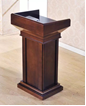 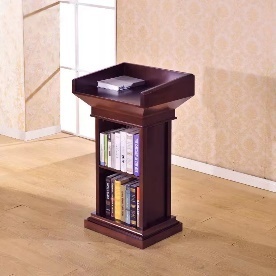 29智慧教室有扶手椅子规格：560*460*1000mm；座面厚度3cm，椅腿为圆形，3cm*3cm1、框架，扶手，椅腿，靠背都采用榆木实木,隼牟结构；靠背采用牛角造型，密度≥0.68g/cm³2、座椅面板：实木多层板贴榆木实木木皮，环保等级E0级；3、五金：直径为0.8cm钢制螺帽，螺丝；4、油漆：采用品牌水性木器环保漆，、光滑耐磨、无气味，产品应符合GB/T 35607-2017《绿色产品评价 家具》中规定的要求。。5、颜色根据采购方需求待定。把1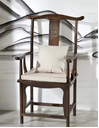 30智慧教室桌子规格：1200*600*760mm；1、框架，桌腿，采用杨木实木；台面厚度4cm，桌腿为4.5cm*5cm方形密度≥0.68g/cm³2、课桌面板：实木多层板贴榆木实木木皮，环保等级E0级；3、五金：直径为0.8cm钢制螺帽，螺丝,折叠链接处五金；4、油漆：采用品牌水性木器环保漆，光滑耐磨、无气味，产品应符合GB/T 35607-2017《绿色产品评价 家具》中规定的要求。5、颜色根据采购方需求待定。一桌二椅30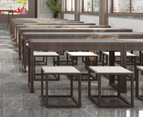 31智慧教室无扶手椅子规格：400*340*600mm；1、框架，腿，面板：橡胶木全实木；座面厚度3cm，椅腿为3cm*3cm圆形加边造型，，椅靠背采用牛角造型2、隼牟结构，直径为0.8cm钢制螺帽，螺丝；3、油漆：采用品牌水性木器环保漆，光滑耐磨、无气味，产品应符合GB/T 35607-2017《绿色产品评价 家具》中规定的要求。，颜色根据采购方需求待定。一桌二椅30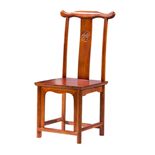 1茶水间茶桌规格：1400*700*760mm；1、框架，桌腿，采用榆木实木；台面厚度4cm，桌腿为4.5cm*5cm方形，密度≥0.68g/cm³2、茶桌面板：实木多层板贴榆木实木木皮，环保等级E0级；3、五金：直径为0.8cm钢制螺帽，螺丝，隼牟结构；4、油漆：采用品牌水性木器环保漆，、光滑耐磨、无气味，产品应符合GB/T 35607-2017《绿色产品评价 家具》中规定的要求。，颜色根据采购方需求待定。张1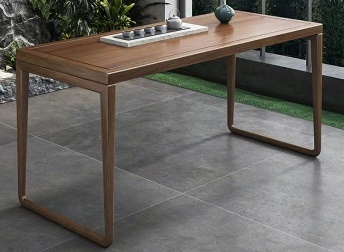 2茶水间茶水台规格：600*400*650mm；1、框架，桌腿，采用榆木实木；腿型为4.5*4.5方形，面板厚度为3cm，密度≥0.68g/cm³2、面板和下部层板采用实木多层板贴榆木木皮，环保等级E0级；3、五金：直径为0.8cm钢制螺帽，螺丝，隼牟结构；4、油漆：采用品牌水性木器环保漆，、光滑耐磨、无气味，产品应符合GB/T 35607-2017《绿色产品评价 家具》中规定的要求。5、颜色根据采购方需求待定。个1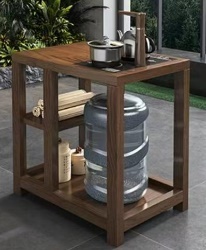 3茶水间主位椅1、规格620*590*720mm；框架，扶手，椅腿，靠背都采用榆木实木,隼牟结构；座面厚度3cm，椅腿为3cm*3cm圆形，密度≥0.68g/cm³2、座椅面板：实木多层板贴榆木实木木皮，环保等级E0级；3、布艺部分采用棉麻材质；4、五金：直径为0.8cm钢制螺帽，螺丝；5、油漆：采用品牌水性木器环保漆，光滑耐磨、无气味，产品应符合GB/T 35607-2017《绿色产品评价 家具》中规定的要求。6、颜色根据采购方需求待定。把1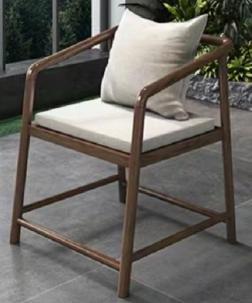 4茶水间客位凳规格：400*300*450mm；座面厚度3cm，椅腿为4cm*4cm方形1、框架，椅腿，采用榆木实木,隼牟结构；密度≥0.68g/cm³2、座椅面板：实木多层板贴榆木实木木皮，环保等级E0级；3、布艺部分采用棉麻材质；4、五金：直径为0.8cm钢制螺帽，螺丝；5、油漆：采用品牌水性木器环保漆，、光滑耐磨、无气味，产品应符合GB/T 35607-2017《绿色产品评价 家具》中规定的要求。6、颜色根据采购方需求待定。个2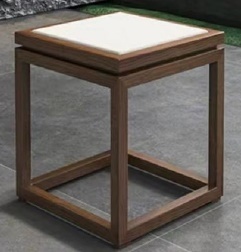 5茶水间水吧柜地柜规格：3760*600*800mm；1、柜体主材：E0级实木颗粒，厚度18mm，背板厚度9mm；pur封边，表面贴三聚氰胺饰面2、柜门E0级实木颗粒，厚度18mm；pur封边3、台面采用15mm石英石；4、五金：三合一拆装式连接件，结构简单，连接牢固。半拉式隐藏导轨，不锈钢铰链。5、颜色根据采购方需求待定组1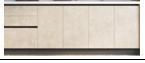 6茶水间水吧柜吊柜规格：3760*300*800mm；1、柜体主材：E0级实木颗粒，厚度18mm，背板厚度9mm；pur封边，表面贴三聚氰胺饰面2、柜门E0级实木颗粒，厚度18mm；pur封边3、五金：三合一拆装式连接件，结构简单，连接牢固。半拉式隐藏导轨，不锈钢铰链。4、颜色根据采购方需求待定组1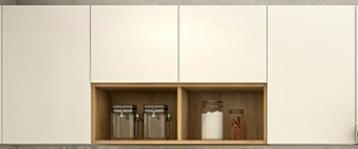 7茶水间不锈钢水槽全铜龙头规格：580*430*210mm；1、水槽尺寸580*430*210，材质采用304不锈钢，厚度4mm；2、水龙头，304不锈钢材质；3、配套静音落水器。个1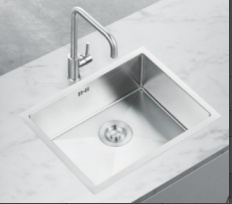 8茶水间直饮机规格：310*310*1050mm；1、耗电量：0.16kw.h/24h2、适用人数5-10人3、额定电压：220v-50Hz；4、功率：1000W；5、制热能力（出水，温度）：5L/h≥90℃。个1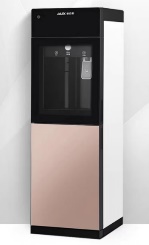 9茶水间水杯消毒柜规格：432*335*525mm；1、层架尺寸：370*225*302、层架承重6.5kg3、额定电压：220v-50Hz；4、功率：  600 W；5、消毒温度：125℃。个1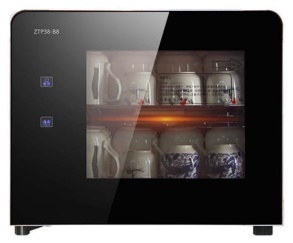 10茶水间微波炉规格：271*457*395mm；1、内腔尺寸：108*315*3292、额定频率50Hz3、额定电压：220v-50Hz；4、功率：700W；5、容量：20L。个1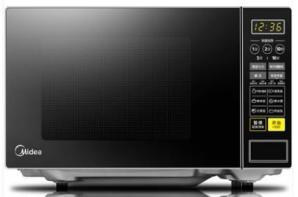 11茶水间冰箱规格：470*495*1400mm；1、冷藏温度：3-15度2、微冷冻：-2-8度3、额定电压：220v-50Hz；4、功率：160W；5、容量：238LL。个1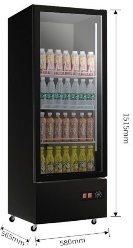 12茶水间铁壶规格：155*230H；1、炉功率：1000W；2、炉规格：壶身生铁铸造，纯铜壶盖，纯铜摘钮，电炉为陶制外壳。个1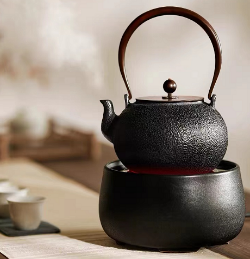 13茶水间挂钟规格：直径≥300mm，静音扫秒、钟面数字清楚，木纹边框、金属指针、静音机芯、颜色根据采购方需求待定。个1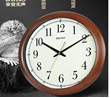 1接待室+专家团队办公室台式电脑CPU：I5-12400；内存：8G；硬盘容量：512G SSD；电源：180W；系统：WIN11；屏幕尺寸：≥23.8寸屏幕；  三年原厂保修。▲纳入强制采购清单，投标时须提供有效的认证证书。台32接待室+专家团队办公室打印机A4黑白激光一体机；打印速度≥29页/分；鼓粉一体；标配自动双面打印，标配40页自动输稿器；有线网络，USB连接；打印分辨率600*600。▲纳入强制采购清单，投标时须提供有效的认证证书。台13接待室+专家团队办公室直饮机规格：310*310*1050mm；1、耗电量：0.16kw.h/24h2、适用人数5-10人3、额定电压：220v-50Hz；4、功率：1000W；5、制热能力（出水，温度）：5L/h≥90℃。个14接待室+专家团队办公室接待桌规格：3200*800*760mm；1、桌面，桌腿均采用松木全实木；台面厚度4.5cm-5cm，底座为2个5cm*5cm可移动方形桌腿。2、油漆：采用品牌水性木器环保漆、光滑耐磨、无气味，产品应符合GB/T 35607-2017《绿色产品评价 家具》中规定的要求。。3、颜色根据采购方需求待定。张1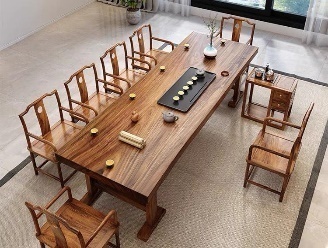 5接待室+专家团队办公室椅子规格：600*550*920mm；1、框架，椅腿，靠背，扶手采用胡桃木实木,座面厚度3cm，椅腿为3cm*3cm圆形实木2、座椅面板：实木多层板贴胡桃木实木木皮，环保等级E0级；3、五金：直径为0.8cm钢制螺帽，螺丝；4、油漆：采用品牌水性木器环保漆，光滑耐磨、无气味，产品应符合GB/T 35607-2017《绿色产品评价 家具》中规定的要求。。5、颜色根据采购方需求待定。把8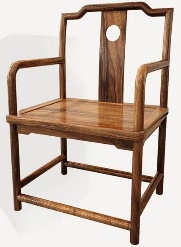 6接待室+专家团队办公室茶水台规格：660*370*640mm；1、框架，腿，采用胡桃木实木,面厚度3cm，椅腿为4cm*4cm方形实木；2、面板及层板，抽屉板：实木多层板贴胡桃木实木木皮，环保等级E0级；3、五金：直径为0.8cm钢制螺帽，螺丝,不锈钢镀铜拉手；4、油漆：采用品牌水性木器环保漆，光滑耐磨、无气味，产品应符合GB/T 35607-2017《绿色产品评价 家具》中规定的要求。。5、颜色根据采购方需求待定。个1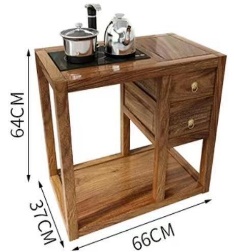 7接待室+专家团队办公室博古架规格：990*350*1960mm；1、框架采用榆木实木；密度≥0.68g/cm³2、面板，层板，抽屉板：实木多层板贴榆木实木木皮，环保等级E0级；3、五金：直径为0.8cm钢制螺帽，螺丝,不锈钢拉手；4、油漆：采用品牌水性木器环保漆、光滑耐磨、无气味，产品应符合GB/T 35607-2017《绿色产品评价 家具》中规定的要求。。5、上柜分别分4层层板，中间柜第二层为柜门形势，下柜为双开柜门，中间为抽屉6，颜色根据采购方需求待定。个3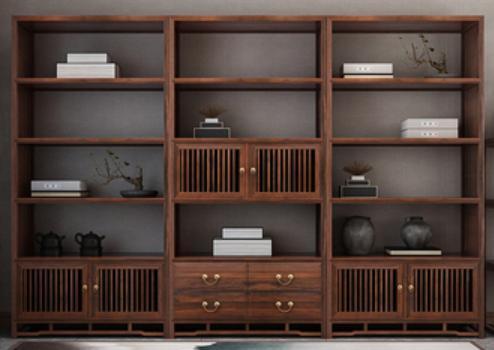 8接待室+专家团队办公室花架规格：290*290*930mm；1、框架采用榆木实木；面板层板厚度3cm，腿为4cm*4cm方形实木，密度≥0.68g/cm³2、面板，层板：实木多层板贴榆木实木木皮，环保等级E0级；3、五金：直径为0.8cm钢制螺帽，螺丝；4、油漆：采用品牌水性木器环保漆、光滑耐磨、无气味，产品应符合GB/T 35607-2017《绿色产品评价 家具》中规定的要求。。5、颜色根据采购方需求待定。个4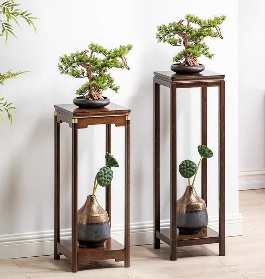 9接待室+专家团队办公室桌子规格：1800*1600*760mm；1、框架采用白蜡木实木；面板厚度为4.5cm，白蜡木密度为0.6-0.72g/cm³2、面板，层板：实木多层板贴白蜡木实木木皮，环保等级E0级；3、五金：直径为0.8cm钢制螺帽，螺丝，铜配件；4，主桌两个抽屉，侧柜两个抽屉两个柜门5、油漆：采用品牌水性木器环保漆、光滑耐磨、无气味，产品应符合GB/T 35607-2017《绿色产品评价 家具》中规定的要求。。6、颜色根据采购方需求待定。位3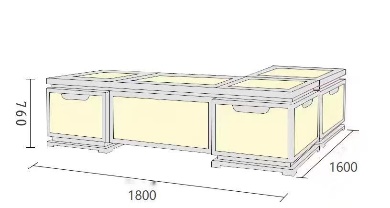 10接待室+专家团队办公室椅子规格：690*630*1150mm；1、框架，椅腿，靠背，扶手采用白蜡木实木；椅面厚度3cm，椅腿上部分直径4cm，下部分直径为2cm白蜡木密度为0.6-0.72g/cm³2、座椅面板：实木多层板贴白蜡木实木木皮，环保等级E0级；3、五金：直径为0.8cm钢制螺帽，螺丝；4、油漆：采用品牌水性木器环保，、光滑耐磨、无气味，产品应符合GB/T 35607-2017《绿色产品评价 家具》中规定的要求。。5、颜色根据采购方需求待定。把3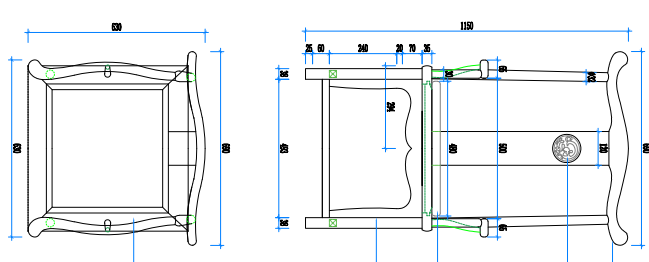 11接待室+专家团队办公室挂架规格：800*400*1700mm；1、主材采用榆木；挂架直径2.5cm2、五金：直径为0.8cm钢制螺帽，螺丝；3、油漆：采用品牌水性木器环保漆，、光滑耐磨、无气味，产品应符合GB/T 35607-2017《绿色产品评价 家具》中规定的要求。。5、颜色根据采购方需求待定。个1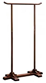 12接待室+专家团队办公室茶水柜规格：1010*330*760mm；1、框架采用榆木实木；腿型为4cm*4cm方形，面板，层板厚度为3cm密度≥0.68g/cm³2、面板，层板，抽屉板：实木多层板贴榆木实木木皮，环保等级E0级；3、五金：直径为0.8cm钢制螺帽，螺丝,不锈钢拉手；4、油漆：采用品牌水性木器环保漆、光滑耐磨、无气味，产品应符合GB/T 35607-2017《绿色产品评价 家具》中规定的要求。。5、柜体为两开格栅柜门，，拉手为不锈钢镀铜拉手，上部分做镂空设计。柜腿部为不锈钢镀铜五金镶嵌6、颜色根据采购方需求待定。个1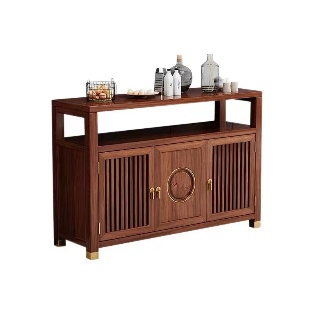 13接待室+专家团队办公室铁壶规格：155*230H；1、炉功率：1000W；2、炉规格：壶身生铁铸造，纯铜壶盖，纯铜摘钮，电炉为陶制外壳。个114接待室+专家团队办公室挂钟规格：直径≥300mm，静音扫秒、钟面数字清楚，木纹边框、金属指针、静音机芯、颜色根据采购方需求待定。个1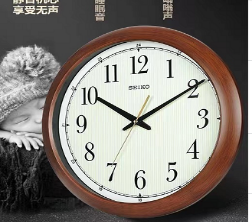 1团体HRV生物反馈室复合生物反馈训练系统一、零重力音乐按摩放松椅1、按摩功能：可使用揉捏，按压，拍打，指压，叩击等手法对颈部，臀部，腿部，足底，腰背，手臂等部位进行零重力按摩，腿部可伸缩自如，增加使用舒适性；2、颜色：黑色、白色；3、尺寸：约145*80*116cm，平躺尺寸:约185*80*90cm。二、智能身心反馈音乐调节软件系统1、系统组成：身心反馈调节软件；生理采集器；模块生物转化器；2、训练步骤：压力测评；放松训练；自助调节；3、系统介绍：系统包括：教程中心、检测中心、训练中心、放松中心、记录中心等功能模块，功能模块数不低于5个；教程中心：配置不低于3种自主训练课程，不低于3种教程训练课程；检测中心：可实时检测、记录HRV心率变异性、频谱、脉搏等生理数据；可对检测时发生事件实时进行记录；可自主选择检测背景音乐；可根据需求选择不同的检测时长（预设包含不限时检测、5分钟检测、10分钟检测）；训练中心：包含调节训练、认知训练、仿真训练3种训练模式，配置不低于16款训练游戏；放松中心：包含冥想放松、肌肉放松、音乐放松3种音乐放松模式，可自主导入放松音乐、视频，并根据不同的检测结果自动推荐训练方式；记录中心：对检测中心、训练中心、放松中心数据进行记录，可实时查阅、导出、打印；系统采用一体化设计，配置7寸以上触摸平板，可对放松椅进行自由控制，包括按摩放松、气囊力度、音乐大小、放松模式等进行个性化调整放松训练；采用PPG的方式采集人体脉搏信号，通过RR间期的变化精确计算心率变异性；可实时输出心率变异性曲线、脉搏曲线，并在功率谱上动态的呈现自主神经系统中VLF、LF、HF的变化；HRV监测过程中可同步记录监测过程中的事件信息，便于管理员在查看历史记录时做个案分析；传感器佩戴不准确或HRV信号不稳定时，系统提示调整信号采集器，使数据采集更加真实有效；HRV监测时可任意选择背景音乐，辅助学员进行HRV协调训练，掌握协调方法；配置动态呼吸助手，辅助学员进行呼吸调节，呼吸频率可根据自身条件自由选择；配置多种自主协调训练方案及认知训练方案，可提高使用者抗压能力，并看从观察力、记忆力、意志力、思维方式、情绪情感五个维度对使用者进行针对性训练，可记录自主神经系统协调状态与认知能力的关系；配置音乐放松模块，将音乐、指导语和生物反馈进行结合，使心理老师更加客观的了解各种音乐的放松的效果。音乐放松模块预置冥想放松、肌肉放松及多种类型的纯音乐，也可导入本地音乐进行放松训练；数据报告通过记录中心在云端进行保存，可通过手机移动端扫描二维码进行查看，二维码长期有效，用户可保存永久使用，或通过客户端使用用户名和密码登录后查看；数据报告提供时域和频域的14项数据，通过对SDNN、RMSSD、HF、LF等数据的精确分析，得出调节指数、稳定指数及压力指数。学员通过对TP值的纵向比也可了解长期训练给自身状态带来的改变；管理员在后台可批量创建、导入用户，并对用户进行分组管理，可分别设置不同组别的权限，可对使用者的每一项使用功能进行精确管理；4、音乐个案存档功能：系统即时记录测试人员训练的整个流程，以波形、柱状等图形呈现，可自动生成报告、导出报告结果、打印纸质材料存档；5、主机配置：处理器不低于i5、内存不低于4G，固态硬盘容量不低于120G，主板B250,配机箱、电源线等相关附件；6、移动推车：ABS塑料材质，带四个万象轮，外径尺寸：宽52厘米，长62厘米，高92厘米，可移动。套42团体HRV生物反馈室心理设备专用台式电脑CPU：I7-12700；主板：B660；内存：16G；硬盘容量：1T机械+512G SSD；显卡：4G独显；电源：300W；系统：WIN11；屏幕尺寸：≥23.8寸屏幕  三年原厂保修。▲纳入强制采购清单，投标时须提供有效的认证证书。套13团体HRV生物反馈室打印机A4黑白激光一体机；打印速度≥29页/分；鼓粉一体；标配自动双面打印，标配40页自动输稿器；有线网络，USB连接；打印分辨率600*600。▲纳入强制采购清单，投标时须提供有效的认证证书。台14团体HRV生物反馈室心理咨询专用桌子规格：1800*1600*760mm；1、框架采用白蜡木实木；面板厚度为4.5cm，白蜡木密度为0.6-0.72g/cm³2、面板，层板：实木多层板贴白蜡木实木木皮，环保等级E0级；3、五金：直径为0.8cm钢制螺帽，螺丝，铜配件；4，主桌两个抽屉，侧柜两个抽屉两个柜门5、油漆：采用品牌水性木器环保漆、光滑耐磨、无气味，产品应符合GB/T 35607-2017《绿色产品评价 家具》中规定的要求。。6、颜色根据采购方需求待定。位15团体HRV生物反馈室心理咨询专用椅子规格：690*630*1150mm；1、框架，椅腿，靠背，扶手采用白蜡木实木；椅面厚度3cm，椅腿上部分直径4cm，下部分直径为2cm白蜡木密度为0.6-0.72g/cm³2、座椅面板：实木多层板贴白蜡木实木木皮，环保等级E0级；3、五金：直径为0.8cm钢制螺帽，螺丝；4、油漆：采用品牌水性木器环保漆，、光滑耐磨、无气味，产品应符合GB/T 35607-2017《绿色产品评价 家具》中规定的要求。。5、颜色根据采购方需求待定。把16团体HRV生物反馈室挂钟规格：直径≥300mm，静音扫秒、钟面数字清楚，木纹边框、金属指针、静音机芯、颜色根据采购方需求待定。个11家庭咨询室/档案室★心理数据云平台一、人员信息采集系统1、支持人员自由注册，支持通过人员导入模版，批量导入人员信息；2、可手工设置多级学校机构信息，可自动生成组织架构，节省大量人力、时间；3、可自由设置审核状态，人员注册后可以即刻通过审核，也可以由管理员进行确认审核；4、对人员可进行角色和权限管理，快速分配功能和数据访问权限，支持多角色定义，可将参与心理工作的人员、部门纳入一个平台进行管理。通过完善的权限管理，可极大地确保系统平稳运行与数据安全；5、可导出人员详细个人档案，并支持批量导出；6、可对个人填写心理总评，并设置人员状态，如：人员离校、在校等；7、具备数据备份以及恢复功能，软件可以通过网页界面进行数据库备份与恢复。二、人口学普查系统1、自主添加普查类别，并可设置开放/关闭普查项目；2、自定义普查项目，支持填空、单选、多选、是否、问答等题目类型，并可设置是否必答和是否开放；3、普查项目可批量绑定受测人员，有针对性的对不同人员的背景资料进行调查；4、普查信息可汇总统计，输出普查项目统计报表，整体把握全体人员背景分布状况；5、人员信息采集系统中涉及的项目都可以作为数据因子输出分析报表。三、心理健康测评系统1、测评分析系统提供包含scl-90症状自测量表，MBTI性格类型测试问卷，艾森克人格问卷，霍兰德职业兴趣测试，SAS焦虑自测量表，中国大学生适应量表，卡特尔16种人格因素测验，明尼苏达多相人格测验，大学生人格问卷等90多个专用心理量表，可以对心理健康、人格、情绪、智力、职业生涯、人际关系、学习压力等多个方面展开测评，可满足在不同环境下的测评需求；2、测评数据上传系统支持在局域网和因特网上进行大规模的团体测评，根据服务器状态，最低可满足上千人的同一时间段的测评需求；3、系统可以自动生成心理测试报告，以HTML、WORD、EXCEL多种格式显示，并可直接进行编辑修改。且报告根据不同的使用者权限，显示不同的报告类型，如简易报告、标准报告、完整报告等；4、心理测评报告在经过授权后，通过发送的方式反馈给受测者，授权可设置为自动批量授权和测试后手动授权，并可随时取消授权操作；5、测评进度可以随时进行查看，根据测评进度输出已测和未测人员报表，以此及时进行补测，避免漏测；6、自动统计测评次数，便于后期预警筛查分析。四、心理档案管理系统1、依托权限管理系统，可以为心理档案设置不同的查阅权限，不同的使用者角色，分别对应不同的查阅范围；2、心理档案的查询功能分为基本条件查询和高级条件查询。基本条件查询为通过如：编号、姓名、性别、年龄、民族、年级等信息进行人员查询；高级条件查询为自定义查询，将用户自定义的普查项目，如：来源地、是否独生子女、是否为党员、是否进行过心理咨询等信息，引入查询分析进行查询，通过对查询条件的自定义，用户能够根据需求，获得对应的人员信息样本；3、档案系统将人员的全部信息进行整合，并根据需求，可以将人员档案分类输出为：基本信息、普查档案、测评档案等类型，也可以输出综合档案；4、档案可直接进行打印，可选择性打印报告内容，包含测评说明、测评结果、测评结果图像、测评结果解释、专家建议、报告高阅读说明。可单人报告打印也可多人报告批量打印。五、数据分析管理系统1、数据统计功能：可根据人员机构、测评量表及不同程度的预警因子分值范围、测评时间、测评次数等查询条件，自动筛查出符合条件的需要干预的人员。同时出具内容完备的心理健康水平综合评估报告，用于全校心理健康水平的评估与统计。系统支持分别导出选项、分值、因子等心理测查原始数据报表；2、心理筛查功能：可根据预警因子信息，自动筛查需要干预的人员，并出具预警团体报告。后台可自由查看被预警人员的被预警因子信息、预警因子包含的题目答题选项和分值情况，生成个人异常心理报告，便于展开后续的个性化的心理干预辅导。所有报告均支持打印输出；3、综合分析功能：支持单个测试量表或者多个测试量表的多因子分值范围、多题目组合条件（或和且）查询。自动生成多量表筛查报告，满足咨询师深层次的筛查需求，为展开专题研究提供必需的筛查测试样本数据；4、样本分析功能：可针对两个样本，作差异性t检验/Z检验。输出样本统计报告，包含平均数、标准差、最小值等信息。六、量表管理系统1、可自主添加、修改、删除量表，并将量表设置为显示/隐藏，所有量表为完全开放量表，可进行两表修订及科研；2、可导出量表和对应答题卡，便于开展个体化测试；3、可新建量表及自定义量表，可自由定义量表名称、量表介绍、测试指导语、选项计分、因子计分、原始分和标准分的转换、因子图表项目的控制、常模范围、结果分析解释、指导建议、预警分值等量表信息，同时可以进一步设置量表的控制条件，如性别、年龄范围、答题时间等；4、可进行多级题目的导入，可批量添加量表题目、批量生成题目选项，支持逻辑条件题目跳转，支持单选、多选、填空、问答、图片形式的量表，可对测评后的数据进行自组因子分析；5、可设置测评量表的开放/关闭状态，是否立即计算结果，是否允许重复测试，测评报告开放状态等；6、可根据角色进行量表绑定，可将不同量表绑定不同的人员群体，并支持同时开展测试。七、权限管理及角色定义系统1、权限管理：用于自定义系统角色或用户的权限，开放/关闭对应功能模块，确保不同角色或用户使用系统的安全性与保密性；2、机构管理：用于自定义机构类别，添加、修改、删除机构类别；设置与调整机构结构关系、层级；完善与调整机构信息；3、角色管理：用于自定义系统内角色，添加、修改、删除不同角色，以及变更与调整不同角色的详细设置。八、危机预警干预系统1、可以定义预警方案，可通过多量表，多因子的组合进行分级预警，生成预警报表及团体报告。根据预警人员不通进行危机干预，危机干预分为事件记录及危机干预流程记录。并可批量导出危机干预记录。九、手机端使用者可以随时随地进行测评、实时预约咨询，以及查看相关心理动态。1、心理自测：手机端和pc端数据实时同步，使用者可根据现有量表进行心理自测，也可通过手机端完成上级布置的测评任务，测评结果可在后台设置是否对受测者可见；2、交流广场：交流问答板块-所有注册人员及中心师资可进行通过本板块进行在线交流、问答，提问者可选择是否允许评论、是否匿名发布，预设问题分类包含家庭、热点、婚姻、恋爱、情绪、成长、人际等；3、咨询预约：展示所有咨询师的相关信息，包括个人简介、咨询时间、教育背景、受训经历等，咨询师可上传自己的相片作为展示头像，来访者可以在板块内进行咨询预约与线上交流，并对咨询师的工作进行评价与点赞；4、调节训练：包含音乐舒缓、视频调节、语音指导、阅读修养四个功能模块，使用者可以在不同的模块通过相关资源进行自我调节及相关心理知识学习；5、心情日记：使用者可以记录自己的心情动态，可根据自己当天的心情状态选择描述心情的表情，包含：忧伤、不快、平静、开心、兴奋，后台可对相关信息进行查询，了解使用者的心情动态；6、我的中心：将个人信息进行汇总，包含：我的问答、我的咨询、我的收藏、测评档案、调查问卷、我的量表、关于我们等功能模块。十、团体辅导管理系统团体活动管理系统是为满足团体活动设计及活动管理等工作需求而设计的信息化管理软件。团体辅导管理系统：人员招募管理系统、活动设计管理系统（含团体活动知识库）。  1、成员招募管理系统：成员招募包含咨询师对招募信息的发布、对所招募报名成员进行考核以及对报名人员进行接纳等；2、活动设计管理系统：咨询师可以通过团体活动设计管理模块实时自行组织活动项目（包括团体活动类别、活动主题、活动目的、活动时间、活动所用道具、活动场地、活动过程、活动注意事项等进行编写及对编写的活动进行发布等）；咨询师也可随对发布的活动或系统内置的活动项目进行管理与维护。十一、心理督导管理系统1、心理督导管理系统是为满足咨询师个人及团体成长而设计的信息化管理软件。主要功能模块：人员信息采集系统、参与人员管理系统、督导类别管理系统（个体或团体）、档案管理系统。  十二、朋辈心理辅导管理系统  1、朋辈辅导管理系统是为满足学校学生心理辅导及大学班级心理委员成长而设计的信息化管理软件。主要功能模块：班级心理委员信息采集系统、班级心理委员各项参与培训管理系统（MOOC培训、学校培训、其他培训）、班级心理委员心理辅导档案管理系统（个体及团体）。十三、心理健康教育课程管理系统1、大学生心理健康教育课程管理系统是保证在校大学生接受心理健康教育主渠道的信息化管理软件。主要功能模块：学校课程标准、课时设置、学生上课情况、考试情况统计、上课教师信息采集及管理系统、教师上课资料档案管理系统（大纲、教案、课件、考试分析）、教学精品课管理系统。十四、数据展示1、系统登入后，第一界面展示系统整体数据情况，包含：今日新增、系统人数、男士人数、女士人数、量表测试人数、未测试人数、咨询师人数、预警人数、精品资源、热线数据、资源数据等详细数据。十五、数据管理1、系统真实记录了受测者测评的所有原始数据。除对测验数据进行查询、打印等基本操作外，管理者可以通过系统专门设计的数据统计和统计报表功能进行数据统计，测试数据可以以Excel格式导出，或导入到SPSS等专业统计软件，进行更深入的统计分析，并且可以非常方便的对数据进行备份和恢复。套12家庭咨询室/档案室心理数据运算处理专用台式电脑CPU：I9-12900；内存：32G；硬盘容量：512G固态+2T机械；显卡：RTX3070；电源：500W；系统：WIN11；屏幕尺寸：≥27”屏幕；  三年原厂保修。▲纳入强制采购清单，投标时须提供有效的认证证书。套13家庭咨询室/档案室打印机A4黑白激光一体机；打印速度≥29页/分；鼓粉一体；标配自动双面打印，标配40页自动输稿器；有线网络，USB连接；打印分辨率600*600。▲纳入强制采购清单，投标时须提供有效的认证证书。台14家庭咨询室/档案室心理咨询专用桌子规格：1800*1600*760mm；1、框架采用白蜡木实木；面板厚度为4.5cm，白蜡木密度为0.6-0.72g/cm³2、面板，层板：实木多层板贴白蜡木实木木皮，环保等级E0级；3、五金：直径为0.8cm钢制螺帽，螺丝，铜配件；4，主桌两个抽屉，侧柜两个抽屉两个柜门5、油漆：采用品牌水性木器环保漆、光滑耐磨、无气味，产品应符合GB/T 35607-2017《绿色产品评价 家具》中规定的要求。。6、颜色根据采购方需求待定。位15家庭咨询室/档案室心理咨询专用椅子规格：690*630*1150mm；1、框架，椅腿，靠背，扶手采用白蜡木实木；椅面厚度3cm，椅腿上部分直径4cm，下部分直径为2cm白蜡木密度为0.6-0.72g/cm³2、座椅面板：实木多层板贴白蜡木实木木皮，环保等级E0级；3、五金：直径为0.8cm钢制螺帽，螺丝；4、油漆：采用品牌水性木器环保漆，光滑耐磨、无气味，产品应符合GB/T 35607-2017《绿色产品评价 家具》中规定的要求。。5、颜色根据采购方需求待定。把16家庭咨询室/档案室挂架规格：800*400*1700mm；1、主材采用榆木,隼牟结构；挂架直径2.5cm密度≥0.68g/cm³2、五金：直径为0.8cm钢制螺帽，螺丝；3、油漆：采用品牌水性木器环保漆，、光滑耐磨、无气味，产品应符合GB/T 35607-2017《绿色产品评价 家具》中规定的要求。。4、颜色根据采购方需求待定。个1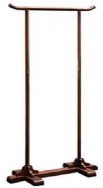 7家庭咨询室/档案室茶水柜规格：1010*330*760mm；1、框架采用榆木实木；腿型为4cm*4cm方形，面板，层板厚度为3cm密度≥0.68g/cm³2、面板，层板，抽屉板：实木多层板贴榆木实木木皮，环保等级E0级；3、五金：直径为0.8cm钢制螺帽，螺丝,不锈钢拉手；4、油漆：采用品牌水性木器环保漆、光滑耐磨、无气味，产品应符合GB/T 35607-2017《绿色产品评价 家具》中规定的要求。。5、柜体为两开格栅柜门，，拉手为不锈钢镀铜拉手，上部分做镂空设计。柜腿部为不锈钢镀铜五金镶嵌6、颜色根据采购方需求待定。个18家庭咨询室/档案室心理咨询材料档案柜 带锁规格：800*320*1900mm；1、框架采用榆木实木密度≥0.68g/cm³；2、面板，层板，抽屉板：实木多层板贴榆木实木木皮，环保等级E0级；3、五金：直径为0.8cm钢制螺帽，螺丝,不锈钢拉手； 4、油漆：采用品牌水性木器环保漆，、光滑耐磨、无气味，产品应符合GB/T 35607-2017《绿色产品评价 家具》中规定的要求。。5、上柜为玻璃柜门，内部分两层层板，下柜为木质柜门，表面做凸凹造型，6，颜色根据采购方需求待定。组4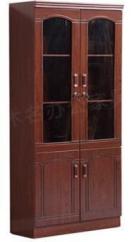 9家庭咨询室/档案室心理咨询材料档案柜 带锁规格：1200*320*1900mm；1、框架采用榆木实木密度≥0.68g/cm³；2、面板，层板，抽屉板：实木多层板贴榆木实木木皮，环保等级E0级；3、五金：直径为0.8cm钢制螺帽，螺丝,不锈钢拉手；4、油漆：采用品牌水性木器环保漆，、光滑耐磨、无气味，产品应符合GB/T 35607-2017《绿色产品评价 家具》中规定的要求。。5、上柜为玻璃柜门，内部分两层层板，下柜为木质柜门，表面做凸凹造型，6，颜色根据采购方需求待定。组1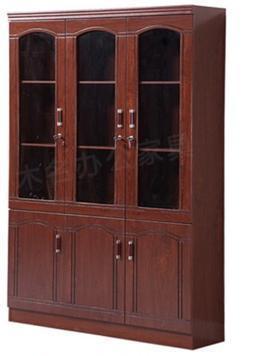 10家庭咨询室/档案室心理咨询沙发（三人位）规格：2190*850*800mm；1、框架，扶手，腿，靠背都采用白蜡木实木；白蜡木密度为0.6-0.72g/cm³2、面料采用高级超纤，弹性好，强度高，手感柔软，透气性好；3、内部填充采用45D高密度海绵，舒适度高，不塌陷；4、五金：直径为0.8cm钢制螺帽，螺丝,铜配件；5、油漆：采用品牌水性木器环保漆，、光滑耐磨、无气味，产品应符合GB/T 35607-2017《绿色产品评价 家具》中规定的要求。。6、颜色根据采购方需求待定。张1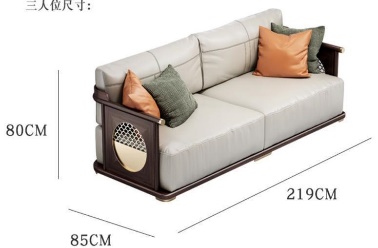 11家庭咨询室/档案室心理咨询沙发（单人位）规格：1490*850*800mm；1、框架，扶手，腿，靠背都采用白蜡木实木；白蜡木密度为0.6-0.72g/cm³2、面料采用高级超纤，弹性好，强度高，手感柔软，透气性好；3、内部填充采用45D高密度海绵，舒适度高，不塌陷；4、五金：直径为0.8cm钢制螺帽，螺丝,铜配件；5、油漆：采用品牌水性木器环保漆，、光滑耐磨、无气味，产品应符合GB/T 35607-2017《绿色产品评价 家具》中规定的要求。。6、颜色根据采购方需求待定。张1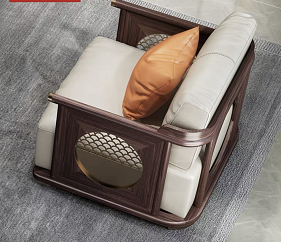 12家庭咨询室/档案室茶几规格：1200*600*450mm；1、主材采用榆木纯实木；台面厚度5cm，茶几腿为4.5cm*5cm的U型腿密度≥0.68g/cm³2、五金：直径为0.8cm钢制螺帽，螺丝；3、油漆：采用品牌水性木器环保漆，、光滑耐磨、无气味，产品应符合GB/T 35607-2017《绿色产品评价 家具》中规定的要求。。4、颜色根据采购方需求待定。个1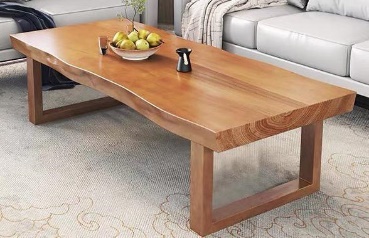 13家庭咨询室/档案室花架规格：高330*300*950mm； 中330*330*800mm；低330*330*650mm；1、框架采用榆木实木；面板层板厚度3cm，腿为4cm*4cm方形实木密度≥0.68g/cm³2、面板，层板：实木多层板贴榆木实木木皮，环保等级E0级；3、五金：直径为0.8cm钢制螺帽，螺丝；4、油漆：采用品牌水性木器环保漆，、光滑耐磨、无气味，产品应符合GB/T 35607-2017《绿色产品评价 家具》中规定的要求。。5、颜色根据采购方需求待定。个3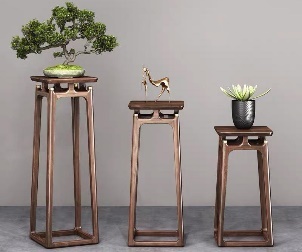 14家庭咨询室/档案室铁壶规格：155*230H；1、炉功率：1000W；2、炉规格：壶身生铁铸造，纯铜壶盖，纯铜摘钮，电炉为陶制外壳。个115家庭咨询室/档案室挂钟规格：直径≥300mm，静音扫秒、钟面数字清楚，木纹边框、金属指针、静音机芯、颜色根据采购方需求待定。个11心理咨询预约接待室心理自助服务系统1、心理自助服务系统本着助人自助的原则，配备了心理学知识、心理问题解决方案、心理学专业测评、心理咨询预约等多个自助模块，可通过文字、图片、音乐、视频、游戏等形式帮助使用者；2、系统内存储了大量的心理学方面的信息，以图文并茂的形式为不同年龄阶段、不同文化差异的来访者提供全面、专业的心理健康服务，改善心理问题；3、系统包含11大模块：心理知识、心理测评、心理音乐、心理图库、心理游戏、心理影视、放松训练、人格发展、中心介绍、师资介绍、测评档案；4、心理知识：配备了多种主题心理知识文章和热门话题内容，不低于400篇。后台可自由删除更换；5、心理测评：配备了不低于九种测评量表类型，包含：情感、职场、人际、亲子、性格、健康、能力、趣味、其他等。汇集国内外全部通用性量表（SCL-90症状自测量表、社会适应能力诊断量表等，不低于150种）量表范围涵盖了各个行业，适用于各类人群进行测试。后台可根据需求自由编辑和添加量表；6、心理音乐：配备了舒缓放松、减压助眠、静谧私享、正念冥想四种放松模式，不低于160余首音乐疗法。舒服的音乐节奏使来访者放下防备，便于后期正常的心理咨询；7、心理图库：配备了不低于四大模块的图库内容，通过色彩斑斓的图片，使来访者赏心悦目，通过趣味心理图片，使来访者了解相关心理知识，后台可对图库内容进行修改和删除；8、心理游戏：配备了精心选择的八个心理游戏，游戏涵盖：益智、休闲、挑战、创造、解密等类型，使来访者通过人机交互，在游戏的过程中放松心理压力；9、心理影视：配备了四大类别的影视资源，包含：心理健康，放松视频，心理动画，心理电影。后台可对视频资源进行添加更换；10、放松训练：是一个通过语音描述，使来访者放松心安，获得自我成长与情绪疗愈。后台可添加修改电台内容；11、人格发展：根据埃里克森的生命周期理论，将生命划分为八个不同的周期，列举了不同时期的常见的心理困惑，针对于困惑原因进行分析，最终提供解决方法；本展项邀请心理行业专家精心策划相关阶段的内容，定制化设计交互程序，参与者可通过角模屏进行人机交互，可查询、解决相关困感；信任和不信任的冲突:系统提供基于婴儿前期的心理困惑相关问题:提供相关困惑在发展孩子的安全感方面，家长需要注意什么，遇到问题如何处理等；自主与怀疑的冲突:系统提供该期的主要影响者，孩子主要的发展任务，孩子在本期发展的核心关键要点；主动对内疚的冲突:提供本期的核心影响者，本阶段的发展任务，如何增强孩子的主动意识，如何克服内疚感等类问题的说明；勤奋对自卑的冲突:展示本期影响者勤奋与自卑的冲突，本阶段孩子的关键要点，孩子对于勤奋与自卑的冲突的解决方法与技巧；自我同一性和角色混乱的冲突:主要影响者展示，自我形象与之前的差异是什么，青春期“我”的冲突与交流，如何调和本我与超我的关系；亲密对孤独的冲突:主要影响者展示，本阶段的主要工作展示，当这个问题无法解决时，如何处理如何协调；生育对自我专注的冲突:本阶段的主要影响者展示，关于生育问题与自我专注的冲突解决方案，处理方式和问要解决；自我调整与绝望的冲突:主要影响者展示，本阶段的核心问题说明，相关矛盾的解决方式与技巧；12、中心介绍：以图文并茂的形式介绍心理中心，让来访者更好的了解中心，后台可自由编辑；师资介绍：介绍中心的师资力量，展示中心师资风采，后台可自由编辑；13、测评档案：可查看测评结果和数据；14、控制主板：CPU:支持笔记本4代CPU、内存：支持DDR3、硬盘：提供2个SATA接口，1个MSATA模式接口；15、液晶屏：背光一体化；色彩16.7M、显示比例：16：9；屏幕分辨率：1920*1080；显示面积：1209*680mm；16、背光寿命：60000H；角度：可视角度170°/178°；解像度：1080P；对比度：4000：1。套12心理咨询预约接待室智能心理AI引导系统1、系统包含：主动迎宾、视频播放、人脸识别、咨询讲解、语音交互、远程控制、周边服务、人工后台等功能；2、主动接待：识别到人可主动问好，并播报欢迎语、欢送语，支持自定义展示语音图片信息；3、视频播放：胸前显示屏可播放视频，高清触摸，可展示移动广告、文化宣传、地图显示等内容，并支持产品信息查询；4、心理咨询：自定义语音对话，可根据来访者需求自定义导入对话内容；5、人脸识别：通过摄像头自动检测识别人脸，主动进行欢迎；6、语音交互：机器人可以与顾客进行语音交互问题；7、内容讲解：通过将产品知识进行录入，机器人可以给来访者讲解对应内容。套13心理咨询预约接待室心理图书100本心理学各类专业书籍，适合各类人群学习阅读。套24心理咨询预约接待室台式电脑CPU：I5-12400；内存：8G；硬盘容量：512G SSD；电源：180W；系统：WIN11；屏幕尺寸：≥23.8寸屏幕；  三年原厂保修。▲纳入强制采购清单，投标时须提供有效的认证证书。台15心理咨询预约接待室打印机A4黑白激光一体机；打印速度≥29页/分；鼓粉一体；标配自动双面打印，标配40页自动输稿器；有线网络，USB连接；打印分辨率600*600。▲纳入强制采购清单，投标时须提供有效的认证证书。台16心理咨询预约接待室直饮机规格：310*310*1050mm；1、耗电量：0.16kw.h/24h2、适用人数5-10人3、额定电压：220v-50Hz；4、功率：1000W；5、制热能力（出水，温度）：5L/h≥90℃。6、额定净水量2000L。个17心理咨询预约接待室心理咨询预约接待前台规格：2400*800*1050mm；1、主材：白蜡木，仿岩板板材；板材厚度1.2cm白蜡木密度为0.6-0.72g/cm³2、五金：直径为0.8cm钢制螺帽，螺丝；3、内嵌入灯带；4、油漆：油漆：采用品牌水性木器环保漆，、光滑耐磨、无气味，产品应符合GB/T 35607-2017《绿色产品评价 家具》中规定的要求。。5、颜色根据采购方需求待定。张1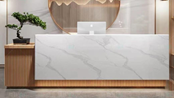 8心理咨询预约接待室椅子规格：550*450*800mm；1、框架，椅腿，靠背，扶手采用白蜡木实木；椅面厚度3cm，椅腿直径2.5cm白蜡木密度为0.6-0.72g/cm³2、座椅面板：实木多层板贴白蜡木实木木皮，环保等级E0级；3、五金：直径为0.8cm钢制螺帽，螺丝；4、油漆：采用品牌水性木器环保漆，、光滑耐磨、无气味，产品应符合GB/T 35607-2017《绿色产品评价 家具》中规定的要求。。5、颜色根据采购方需求待定。把2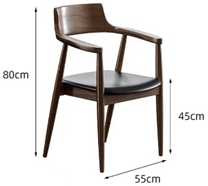 9心理咨询预约接待室博古架规格：990*350*1960mm；1、框架采用榆木实木；密度≥0.68g/cm³2、面板，层板，抽屉板：实木多层板贴榆木实木木皮，环保等级E0级；3、五金：直径为0.8cm钢制螺帽，螺丝,不锈钢拉手；4、油漆：采用品牌水性木器环保漆、光滑耐磨、无气味，产品应符合GB/T 35607-2017《绿色产品评价 家具》中规定的要求。。5、上柜分别分4层层板，中间柜第二层为柜门形势，下柜为双开柜门，中间为抽屉6，颜色根据采购方需求待定。个310心理咨询预约接待室心理咨询沙发（三人位）规格：2380*900*8701mm、框架，扶手，腿，靠背都采用白蜡木实木；白蜡木密度为0.6-0.72g/cm³1、面料采用高级超纤，弹性好，强度高，手感柔软，透气性好；2、内部填充采用45D高密度海绵，舒适度高，不塌陷；3、五金：直径为0.8cm钢制螺帽，螺丝；4、油漆：采用品牌水性木器环保漆，、光滑耐磨、无气味，产品应符合GB/T 35607-2017《绿色产品评价 家具》中规定的要求。。5、颜色根据采购方需求待定。张1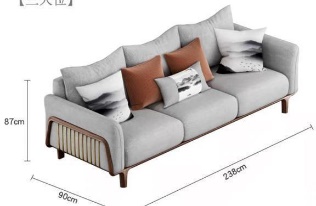 11心理咨询预约接待室圆茶几规格：φ550*550；1、框架采用榆木实木；密度≥0.68g/cm³2、面板，层板：实木多层板贴榆木实木木皮，环保等级E0级；3、五金：直径为0.8cm钢制螺帽，螺丝；4、油漆：采用品牌水性木器环保漆，、光滑耐磨、无气味，产品应符合GB/T 35607-2017《绿色产品评价 家具》中规定的要求。。5、颜色根据采购方需求待定。个1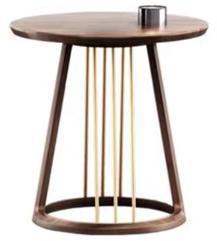 12心理咨询预约接待室花架规格：290*290*930mm；1、框架采用榆木实木；面板层板厚度3cm，腿为4cm*4cm方形实木密度≥0.68g/cm³2、面板，层板：实木多层板贴榆木实木木皮，环保等级E0级；3、五金：直径为0.8cm钢制螺帽，螺丝；4、油漆：采用品牌水性木器环保漆，、光滑耐磨、无气味，产品应符合GB/T 35607-2017《绿色产品评价 家具》中规定的要求。。5、颜色根据采购方需求待定。个3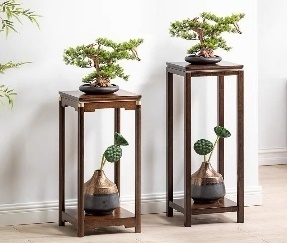 13心理咨询预约接待室铁壶规格：155*230H；1、炉功率：1000W；2、炉规格：壶身生铁铸造，纯铜壶盖，纯铜摘钮，电炉为陶制外壳。个114心理咨询预约接待室挂钟规格：直径≥300mm，静音扫秒、钟面数字清楚，木纹边框、金属指针、静音机芯、颜色根据采购方需求待定。个11个体咨询室音乐放松系统一、智能音乐放松系统加强版1、全电动音乐放松椅：人体工学结构设计，靠背柔软度AAA级，头部预置可调节方枕，睡眠设计8小时。内置超静音电机，可通过遥控器控制椅子的升降角度。满足来访者躺、仰、坐等不同姿势。角度调节范围：靠背110度-180度，腿部90度-180度。尺寸约：靠背高80cm，座深60cm，座高55cm，总长约175cm，总高约110cm；2、数码播放器：配置不低于7英寸液晶数码播放器，采用悬挂式结构设计，支持播放音乐、心理图片、心理文章、心理电影等多媒体内容，支持自由遥控控制；3、8大类音乐放松训练处方：系统提供8类音乐训练处方：心理能量（α波）训练、中国古乐（引导调整）训练、外国古乐（镇静安神）训练、专业减压放松训练、专业催眠训练、中国五行音乐训练、中国民乐放松训练及大自然背景声音放松训练；4、3大音乐放松训练方法：系统提供3类放松训练方法：呼吸放松训练、意象想象放松训练、渐进式肌肉放松训练；5、音响系统：配置重、低音音响，适合个体、团体使用。配置低音通路系统，使音质更具现场感；配置高清晰扬声系统，提升音色品质；适用于个体和团体训练；6、存储系统：配置2G高速存储卡，可无限扩充，支持SD卡及USB存储设备等；7、音乐低音通路控制系统：配置前置音频控制面板，可智能切换外接音频播放设备，低音通路系统使音质更具现场感，高清晰扬声系统，提升音色品质。通信频率范围：20Hz-20,000Hz  灵敏度：108dB S.P.L.at 1KHz。套12个体咨询室心理设备专用台式电脑CPU：I7-12700；主板：B660；内存：16G；硬盘容量：1T机械+512G SSD；显卡：4G独显；电源：300W；系统：WIN11；屏幕尺寸：≥23.8寸屏幕  三年原厂保修。▲纳入强制采购清单，投标时须提供有效的认证证书。套13个体咨询室打印机A4黑白激光一体机；打印速度≥29页/分；鼓粉一体；标配自动双面打印，标配40页自动输稿器；有线网络，USB连接；打印分辨率600*600。▲纳入强制采购清单，投标时须提供有效的认证证书。台14个体咨询室心理咨询沙发（三人位）规格：2500*940*850mm；1、框架，扶手，腿，靠背都采用白蜡木实木白蜡木密度为0.6-0.72g/cm³；2、面料采用高级超纤，弹性好，强度高，手感柔软，透气性好；3、内部填充采用45D高密度海绵，舒适度高，不塌陷；4、五金：直径为0.8cm钢制螺帽，螺丝；5、油漆：采用品牌水性木器环保漆，、光滑耐磨、无气味，产品应符合GB/T 35607-2017《绿色产品评价 家具》中规定的要求。。6、颜色根据采购方需求待定。张1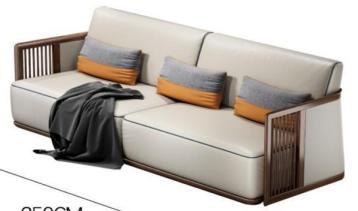 5个体咨询室心理咨询沙发（单人位）规格：900*940*850mm；1、框架，扶手，腿，靠背都采用白蜡木实木；白蜡木密度为0.6-0.72g/cm³2、面料采用高级超纤，弹性好，强度高，手感柔软，透气性好；3、内部填充采用45D高密度海绵，舒适度高，不塌陷；4、五金：直径为0.8cm钢制螺帽，螺丝；5、油漆：采用品牌水性木器环保漆，、光滑耐磨、无气味，产品应符合GB/T 35607-2017《绿色产品评价 家具》中规定的要求。。6、颜色根据采购方需求待定。张1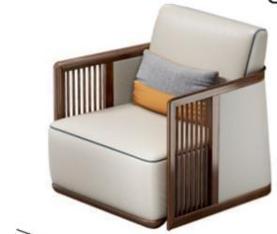 6个体咨询室心理咨询功能沙发规格：尺寸见图片；1、实木材质、结实稳固、防腐防蛀、进口松木框架；2、沙发内部木材采用无结落叶松(树龄达到30年左右)取材优良，无虫害、密度高、强度好；3、高密度、高回弹、寿命长久；4、高密度海绵 ·进口原料，采用进口原料原生海绵，具有吸收外力、手感细腻、柔软舒适的特点，气孔小密度高，不易塌陷使用寿命长久；5、负载达180KG；6、碳素结构钢、功能架、回弹快、安全无害、膨松度强；7、恩派碳素结构钢时用、转靠包填充棉、三维PP棉；8、动灵活，零件精准度高，稳定性好，防锈能力强，油漆不易脱落环保健康 选用优质PP棉填充靠包更柔软舒适，弹性好，无污染。 松度强，不怕挤压，造型，安全无害；9、通过测试，连续开关25000次，空展26万次无任何异常。10、颜色根据采购方需求待定。张1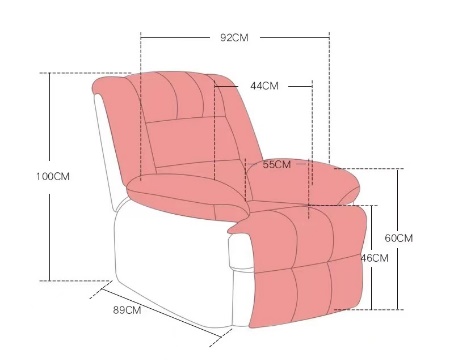 7个体咨询室茶几规格：600*600*450mm；1、框架采用白蜡木实木；台面厚度3cm，腿为4cm*4cm方形白蜡木密度为0.6-0.72g/cm³2、面板，层板：实木多层板贴白蜡木实木木皮，环保等级E0级；3、五金：直径为0.8cm钢制螺帽，螺丝；4、油漆：采用品牌水性木器环保漆，、光滑耐磨、无气味，产品应符合GB/T 35607-2017《绿色产品评价 家具》中规定的要求。。5、颜色根据采购方需求待定。个1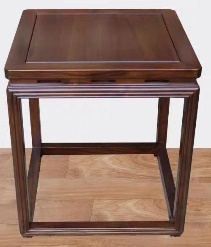 8个体咨询室咨询记录存储7斗柜带锁规格：500*400*1040mm；1、框架采用白蜡木实木；白蜡木密度为0.6-0.72g/cm³2、面板，层板，抽屉板：实木多层板贴白蜡木木皮；3、五金：直径为0.8cm钢制螺帽，螺丝,不锈钢拉手；4、油漆：采用品牌水性木器环保漆，、光滑耐磨、无气味，产品应符合GB/T 35607-2017《绿色产品评价 家具》中规定的要求。。5、颜色根据采购方需求待定。组3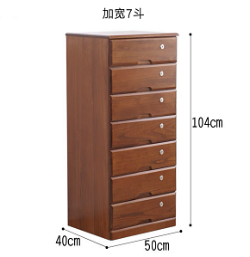 9个体咨询室心理咨询专用桌子规格：1200*600*760mm；1、主材采用榆木纯实木；桌面厚度5cm，桌腿4.5*5cm的U 型腿，密度≥0.68g/cm³2、五金：直径为0.8cm钢制螺帽，螺丝,；3、油漆：采用品牌水性木器环保漆，、光滑耐磨、无气味，产品应符合GB/T 35607-2017《绿色产品评价 家具》中规定的要求。。4、颜色根据采购方需求待定。张1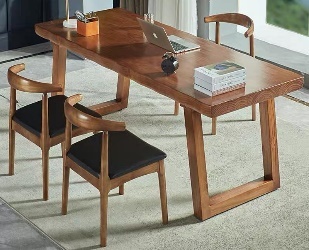 10个体咨询室心理咨询专用椅子椅子：510*490*760mm；1、框架，椅腿，靠背，扶手采用白蜡木实木；椅面厚度3cm，椅腿直径2.5cm白蜡木密度为0.6-0.72g/cm³2、座椅面板：实木多层板贴白蜡木实木木皮，环保等级E0级。超纤皮座面；3、五金：直径为0.8cm钢制螺帽，螺丝；4、油漆：采用品牌水性木器环保漆，、光滑耐磨、无气味，产品应符合GB/T 35607-2017《绿色产品评价 家具》中规定的要求。。5、颜色根据采购方需求待定。把1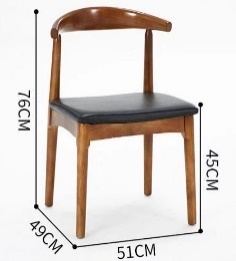 11个体咨询室花架规格：290*290*930mm；1、框架采用榆木实木；面板层板厚度3cm，腿为4cm*4cm方形实木密度≥0.68g/cm³2、面板，层板：实木多层板贴榆木实木木皮，环保等级E0级；3、五金：直径为0.8cm钢制螺帽，螺丝；4、油漆：采用品牌水性木器环保漆，、光滑耐磨、无气味，产品应符合GB/T 35607-2017《绿色产品评价 家具》中规定的要求。。5、颜色根据采购方需求待定。个3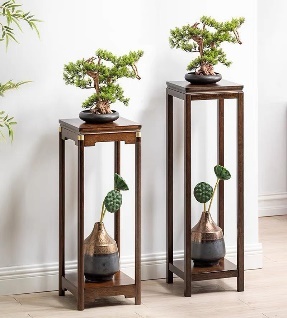 12个体咨询室挂钟规格：直径≥300mm，静音扫秒、钟面数字清楚，木纹边框、金属指针、静音机芯、颜色根据采购方需求待定。个11沙盘辅导室3D虚拟沙盘管理系统一、硬件参数1、屏幕尺寸：长不低于102.5cm×61.5cm，底座不低于：50cm×50cm；净重不低于：88KG；2、电动升降机：自动升降高度700mm至1100mm，可自定义2个记忆高度设置，屏幕距地高度调节范围：70cm至110cm；功率：≥350W；3、工控触摸屏：43寸高清10点电容触摸屏，面板符合工业级IP65/NEMA 4防水防尘强固标准，屏幕分辨率不低于1960*1080，屏比：16:9；亮度：350cd/m2；颜色素：16.7M色；点距：0.681mm/0.4845MM；响应时间：8ms；透光率：98％以上；厚度：4mm；响应速度:<5ms；表面硬度：化学钢化，莫氏六级防爆玻璃；触摸屏单点触摸寿命超过5000万次以上；操作电压：DC 12V，操作温度：-20℃ ～60℃；操作电流：85mA；通讯控制：USB接口；4、记忆电动升降机：保证立柱强度和稳定性；管壁无孔设计；最大负载：800N，自锁力：1200N；空载&负载保持稳定速度：40mm/s；低噪音水平：＜50dB；最大侧向力：150N.m；标准行程：650mm；双霍尔反馈；5、工艺：表面处理：采用进口汽车金属烤漆，金属光面漆，防锈、防磁、防静电；冷轧钢材料。二、功能1、平台采用比传统加密狗更为稳定安全的独立服务器网络登陆验证方式进行加密登陆，用户凭账号密码激活软件，1个账号密码只允许1台对应设备登陆操作，网络验证后可断网操作，极大增强了用户的隐私性、保密性；2、可记忆电动升降平台：采用工业等级硬件设备，质感精良，具有记忆升降高度功能，一键控制电动升降屏幕组，可自定义设定2个常用固定高度值，一键直达记忆高度，整体机身高度最低至80cm，最高可达145cm，在此范围内可根据不同身高人群自定义升降平台高度；3、次世代级别3D画面：以实体沙具为基础，采用次世代3D技术真实、立体的还原了各大类型沙具，具备物理碰撞效果；所有沙具模型基于PBR材质流程进行独立开发，可以三维的视觉效果表现出细节的凹凸变化、不同颜色和纹理样式；光线系统可模拟出沙具真实的影子、反射亮度等不同效果，创造出栩栩如生的沉浸式3D画面体验；4、支持多个沙具同时选中放入场景内，并支持多个沙具同时移动且无数量上限，沙具移动时支持视角的拉近、拉远、360度旋转，并能实时观看到沙具按来访者指定轨迹移动的过程；5、次世代级别3D动态沙具模型：所有沙具均可进行自由缩放大小比例、360度自由旋转，删除等操作；沙具可基于物理模拟，实现：根据指定区域自动进行行走、飞行、驾驶、游动、跳跃、蠕动、随风而动、悬空、拔地而起、拖放变换位置等动态拟真。沙具模型具备以下基本特点：人物类沙具具有行走等动作效果，可以真实行走姿态手脚并用行进，并可拖放入车辆内当作驾驶员；动物类沙具具有相应的姿态，如青蛙跳跃、蛇S形前进、乌龟爬行、兔子跳跃、大猩猩捶胸口、鲨鱼游动、麋鹿吃草、大象伸鼻等动作；人物、动物类沙具停留原地时具有默认动作，如左顾右盼、叉腰、抖腿、抬头、摆尾、捶胸、游动、吃草等微动作；交通类沙具具有物理碰撞效果，车辆行进时轮胎可转动、转向、可撞飞、撞翻车，并可拖放人物沙具作为驾驶员；飞行类沙具具有起飞、降落的动作行径，鸟类可在空中以反复扇动翅膀的真实姿态飞行，客机起飞降落时伴有收放起落架的拟真效果；植物类沙具具有随风而动、风吹草动的自然效果；建筑类沙具拖放入场景时具有拔地而起特效；食物类沙具可叠加摆放至家具桌上；所有类型沙具模型均可水路两栖摆放移动；自然物质类沙具，如：太阳、星星、月亮等，可悬空于场景之中并支持移动位置。6、次世代级别3D场景构建：通过模拟，可展示多达上千亩精美、宏大又真实的3D场景，可对场景进行拖拉，变换操作位置。预设五大真实场景，包含：山峰、沙漠、草原、雪地、岛屿、森林、海洋、沙滩等多种自然风貌、包含：寒带、温带、热带三大基本气候带；可等比例还原实体沙盘及心理咨询室场景，不同场景均支持任意调整视角，提供拉远、拉近、360°旋转等操作，支持一键鸟瞰整体场景界面，鸟瞰时可点击任意场景区域，转换成第三人称视角进行沙盘游戏操作，极大的提升了操作的便捷性，同时可使来访者全景无死角的进行沙盘游戏操作；7、24h昼夜全景模拟：配置可自由变换的昼夜模拟模块，根据用户设置，可实时看到不同时间下的光线效果，以及物品对应的光影效果；可模拟真实的光线，如清晨、晌午、傍晚、黄昏、黑夜、凌晨等不同时段的光线效果；物体光影能随时间推移表现出拉长、拉短的自然特效；光影效果可在后台进行自定义设置；8、高拟真动态天气系统：配置可完全模拟真实天气的天气模块，由晴天、阴雨天、雷雨天、雪天四大天气系统组成，可360度展现风、晴、雨、雪、雷电交加特效；天气采用渐进式的微变化、微转换，天气转变无生硬感，如：雨转晴、晴转雨、雷雨转晴、晴转雷雨等天气转换时，在40秒内渐进式完成乌云密布散开、光影浮现、消失、光线照射强弱、地面干湿等变化；雨点打在地面有滴溅效果，同时伴随雨点声；雷雨天气每隔15-20秒打一次雷，并伴随远近不同立体环绕的雷声效果，每隔60-70秒能随机看见一次闪电；9、3D拟真高自由度地形编辑系统：可对任意场景原有地形进行高自由度的编辑，系统由堆沙、挖沙、挖水、抹平四大操作方式组成，可实现填海造陆、挖河、挖湖、造岛、造山、造峡谷等多种功能；其中堆沙高度可达海平面数十米高，并可在顶峰摆放沙具操作；挖水的水面可根据深浅不一显示不同水面颜色；原有的沙具操作功能不受地形编辑影响；通过地形编辑功能可实现沙具的填埋、挖掘效果；10、评估报告与精准的数据采集：当来访者完成沙盘制作后，系统会记录所有信息，内容包括：来访者的基本信息、分析结果、象征寓意、鸟瞰图和4个不同视角全景图片、沙盘制作总时长、九大类沙具类别使用时长，九大类沙具使用数量统计图、隐性类沙具数量使用数量、占比列表和整体分析统计表等；沿用沙盘游戏疗法的原理和相关技术，分析沙盘游戏内的投射性信息，构建沙盘使用过程的电子档案，为心理咨询师提供更便捷、更系统、更全面的评估参考；11、360度全景视频回放系统：具有全景视频回放功能，可自动记录来访者制作沙盘游戏全过程，将制作过程重新呈现，支持回放进度条自由快进、快退播放与总时长显示功能，回放过程中能够以第三人称视角调整观察角度的高、低、远、近并进行360度旋转，视频可作为咨询师的沙盘资料进行存档，便于仔细分析；12、内置优质高保真音响，且具有音量调节功能，搭配沙盘游戏制作专用背景音乐使用，使场景更加真实化、立体化，通过音频营造置身其中的效果，让用户更好的表达内心世界，带来更佳的体验感；13、画质可设置高、中、低显示效果，可一键隐藏所有功能键，使操作界面干净整洁；14、支持定制化沙具拓展与系统升级；套12沙盘辅导室沙盘辅助管理系统团体版：一、系统介绍1、用户管理：角色类型分为来访者和治疗师，可根据用户角色自由添加用户信息；2、沙具管理：沙具管理实现对沙具的类别管理、次类别管理、沙具的添加、象征意义；3、个体沙盘记录：个体沙盘记录包含个案基本情况、沙盘制作基本信息、沙具使用记录，可上传沙盘作品图片、记录沙盘制作过程；4、团体沙盘记录：团体沙盘记录包含团体小组的成员信息，团体小组名称，可上传沙盘作品图片、记录沙盘制作过程；5、文库管理：支持自定义文档上传，可上传心理工作相关文档，可通过文库分类，对文档进行分类管理，技术资料查阅、管理提供便利。二、沙盘系列组合介绍1、沙具摆放架：全实木材质，采用5层10阶设计（不同类别沙具可按不同阶层分类摆放，便于来访者清晰地看到全部沙具）；结构稳定大方、天然木纹色、外观考究（表面清漆涂层），单体可容纳800件-1000件玩具，尺寸不低于（宽120*高160*深30cm）；2、沙盘：全实木材质，四角为榫卯结构；外侧自然木纹色，内侧海蓝色设计，表面光滑不伤手，耐磨不掉色；内侧做防水处理，可做湿沙治疗，任意添水不泄露；底部安装防滑胶垫，在动沙过程中稳定不移动；尺寸为国际标准尺寸（内径：长72*宽57*高7cm）；3、沙盘桌：全实木材质，沙盘高度适合来访者以站立或坐姿来摆放作品，长度预留来访者选取玩具空间，结构稳定、大方，尺寸为国际标准尺寸（长69宽54高63cm）,底部加一层加固底面；带四个万象轮，可方便进行沙盘移动；4、沙具：自主开模百余种沙具。沙具大类和次类别包括:人物、动物、植物、建筑物、食品果实、家具生活用品、交通工具、宇宙天体、自然景观等10大类\40次类别,沙具采用陶瓷、树脂、木质、塑料、塑胶、泥质等多种材料，可满足不同群体的应用要求；5、沙盘沙子：采用精选天然细沙、颗粒光滑、大小均匀，经高温消毒处理，保障使用安全；6、附清洁工具、整沙工具；套13沙盘辅导室图像处理专用台式电脑CPU：I9-12900；内存：32G；硬盘容量：512G固态+2T机械；显卡：RTX3070；电源：500W；系统：WIN11；屏幕尺寸：≥27”屏幕；  三年原厂保修。▲纳入强制采购清单，投标时须提供有效的认证证书。套14沙盘辅导室彩色打印机 A4彩色激光一体机；打印速度≥16页，黑彩同速；鼓粉一体，带有线网络接口，USB连接；打印分辨率600*600。▲纳入强制采购清单，投标时须提供有效的认证证书。台15沙盘辅导室心理咨询沙发（单人）1、框架，扶手，腿，靠背都采用白蜡木实木白蜡木密度为0.6-0.72g/cm³；2、面料采用高级棉麻材质手感柔软，透气性好；3、内部填充采用45D高密度海绵，舒适度高，不塌陷；4、五金：直径为0.8cm钢制螺帽，螺丝；5、油漆：采用品牌水性木器环保漆，、光滑耐磨、无气味，产品应符合GB/T 35607-2017《绿色产品评价 家具》中规定的要求。。6、颜色根据采购方需求待定。张2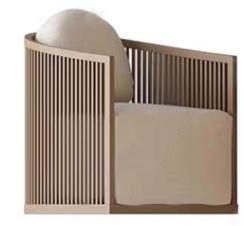 6沙盘辅导室圆茶几规格：φ550*550mm；1、框架采用榆木实木；面板厚底4cm，腿为2cm*4cm实木交叉型密度≥0.68g/cm³2、面板，层板：实木多层板贴榆木实木木皮，环保等级E0级；3、五金：直径为0.8cm钢制螺帽，螺丝；4、油漆：采用品牌水性木器环保漆，、光滑耐磨、无气味，产品应符合GB/T 35607-2017《绿色产品评价 家具》中规定的要求。。5、颜色根据采购方需求待定。个17沙盘辅导室花架规格：290*290*930mm；1、框架采用榆木实木；面板层板厚度3cm，腿为4cm*4cm方形实木，密度≥0.68g/cm³2、面板，层板：实木多层板贴榆木实木木皮，环保等级E0级；3、五金：直径为0.8cm钢制螺帽，螺丝；4、油漆：采用品牌水性木器环保漆，、光滑耐磨、无气味，产品应符合GB/T 35607-2017《绿色产品评价 家具》中规定的要求。。5、颜色根据采购方需求待定。个2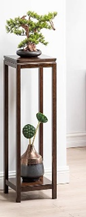 8沙盘辅导室心理咨询专用桌子规格：1800*1600*760mm；1、框架采用白蜡木实木；面板厚度为4.5cm白蜡木密度为0.6-0.72g/cm³2、面板，层板：实木多层板贴白蜡木实木木皮，环保等级E0级；3、五金：直径为0.8cm钢制螺帽，螺丝，铜配件；4、油漆：采用品牌水性木器环保漆，、光滑耐磨、无气味，产品应符合GB/T 35607-2017《绿色产品评价 家具》中规定的要求。。5、颜色根据采购方需求待定。位1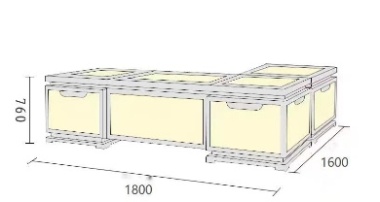 9沙盘辅导室心理咨询专用椅子规格：690*630*1150mm；1、框架，椅腿，靠背，扶手采用白蜡木实木；椅面厚度3cm，椅腿上部分直径4cm，下部分直径为2cm白蜡木密度为0.6-0.72g/cm³2、座椅面板：实木多层板贴白蜡木实木木皮，环保等级E0级；3、五金：直径为0.8cm钢制螺帽，螺丝；4、油漆：采用品牌水性木器环保漆，、光滑耐磨、无气味，产品应符合GB/T 35607-2017《绿色产品评价 家具》中规定的要求。。5、颜色根据采购方需求待定。把110沙盘辅导室挂钟规格：直径≥300mm，静音扫秒、钟面数字清楚，木纹边框、金属指针、静音机芯、颜色根据采购方需求待定。个11绘画/生涯规划室房树人检测辅助系统1、测验过程采用软件统计一选择管理，数据统计一电脑汇总统计，报告自动生成；2、测验采用专业的绘画投射测验，可突破语言交流的局限，避开受测者的理性意识，适用于不善于语言表达、不愿意表达、防御性强的来访者；3、测验包含自由联想提问，专业化应用房树人测验，进一步了解受测者内心和潜意识，充分发挥投射测验功效。其中“房”联想题目、“树”联想题目、“人”联想题目均不少于20道；4、测验完成后可根据大量实证研究得到的数据资料生成心理报告，心理报告分为图形描述性报告和心理分析报告两种，包含被测者信息、实验特征描述、对受测者的人格特征描述和测验结论等信息，咨询师也可以添加各种对来访者情况的评判；心理报告在删除前永久保存；5、测验可以在线绘画形式进行，也可将画好的图上传到系统中，在线绘画除手动绘画外，提供100多项房树人模型，可根据模型直接进行选择，所有模型均采用实木材质，坚固耐用。分别包含：房子拼板、房顶拼板、窗户拼板、门拼板、墙拼板等；树拼板包含：树冠拼板、树干拼板、树枝拼板、果实拼板；人拼板包含：头部拼板、躯干拼板、手拼板、腿拼板等，不少于120件；6、档案管理模块：详细记录受测者的房树人测试、色彩人格测试的结果，方便随时查看，报告内容包括：基本信息、房树人绘图色彩人格卡、测试结果及结果解释。活动数据全部储存，并支持将数据导出为word存档或直接打印；7、心理话题模块：介绍各类心理艺术治疗的相关心理知识，初带30条心理主题知识，管理员可以在后台进行增减，操作简单；8、画册整理模块：同步记录所有房树人测试时上传或者是在线绘制的房树人图画，直观记录学员的心灵成长路程；9、硬件加密模块：系统采用硬件加密的方式对测评数据进行加密，最大程度的保证用户数据的安全性。每套软件所配有的加密锁均为该套软件专用且唯一的硬件加密锁。套1绘画/生涯规划室职业生涯规划训练系统一、系统说明1、用户管理：支持自定义用户生成规则、支持EXCEL表格一次性导入、支持扫码注册；2、生涯测评：生涯测评采用专业的“能力测验”、“性格测评”、“职业能力测试”、“职业价值观”、“职业兴趣”、“职业锚”等测评工具，全面评估被测者的职业生涯；3、院校信息库：支持院校查询，提供不少于33个（包含省、直辖市），院校类型不少于12个，办学性质不少于2种，院校特色不少于5种。院校内容包含院校简介、师资力量、院系设置、专业介绍、就业状况等；4、专业信息库：支持学科门类查询，包含哲学、经济学、法学、教育学、文学、历史学、理学、工学、农学、医学、管理学、艺术学等不少于12种，且每门学科都有详细介绍；5、职业分类字典：包含八大类别，涉及国家机关、党群组织、企业、事业单位负责人、专业技术人员、办事人员和有关人员、商业、服务业人员，农、林、牧、渔、水利业生产人员，生产、运输设备操作人员及有关人员等；6、职业代码字典：包含120种职业代码，可以对应匹配适合的专业和职业；7、选科决策：对来访者的学科兴趣、学科能力、未来的专业方向进行综合评估，快速为来访者挑选最佳科目提供选科建议；8、考试规划：系统支持来访者自行制定自己的考试计划，班主任及心理老师可以根据来访者的规划给予指导与评价；9、成长记录：用于根据来访者的校内活动、校外实践、选修课、实验课、社团、研究性学习、游学体验、荣誉称号、担任职务等多方面详细记录学生的个人成长轨迹，帮助教师对学生的成长发展给予指导与评价；10、测评管理：支持语音读题、断电测评、断点测评、扫码测评、移动端测评；11、报告管理：支持生成团体报告，批量导出报告，自定义修改报告内容；12、二维码扫码系统：支持生成应用二维码，系统可以自动将每个用户以及每个量表等生成不同类型及不同权限的二维码。用户只需通过手机扫码即可实现登录、测试、查看报告、预约等功能；13、BMI指标查询：支持BMI指标查询，能结合营养库自动匹配营养饮食标准及早中晚餐的搭配；14、心理咨询预约：用户可在线预约心理辅导，可选择匿名咨询，保护用户隐私。个人辅导记录支持多种格式内容的上传（如音频、图片、文件等），个人辅导记录档案支持实时记录、查看等功能；15、咨询师排班管理：管理心理老师值班安排，拥有单日排班和快速排班两种方式。用户可在线给心理老师留言，进行在线沟通和求助；16、职业探索应用：包含盗梦空间、分秒必争、风雨同舟、动物意象盒、家族职业树等职业探索应用；17、危机预警：预警分级功能，系统支持对测试结果进行智能分级，可以将测试结果按照红、橙、黄、绿自动分级，便于管理员快速定位和查找到重度预警人员；18、邮件消息通知：系统支持管理员设置开启邮件发送和电子邮件通知功能，功能开启后，系统将根据管理员的设置将用户的测试结果提醒、测试报告（既支持预警报告发送也支持常规报告要送）等各类信息通过电子邮件发送给测评用户或发送给测试者的监护人；19、站内消息：系统具有站内消息功能，各级管理员及用户之间可以互相发送站内消息（支持匿名发送），管理员可通过站内消息及时向测试者提供测试注意事项以及通知信息等；20、数据回收站：为防止出现数据误删除，系统支持管理员设置删除缓冲（数据回收站）。管理员在删除重要数据时，系统将把所删除的数据保留在系统回收站中，在需要时可以进行一键恢复。防止出现数据误操作误删除；21、一键锁屏及皮肤功能：为保障数据安全，支持管理员一键锁定屏幕，支持管理员及用户切换使用；套13绘画/生涯规划室台式电脑CPU：I5-12400；内存：8G；硬盘容量：512G SSD；电源：180W；系统：WIN11；屏幕尺寸：≥23.8寸屏幕；  三年原厂保修。▲纳入强制采购清单，投标时须提供有效的认证证书。台14绘画/生涯规划室打印机A4黑白激光一体机；打印速度≥29页/分；鼓粉一体；标配自动双面打印，标配40页自动输稿器；有线网络，USB连接；打印分辨率600*600。▲纳入强制采购清单，投标时须提供有效的认证证书。台15绘画/生涯规划室心理咨询沙发（三人位）规格：2390*930*860mm；1、框架，扶手，腿，靠背都采用白蜡木实木；白蜡木密度为0.6-0.72g/cm³2、面料采用高级超纤，弹性好，强度高，手感柔软，透气性好；3、内部填充采用45D高密度海绵，舒适度高，不塌陷；4、五金：直径为0.8cm钢制螺帽，螺丝；5、油漆：采用品牌水性木器环保漆，、光滑耐磨、无气味，产品应符合GB/T 35607-2017《绿色产品评价 家具》中规定的要求。。6、颜色根据采购方需求待定。张1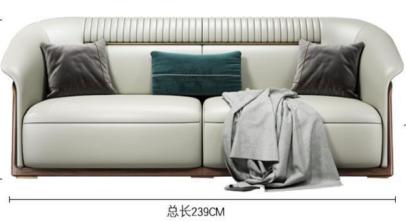 6绘画/生涯规划室心理咨询沙发（单人位）规格：1150*930*860mm；1、框架，扶手，腿，靠背都采用白蜡木实木白蜡木密度为0.6-0.72g/cm³；2、面料采用高级超纤，弹性好，强度高，手感柔软，透气性好；3、内部填充采用45D高密度海绵，舒适度高，不塌陷；4、五金：直径为0.8cm钢制螺帽，螺丝；5、油漆：采用品牌水性木器环保漆，、光滑耐磨、无气味，产品应符合GB/T 35607-2017《绿色产品评价 家具》中规定的要求。。6、颜色根据采购方需求待定。张1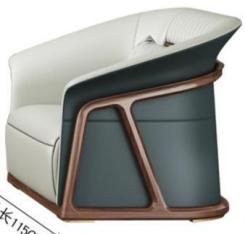 7绘画/生涯规划室茶几规格：φ800*400mm；1、框架采用榆木实木；茶几面厚度3cm，面板厚底4cm，腿为2cm*4cm实木交叉型密度≥0.68g/cm³2、面板，层板：实木多层板贴榆木实木木皮，环保等级E0级；3、五金：直径为0.8cm钢制螺帽，螺丝；4、油漆：采用品牌水性木器环保漆，、光滑耐磨、无气味，产品应符合GB/T 35607-2017《绿色产品评价 家具》中规定的要求。。5、颜色根据采购方需求待定。个1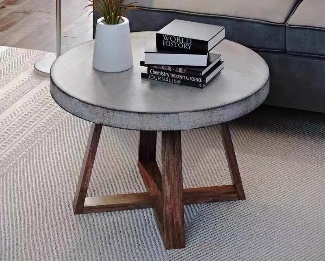 8绘画/生涯规划室心理咨询专用桌子规格：1200*600*760mm；1、主材采用榆木纯实木；桌面厚度5cm，桌腿4.5*5cm的U 型腿密度≥0.68g/cm³2、五金：直径为0.8cm钢制螺帽，螺丝,；3、油漆：采用品牌水性木器环保漆，、光滑耐磨、无气味，产品应符合GB/T 35607-2017《绿色产品评价 家具》中规定的要求。。4、颜色根据采购方需求待定。张19绘画/生涯规划室心理咨询专用椅子椅子：510*490*760mm；1、框架，椅腿，靠背，扶手采用白蜡木实木；椅面厚度3cm，椅腿直径2.5cm白蜡木密度为0.6-0.72g/cm³2、座椅面板：实木多层板贴白蜡木实木木皮，环保等级E0级。超纤皮座面；3、五金：直径为0.8cm钢制螺帽，螺丝；4、油漆：采用品牌水性木器环保漆，、光滑耐磨、无气味，产品应符合GB/T 35607-2017《绿色产品评价 家具》中规定的要求。。5、颜色根据采购方需求待定。把110绘画/生涯规划室花架规格：290*290*930mm；1、框架采用榆木实木；面板层板厚度3cm，腿为4cm*4cm方形实木密度≥0.68g/cm³2、面板，层板：实木多层板贴榆木实木木皮，环保等级E0级；3、五金：直径为0.8cm钢制螺帽，螺丝；4、油漆：采用品牌水性木器环保漆，、光滑耐磨、无气味，产品应符合GB/T 35607-2017《绿色产品评价 家具》中规定的要求。。5、颜色根据采购方需求待定。个311绘画/生涯规划室挂钟规格：直径≥300mm，静音扫秒、钟面数字清楚，木纹边框、金属指针、静音机芯、颜色根据采购方需求待定。个11教授办公室台式电脑CPU：I5-12400；内存：8G；硬盘容量：512G SSD；电源：180W；系统：WIN11；屏幕尺寸：≥23.8寸屏幕；  三年原厂保修。▲纳入强制采购清单，投标时须提供有效的认证证书。台12教授办公室打印机A4黑白激光一体机；打印速度≥29页/分；鼓粉一体；标配自动双面打印，标配40页自动输稿器；有线网络，USB连接；打印分辨率600*600。▲纳入强制采购清单，投标时须提供有效的认证证书。台13教授办公室笔记本电脑CPU：I5-1135G7；内存：16G；硬盘容量：512G固态；系统：WIN11；屏幕尺寸：≥14”IPS ；含鼠标 包 三年原厂保修。▲纳入强制采购清单，投标时须提供有效的认证证书。台14教授办公室直饮机规格：310*310*1050mm；1、耗电量：0.16kw.h/24h2、适用人数5-10人3、额定电压：220v-50Hz；4、功率：1000W；5、制热能力（出水，温度）：5L/h≥90℃。6、额定净水量2000L。个15教授办公室花架规格：290*290*930mm；面板层板厚度3cm，腿为4cm*4cm方形实木1、框架采用榆木实木；密度≥0.68g/cm³2、面板，层板：实木多层板贴榆木实木木皮，环保等级E0级；3、五金：直径为0.8cm钢制螺帽，螺丝；4、油漆：采用品牌水性木器环保漆，、光滑耐磨、无气味，产品应符合GB/T 35607-2017《绿色产品评价 家具》中规定的要求。。5、颜色根据采购方需求待定。个36教授办公室挂钟规格：直径≥300mm，静音扫秒、钟面数字清楚，木纹边框、金属指针、静音机芯、颜色根据采购方需求待定。个11心理督导室75寸触摸一体机1、PC模块配置： CPU i5-10500/内存DDR4 8G /固态硬盘128G/CPU，高清晰立体音效声卡；I/O接口：≥3路USB3.0；≥1路HDMI输出；≥1路LAN口；≥1路麦克风输入；为保证系统兼容性，电脑模块要求与整机生产厂家为同一品牌，正版Win10企业版操作系统。2、整机屏幕采用≥75英寸UHD超高清LCD液晶屏，显示比例16:9，屏幕图像分辨率达3840*2160，色彩度10bit ,可视角度178°，全高清4K系统图标显示；3、采用红外触控技术，支持20点或以上触控，支持高精度红外被动笔书写，整机屏幕触摸有效识别高度≤3mm，单点触摸响应时间≤10ms，90%以上触摸区域精度为±1mm。书写精度可达±1mm，书写延时≤30ms。；4、色域达到 90%NTSC， 可显示更真实更鲜艳的色；支持≥5种色彩空间，选择在色彩空间sRGB模式下达到△E≤1.5；5、整机内置千兆路由模块，支持双频（2.4G/5G）2T2R AP，最多支持40个端接入；内置WI-FI6无线STA模块，支持802.11a/b/g/n/ac/ax协议；6、整机内置正面上居中4K、4800W像素及以上高清摄像头，水平视场角≥92°；Autoframing智能取景，保证人物视角；支持声源定位；支持电子云台，无需机械转动部分，可通过程序设置，在摄像机内部控制镜头的视角和变焦；支持WDR功能，过曝环境下自动调整画面亮度。7、内置8个麦克风，8米有效拾音距离，内置独立4核高性能独立DSP，AI降噪+混响抑制，声音清晰通透。；8、采用2.1声道，2*10W（中高音）+20W（低音）缝隙发声扬声器；9、支持空间感应，内置光线传感器/微波传感器，人体靠近屏幕自动开机唤醒；10、支持应用界面一键进入在线客服，即可接入线上客服服务，及时解答产品疑问；11、可以仅对一个窗口进行无线投屏，其他窗口内容不做展示；12、白板内可一键打开协同白板，可多人同时扫码，从手机端及大板端同时在白板内进行创作，并支持语音通话；13、支持多应用的窗口在同一屏展示，可任意拉伸大小，可支持4分屏；14、提供时钟、会议、连接码、单日程、日程组等组件，可自由编辑桌面内容；15、支持多人同时将文件上传至大板，并可以选择所有上传文件切换播放；16、产品具备3c及节能认证证书。台13心理督导室心理督导专用长桌规格：3000*1200*760mm；桌面厚度5cm，桌腿5.5xm*5.5cmm1、桌面，桌腿均采用松木全实木，木质感强；2、油漆：采用品牌水性木器环保漆，光滑耐磨、无气味，产品应符合GB/T 35607-2017《绿色产品评价 家具》中规定的要求。。3、颜色根据采购方需求待定。张1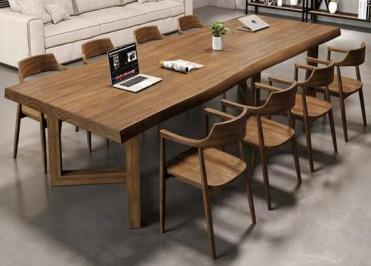 4心理督导室心理督导专用椅子规格：550*450*800mm；1、框架，椅腿，靠背，扶手采用白蜡木实木；椅面厚度3cm，椅腿上部分直径4cm，下部分直径为2cm白蜡木密度为0.6-0.72g/cm³2、座椅面板：实木多层板贴白蜡木实木木皮，环保等级E0级；3、五金：直径为0.8cm钢制螺帽，螺丝；4、油漆：采用品牌水性木器环保漆，、光滑耐磨、无气味，产品应符合GB/T 35607-2017《绿色产品评价 家具》中规定的要求。。5、颜色根据采购方需求待定。把10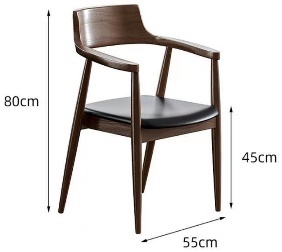 5心理督导室花架规格：290*290*930mm1、框架采用榆木实木,面板层板厚度3cm，腿为4cm*4cm方形实木密度≥0.68g/cm³2、面板，层板：实木多层板贴榆木实木木皮，环保等级E0级。3、五金：直径为0.8cm钢制螺帽，螺丝4、油漆：采用品牌水性木器环保漆，、光滑耐磨、无气味，产品应符合GB/T 35607-2017《绿色产品评价 家具》中规定的要求。。5、颜色根据采购方需求待定。个46心理督导室挂钟规格：直径≥300mm，静音扫秒、钟面数字清楚，木纹边框、金属指针、静音机芯、颜色根据采购方需求待定。个11露天阳台户外桌规格：1400*600*700mm；1、主材：防腐木纯天然实木，无异味，耐腐蚀，不开裂。腿部尺寸80*80mm，面板厚度4.5cm；2.五金：直径为0.8cm钢制螺帽，螺丝；3、油漆：采用品牌水性木器环保漆，、光滑耐磨、无气味，产品应符合GB/T 35607-2017《绿色产品评价 家具》中规定的要求。。4、颜色根据采购方需求待定。张1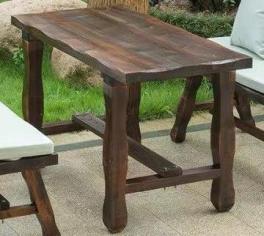 2露天阳台户外椅规格：1400*370*750mm；1、主材：防腐木纯天然实木，无异味，耐腐蚀，不开裂。腿部尺寸80*80mm，面板厚度4.5cm；2.五金：直径为0.8cm钢制螺帽，螺丝；3、油漆：采用品牌水性木器环保漆，、光滑耐磨、无气味，产品应符合GB/T 35607-2017《绿色产品评价 家具》中规定的要求。。4、颜色根据采购方需求待定。把2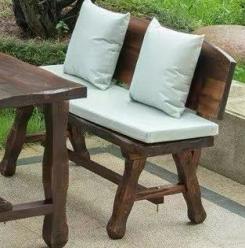 3露天阳台户外伞规格：3000*3000mm；1、新型铝合金把手，不生锈；2、99%防雨；3、280G加厚色织布，色牢度高；4、铝合金伞骨，不生锈；5、底座配大理石，安全牢固。把1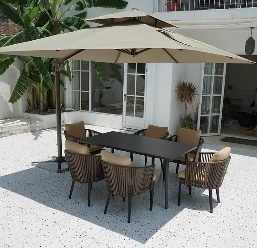 4露天阳台户外花架规格：1120*180*410mm；1、加粗高山松木，质地均匀，碳化处理，防水防霉；2、300度高温火烤，破坏营养成分，防潮防蛀；3、最高尺寸420mm，低层板230mm，深度180mm；4、五金：直径为0.8cm钢制螺帽，螺丝。5、颜色根据采购方需求待定。组1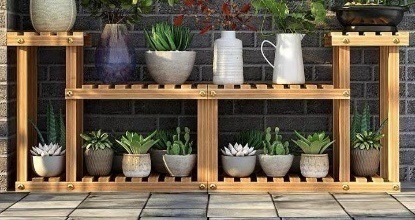 1综合办公室台式电脑CPU：I5-12400；内存：8G；硬盘容量：512G SSD；电源：180W；系统：WIN11；屏幕尺寸：≥23.8寸屏幕；  三年原厂保修。▲纳入强制采购清单，投标时须提供有效的认证证书。台22综合办公室打印机A4黑白激光一体机；打印速度≥29页/分；鼓粉一体；标配自动双面打印，标配40页自动输稿器；有线网络，USB连接；打印分辨率600*600。▲纳入强制采购清单，投标时须提供有效的认证证书。台23综合办公室平板电脑屏幕：≥10英寸，120Hz，2560*1600；8核；6GB+128GB。▲纳入强制采购清单，投标时须提供有效的认证证书。台14综合办公室桌子规格：1800*1600*760mm；1、框架采用白蜡木实木；面板厚度为4.5cm，白蜡木密度为0.6-0.72g/cm³2、面板，层板：实木多层板贴白蜡木实木木皮，环保等级E0级；3、五金：直径为0.8cm钢制螺帽，螺丝，铜配件；4，主桌两个抽屉，侧柜两个抽屉两个柜门5、油漆：采用品牌水性木器环保漆、光滑耐磨、无气味，产品应符合GB/T 35607-2017《绿色产品评价 家具》中规定的要求。。6、颜色根据采购方需求待定。张25综合办公室椅子规格：690*630*1150mm1、框架，椅腿，靠背，扶手采用白蜡木实木；椅面厚度3cm，椅腿上部分直径4cm，下部分直径为2cm白蜡木密度为0.6-0.72g/cm³2、座椅面板：实木多层板贴白蜡木实木木皮，环保等级E0级；3、五金：直径为0.8cm钢制螺帽，螺丝；4、油漆：采用品牌水性木器环保漆，、光滑耐磨、无气味，产品应符合GB/T 35607-2017《绿色产品评价 家具》中规定的要求。。5、颜色根据采购方需求待定。张26综合办公室书柜 带锁规格：1200*320*1900mm；1、框架采用榆木实木密度≥0.68g/cm³；2、面板，层板，抽屉板：实木多层板贴榆木实木木皮，环保等级E0级；3、五金：直径为0.8cm钢制螺帽，螺丝,不锈钢拉手；4、油漆：采用品牌水性木器环保漆，、光滑耐磨、无气味，产品应符合GB/T 35607-2017《绿色产品评价 家具》中规定的要求。。5、上柜为玻璃柜门，内部分两层层板，下柜为木质柜门，表面做凸凹造型，6，颜色根据采购方需求待定。个27综合办公室直饮机规格：310*310*1050mm；1、耗电量：0.16kw.h/24h2、适用人数5-10人3、额定电压：220v-50Hz；4、功率：1000W；5、制热能力（出水，温度）：5L/h≥90℃。个1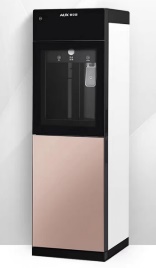 8综合办公室茶水柜规格：1010*330*760mm；1、框架采用榆木实木；腿型为4cm*4cm方形，面板，层板厚度为3cm密度≥0.68g/cm³2、面板，层板，抽屉板：实木多层板贴榆木实木木皮，环保等级E0级；3、五金：直径为0.8cm钢制螺帽，螺丝,不锈钢拉手；4、油漆：采用品牌水性木器环保漆、光滑耐磨、无气味，产品应符合GB/T 35607-2017《绿色产品评价 家具》中规定的要求。。5、柜体为两开格栅柜门，，拉手为不锈钢镀铜拉手，上部分做镂空设计。柜腿部为不锈钢镀铜五金镶嵌6、颜色根据采购方需求待定。个11研究成果展示区移动电子屏（98寸带移动支架）1、整机采用Android 9.0系统，内置CPU性能≥四核A73、内置GPU性能≥双核Mali G52、RAM≥6G，ROM≥64G；2、为保证显示色彩效果及可视角度，整机屏幕需采用98英寸IPS液晶屏，整机尺寸不小于2204mm×1297mm；显示比例16:9，屏幕分辨率≥3840*2160，色彩度≥10bit ,可视角度≥178°；3、整机外边框采用弧形转角设计，边框和背壳采用金属材质，防止塑料老化。超薄窄边框设计，整机屏占比≥92%以上，整机最薄处≤25mm，带移动支架；4、顶部 2.2 超强环绕声道，内置2*7W+2*18W扬声器；5、I/O接口:≥3路HDMI IN；≥6路 USB 2.0（侧置≥4路USB 2.0，前置≥2路USB 2.0）；≥1路VGA IN；≥1路AUDIO IN；≥1路AUDIO OUT；≥1路SPDIF；≥1路RS232；≥1路RJ45。台12研究成果展示区展示台规格：4000*1800*750mm；1、桌面是采用E0级高密度中纤板材，厚度2cm，架子是五金铁艺架；2、椅子采用pu皮，底板是1.5厚实木夹板。张1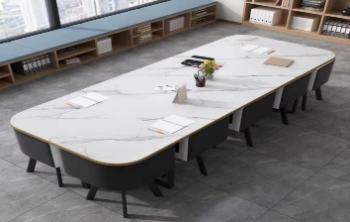 3研究成果展示区椅子1、规格480*480*7202、椅子采用耐磨油蜡pu皮，底板是1.5厚实木夹板。填充为45D高密度海绵坐垫。3底架为铁艺底架磨砂漆面，椅腿加防滑胶垫3、产品应符合GB/T 35607-2017《绿色产品评价 家具》中规定的要求。。把8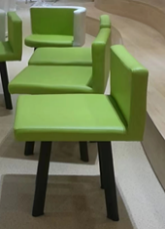 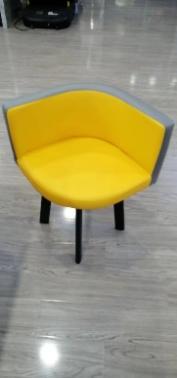 1资料室定制书柜1、单排规格：4800*350*2900mm，共两排定制柜；2、柜体主材：E0级实木颗粒，厚度18mm，背板厚度9mm；pur封边3、柜门E0级实木颗粒，厚度18mm；pur封边4、五金：三合一拆装式连接件，结构简单，连接牢固。按压式反弹器，简约，时尚，不锈钢铰链。5、产品应符合GB/T 35607-2017《绿色产品评价 家具》中规定的要求6、、颜色根据采购方需求待定。2排1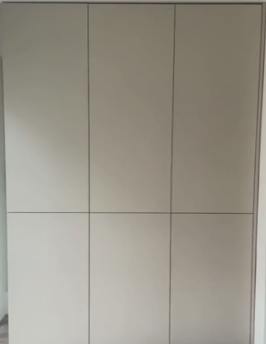 2资料室现代茶桌规格：1400*600*750mm；1、组合：一桌四椅，一个主椅，炉，烧水壶；2、茶桌台面岩板材质，耐高温，耐热，防刮花，防水；3、底座为铁艺喷油漆；4、茶凳材质为实木框架，面料为超纤皮，透气耐磨。5、产品应符合GB/T 35607-2017《绿色产品评价 家具》中规定的要求6、颜色根据采购方需求待定。套1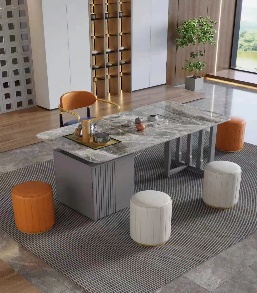 1研讨区+表达治疗区台式电脑CPU：I5-12400；内存：8G；硬盘容量：512G SSD；电源：180W；系统：WIN11；屏幕尺寸：≥23.8寸屏幕；  三年原厂保修。 ▲纳入强制采购清单，投标时须提供有效的认证证书。台22研讨区+表达治疗区多功能办公本1、 处理器：≥八核2.3GHz；储存：≥64GB；显示屏：≥10.3英寸，EINK墨水屏1872*1404像素；触控笔：磁吸无源电磁笔；麦克风阵列：双麦克风阵列；无线连接方式：4G 双屏Wifi+蓝牙4.2；2、支持12方言的智能识别及翻译成普通话； 分角色转写功能，支持三方角色语音记录； 中英互译功能。台13研讨区+表达治疗区打印机A4黑白激光一体机；打印速度≥29页/分；鼓粉一体；标配自动双面打印，标配40页自动输稿器；有线网络，USB连接；打印分辨率600*600。▲纳入强制采购清单，投标时须提供有效的认证证书。台24研讨区+表达治疗区移动电子屏（98寸带移动支架）1、整机采用Android 9.0系统，内置CPU性能≥四核A73、内置GPU性能≥双核Mali G52、RAM≥6G，ROM≥64G；2、为保证显示色彩效果及可视角度，整机屏幕需采用98英寸IPS液晶屏，整机尺寸不小于2204mm×1297mm；显示比例16:9，屏幕分辨率≥3840*2160，色彩度≥10bit ,可视角度≥178°；3、整机外边框采用弧形转角设计，边框和背壳采用金属材质，防止塑料老化。超薄窄边框设计，整机屏占比≥92%以上，整机最薄处≤25mm，带移动支架；4、顶部 2.2 超强环绕声道，内置2*7W+2*18W扬声器；5、I/O接口:≥3路HDMI IN；≥6路 USB 2.0（侧置≥4路USB 2.0，前置≥2路USB 2.0）；≥1路VGA IN；≥1路AUDIO IN；≥1路AUDIO OUT；≥1路SPDIF；≥1路RS232；≥1路RJ45。个15研讨区+表达治疗区会议桌1、规格：3600*1400*750mm；2、5*3碳素钢架，E0级高密度中纤板材，3cm加厚板材，防水防锈，承重性好；3、油漆：采用品牌水性木器环保漆，、光滑耐磨、无气味，产品应符合GB/T 35607-2017《绿色产品评价 家具》中规定的要求。。4、颜色根据采购方需求待定。个1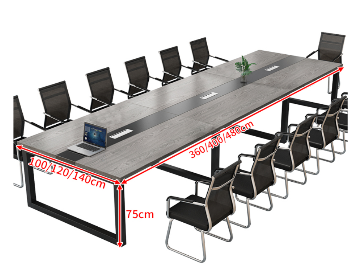 6研讨区+表达治疗区培训椅1、阻燃网布：ph值范围为6.0-7.0；耐酸汗渍染色牢度变色、沾色≥4-5级；耐碱汗渍染色牢度变色、沾色≥4-5级；耐干摩擦染色牢度沾色≥4-5级；2、阻燃海绵：其中回弹率（%）≥35；拉伸强度（kpa）≥110;伸长率（%）≥130；撕裂强度（N/cm）≥2.5；钢架：“宝钢”、“鞍钢”、“马钢”或其他同档；次品牌，符合GB/T 3325-2017《金属家具通用技术条件》标准；其中管材，焊接件，喷涂层均符合要求；金属喷漆（塑）涂层硬度≥3H；金属喷漆（塑）涂层冲击强度，耐腐蚀均符合要求；3、颜色根据采购方需求待定。把40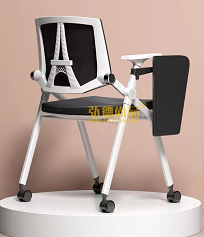 7研讨区+表达治疗区茶水柜1、规格1300*880*400mm；2、E0级板材环保健康，铝合金屏风，不锈钢拉手；3、油漆：采用品牌水性木器环保漆，、光滑耐磨、无气味，产品应符合GB/T 35607-2017《绿色产品评价 家具》中规定的要求。。4、颜色根据采购方需求待定。个1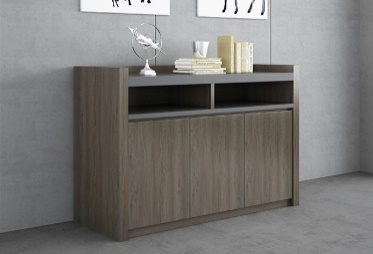 8研讨区+表达治疗区专用桌子1、规格1200*1200*1100mm；2、E0级板材台面环保健康，PC阳光板隔音隔断，铝合金框架防锈处理，优质脚垫稳固防滑；3、油漆：采用品牌水性木器环保漆，、光滑耐磨、无气味，产品应符合GB/T 35607-2017《绿色产品评价 家具》中规定的要求。。4、颜色根据采购方需求待定。2工位1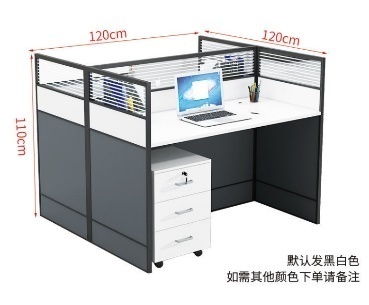 9研讨区+表达治疗区专用椅子规格：480*460*900mm；1、旋转升降扶手，钢制脚；2、靠背90-120度角度；3、扶手可以翻转；4、腿脚滚轮设计。5、颜色根据采购方需求待定。张2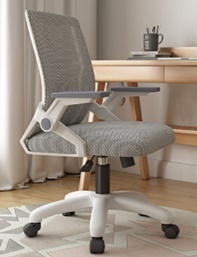 10研讨区+表达治疗区打印机架规格：500*400*880mm；1、主材，三聚氰胺板，铁艺框架；2、圆弧倒角，更加安全，滚轮设计，方便移动，铁艺框架，结构稳定。个1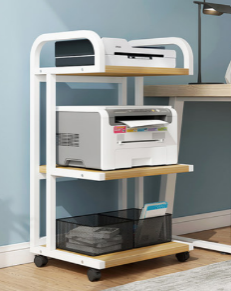 11研讨区+表达治疗区活动舞台规格：4000*2000*200mm；钢架结构，家用地板面，环保安全。套1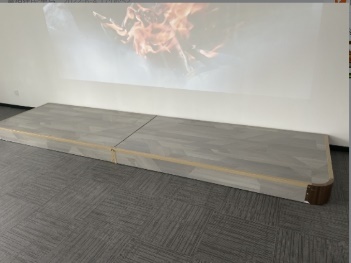 12研讨区+表达治疗区微波炉规格：271*457*395mm；1、内腔尺寸：108*315*329mm2、额定频率50Hz3、额定电压：220v-50Hz；4、功率：700W；5、容量：20L。台1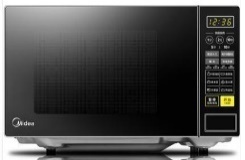 13研讨区+表达治疗区消毒柜规格：432*335*525mm；1、层架尺寸：370*225*302、层架承重6.5kg3、额定电压：220v-50Hz；4、功率：  600 W；5、消毒温度：125℃。台1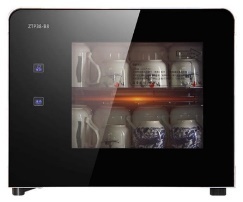 14研讨区+表达治疗区白板 1、常规尺寸：100*150cm 单面.个115研讨区+表达治疗区直饮机规格：310*310*1050mm；1、耗电量：0.16kw.h/24h2、适用人数5-10人3、额定电压：220v-50Hz；4、功率：1000W；5、制热能力（出水，温度）：5L/h≥90℃。个116研讨区+表达治疗区无线麦克风（座位式）1、内置2*3编组叠机频率,一键调取. 同一频段可同时轻松叠机2套使用；2、具有IR红外线自动对频功能,一键自动对频锁定；3、八通道音量独立可调. 提供8+1音频输出.八通道各音频音量输出独立可控；4、提供多种发射器可选. 发射器中会议/手持/领夹 可以混搭使用. 互不干忧；5、背光式LED显示屏指示了RF和AF信号强度，频率，频率组/频道等工作状态；6、采用8通道相同的工作频率,使得发射器之间可以随时互换,极大地增强了操作的灵活性；7、采用最新的UHF波段无线音频发射芯片模块IC. 具有优越的RF性能和音频性能，为客户提供专业级的音质体验；8、配合杂讯锁定静噪控制与数码导频技术, 当发射器关闭时，导频控制将AF信号静音以抑制噪声，同时将接收机对应通道静音；保证了对干忧信号的有效阻隔；9、为保证不受5G信号影响，频率范围需在：UHF600MHz～699MHz；套117研讨区+表达治疗区无线麦克风（手持）1、具有IR红外线自动对频功能,一键自动对频锁定；2、两通道音量独立可调,提供2+1音频输出,两通道各音频音量输出独立可控；3、提供多种发射器可选.发射器中会议/手持/领夹可以混搭使用.互不干忧；4、背光式LBD显示屏指示了RP和AF信号强度,频率,频率组/频道等工作状态；5、采用2通道相同的工作频率,使得发射器之间可以随时互换；套118研讨区+表达治疗区专业音箱1、箱体采用12mm桦木制作，高质量耐磨黑色油性漆处理，内贴防尘网棉；2、内置精确分频器优化中频以及高频部分的表现力；3、内置10寸全频专业音箱，配置LFunit1*10英寸，HFdriver1*1.75英寸钛PK复合膜压缩高音单元；4、音箱覆盖范围90°H×60°VCMD；5、频率响应(±10dB)：50Hz-20KHz,灵敏度(1W/1m)：96dB/1W；6、峰值声压级：123dB,阻抗：8Ω；7、输入功率：峰值400W。只219研讨区+表达治疗区专业功放1、应用PFC技术设计，有效的抑制电源谐波，达到国家绿色电源标准,有MONO、V-BRIDGE、I-SHARE、QUAD4种输出方式供调节选择链接音箱；2、功放开机自动软启动，无音源输入时功放自动切换为待机状态；3、配备LED工作状态指示具有短路保护、直流保护、电源通断多种保护和告警功能；内设输入浪涌限制，输出短路、直流、过载保护，主保险丝保护，开关机哑音保护，射频干扰保护；功率与音响匹配。台120研讨区+表达治疗区数字音频处理器1、可支持8路平衡式话筒/LINE凤凰口输入，8路平衡式凤凰口输出，支持+48V幻像供电，每路麦克风输入带9级灵敏度调节；2、每路输入带反馈抑制功能开关，两档调节；3、采用LAN口网络数据传输及控制端口，支持多台网络同步或异步调节并同步使用，可设置本机IP地址，支持远程控制、多台集群控制；4、可视OLED屏显示工作通道INPUT8、OUTPUT8状态，直观显示用户操作；5、1路RS-232、1路RS-485控制接口，兼容网络型中央控制系统；6、8路凤凰插头平衡输入，每个输入通过控制软件可调输入31段均衡器、独立可调输入极性、静音、输入模式、测试信号、反馈抑制、噪声门、高低通滤波器、延时、自动混音、矩阵混音；7、8路凤凰插头平衡输出，每个输出通道通过软件可调输出10段均衡器、高低通滤波器、延时、压缩、限幅、输出通道的极性及静音设置；8、设备支持安卓手机APP控制，通过APP可实现对设备进行控制，可调节每个输入输出通道的音量大小、自动混音、矩阵混音等，支持场景存档。台121研讨区+表达治疗区电源时序器1、内嵌芯片记忆功能，可手动或通过电脑控制软件操作；2、前面板自带一路分断空开保护装置；前面板配1路常开万用电源座及1路USB直流供电接口，连接USB应急LED进行显示，2.1寸液晶显示屏。 3、通过软件进行编程定时每一路电源的启动与关闭，全天24小时DIY自由定制；4、1路标准RS232数控接口，可受第三方智能控制主机控制，开放式控制协议，内置2路RJ45网口，可通过网口将需要控制的电源控制进行互联；8路大电流设计供电输出，每路采用50A继电器，每路输出采用16A万能插座，适用大功率使用场合；提供针对电源时序器依据GB8898-2011安全要求质量检验报告复印件。台122研讨区+表达治疗区会议系统配件辅料音箱壁挂架、6.35插头音频信号线、带莲花座6.35插头、机柜、音箱插头、卡侬头音频信号线、管材、线材等。项11思想交流功能室（书画室）大板桌规格：8000*2400*760mm；1、主材：阔叶黄檀全实木；大板厚度5cm，密度0.75-0.82 g/cm³为分4个4000*1200组合而成，共8组5*5方形实木腿2、五金：直径为0.8cm钢制螺帽，螺丝；3、油漆：采用品牌水性木器环保漆，光滑耐磨、无气味，4、产品应符合GB/T 35607-2017《绿色产品评价 家具》中规定的要求5，颜色根据采购方需求待定。张1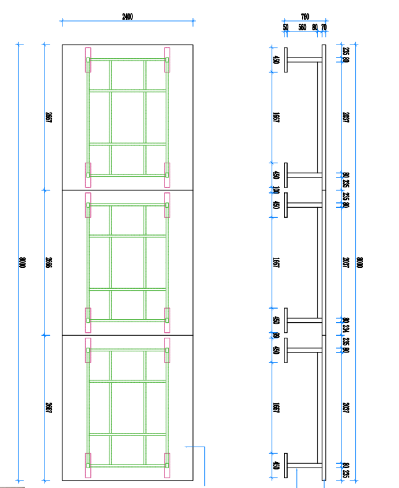 2思想交流功能室（书画室）椅子主材：阔叶黄檀全实木；密度0.75-0.82 g/cm³，椅面厚度为3.5公分，椅腿为直接3cm圆型1、隼牟结构2、油漆：采用品牌水性木器环保漆，光滑耐磨、无气味。3、座椅靠背为牛角型设计，座椅背中间部分为圆形凸凹图案设计，扶手为圆形原木4、产品应符合GB/T 35607-2017《绿色产品评价 家具》中规定的要求5，颜色根据采购方需求待定。张16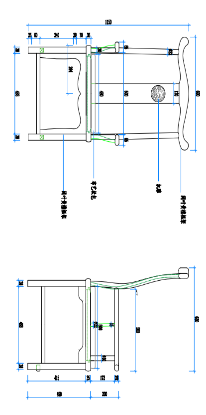 3思想交流功能室（书画室）博古架规格：990*350*1960mm；1、主材阔叶黄檀全实木；密度0.75-0.82 g/cm³2、五金：钢制螺帽，螺丝，不锈钢拉手，铜配件；3、油漆：采用品牌水性木器环保漆，光滑耐磨、无气味4、柜体上半部分为陈列架，造型不规则，下半部分为双开柜门设计，柜门采用浮雕纹理，拉手为纯铜，铰链为不锈钢镀铜，柜体中间为双抽屉，抽屉板面板浮雕花纹，配纯铜拉手5、产品应符合GB/T 35607-2017《绿色产品评价 家具》中规定的要求。6，颜色根据采购方需求待定。个2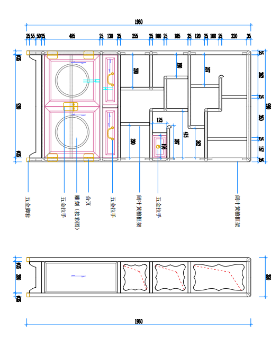 4思想交流功能室（书画室）花瓶1、根据甲方要求选购。陶瓷花瓶。一组6个。组2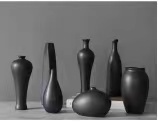 5思想交流功能室（书画室）装饰画1、根据甲方要求选购。中式风格装饰画、幅6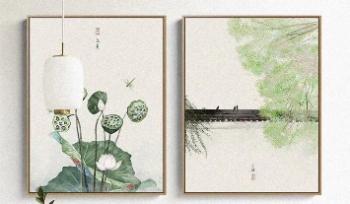 序号区域产品类别技术规格单位数量1冥想放松室放松减压助眠系统（脑波舱）1、系统由硬件设备和APP软件组成。硬件设备为一个整体，由脑波灯和WIFI音箱底座组成，脑波灯和音箱为分离结构，脑波灯放置在音箱的顶部。在脑电反馈控制状态下，使用者可通过脑电的放松度参数控制脑波灯从音箱顶部悬浮升起和降落，并可以根据脑波参数的数值强度控制悬浮升起的高度；2、通过便携式脑波仪实时采集脑电数据，脑电数据以无线方式发送；3、在脑电反馈控制状态下，使用者可以通过脑电的放松度参数控制脑波灯从音箱顶部悬浮升起和降落，并可以根据脑波参数的数值强度控制悬浮升起的高度；4、通过脑电数据控制全彩色LED脑波灯的色彩变化，实现脑电生物反馈训练；5、自带WIFI高保真音箱，音箱同时是磁悬浮的底座；6、使用者可在APP上或通过音箱上的按键播放冥想课程、冥想指导语或放松音乐；7、使用者可在APP上设置音箱的闹钟功能，可以通过播放唤醒音乐或点亮唤醒灯光的形式实现唤醒，并支持贪睡功能；8、使用者可在APP上自定义助眠音乐、唤醒音乐和闹钟；9、使用者可通过音箱上的一键助眠按键实现一键助眠功能；10、产品内置存储器，存储了多种正念冥想等课程，通过音箱上的按键可控制音乐播放，包括开始、停止、上一首、下一首、音量调节等功能；11、系统支持WIFI联网功能，可将训练过程中的脑电数据、冥想数据和助眠数据自动上传云端服务器；12、通过手机APP可实现对系统的配置、管理和控制，包括搜索和添加设备、配置设备参数、管理训练数据、管理音乐文件、控制训练过程等；套62冥想放松室98寸触摸一体机1、PC模块配置： CPU i5-10500/内存DDR4 8G /固态硬盘128G/CPU，高清晰立体音效声卡；I/O接口：≥3路USB3.0；≥1路HDMI输出；≥1路LAN口；≥1路麦克风输入；正版Win10企业版操作系统；整机屏幕采用98英寸UHD超高清LCD液晶屏，显示比例16:9，屏幕图像分辨率≥3840*2160，色彩度10bit ,可视角度178°，全高清4K系统图标显示；采用红外触控技术，支持20点或以上触控，支持高精度红外被动笔书写，整机屏幕触摸有效识别高度≤3mm，单点触摸响应时间≤10ms，90%以上触摸区域精度为±1mm。书写精度可达±1mm，书写延时≤30ms；内置8个麦克风，8米有效拾音距离，内置独立4核高性能独立DSP，AI降噪+混响抑制；白板内可一键打开协同白板，可多人同时扫码，从手机端及大板端同时在白板内进行创作，并支持语音通话；整机内置千兆路由模块，支持双频（2.4G/5G）2T2R AP，最多支持40个端接入；内置WI-FI6无线STA模块，支持802.11a/b/g/n/ac/ax协议；支持多人同时将文件上传至大板，并可以选择所有上传文件切换播放；产品具备3c及节能认证证书（中标后需提供认证证书复印件）；2、色域≥ 90%NTSC；支持≥5种色彩空间，选择在色彩空间sRGB模式下达到△E≤1.5；（提供国家级第三方认证机构测试报告）3、整机内置正面上居中4K、4800W像素及以上高清摄像头，水平视场角≥92°；Autoframing智能取景，保证人物视角；支持声源定位；支持电子云台，无需机械转动部分，可通过程序设置，在摄像机内部控制镜头的视角和变焦；支持WDR功能，过曝环境下自动调整画面亮度；（提供国家级第三方认证机构测试报告）4、采用2.1声道，2*10W（中高音）+20W（低音）缝隙发声扬声器；（提供国家级第三方认证机构测试报告）5、支持空间感应，内置光线传感器/微波传感器，人体靠近屏幕自动开机唤醒；（提供国家级第三方认证机构测试报告）6、支持应用界面一键进入在线客服；（提供国家级第三方认证机构测试报告）7、可以仅对一个窗口进行无线投屏，其他窗口内容不做展示；（提供国家级第三方认证机构测试报告）8、支持多应用的窗口在同一屏展示，可任意拉伸大小，可支持4分屏；（提供国家级第三方认证机构测试报告）9、提供时钟、会议、连接码、单日程、日程组等组件，可自由编辑桌面内容。（提供国家级第三方认证机构测试报告套13冥想放松室冥想室专用笔记本CPU：I7-1165G7；内存：32G；硬盘容量：1024G固态；显卡：MX350 2G独显；系统：WIN11；屏幕尺寸：≥14”IPS；含鼠标 包三年原厂保修。▲纳入强制采购清单，投标时须提供有效的认证证书。套14冥想放松室瑜珈垫规格：1850*680*50mmTPE材质，材质环保，双面防滑，减震回弹，亲肤舒适，容易打理。块165冥想放松室蒲团规格：φ600*300mm内部填充EPE，高回弹，不塌陷，最高承重300公斤，天然蒲草，环保耐用，方便打理，草面饱满。个306冥想放松室矮凳规格：1000*400*400mm内部松木实木框架，结实耐用，表面棉麻布艺面料，透气，舒适。填充物为45D高密度海绵颜色根据采购方需求待定。个3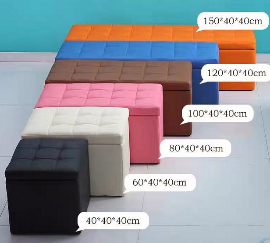 7冥想放松室挂钟规格：直径≥300mm，静音扫秒、钟面数字清楚，木纹边框、金属指针、静音机芯、颜色根据采购方需求待定。个11VR互动训练室（团体版 ）VR虚拟现实认知调节训练系统一、系统包含：身心检测、训练中心、放松中心、心理测评、教学中心、档案记录六大模块。1、身心检测：实时检测HRV心率变异性，配有呼吸训练球，以进行呼吸训练，训练过程中可切换不低于四个放松场景，并实时显示HRV曲线图，即时心率，放松指数，压力指数，协调状态。测试中可自动切换使用音乐；检测结束后出具详细报告，包含：用户、年龄、性别、记录时间、检测类型、训练时长、平均心率、检测指数：疲劳指数、压力指数、稳定指数、放松指数、自主神经平衡状态，评价建议等，测试完成后自动推荐训练方案；2、训练中心：训练中心包含：调节训练、能力提升、脱敏训练、心理干预、对抗训练，绘画训练；调节训练：包含不低于四款训练游戏，通过虚拟游戏训练的方式强化HRV训练效果，让体验者在趣味游戏中，轻松达到自主平衡状态。游戏训练模式为意念训练，训练者在训练开始后，按照自主平衡法进行调节训练，训练中可打开游戏中的“呼吸助手”，跟随呼吸助手进行调节训练。游戏训练时间为五分钟，在训练时场景根据HRV训练的情况进行变化，训练状态好可提前完成游戏训练，游戏难度分为高、中、低三级，训练结束后出具详细结果报告；能力提升：包含注意力训练、记忆力训练、空间思维训练等不低于三款能力提升训练游戏。通过训练，提升体验者的注意力、短时记忆能力、及时反应能力、空间思维能力、自我认知能力；脱敏训练：包含密集恐惧训练、幽闭恐惧训练、恐高训练、恐水训练、恐火训练、舞台演讲训练，来访者结合虚拟现实中的游戏进行不同的脱敏治疗训练，心理老师可后台进行游戏场景控制，控制游戏进度及难度，通过由简到难的训练方式让来访者能够对恐惧的事物进行脱敏，训练过程中实时采集来访者的心率状况，以了解其训练时的心理状态，训练结束出具详细训练报告；心理干预：心理干预为视觉影视干预，根据不同的干预对象，进行选择性干预治疗，设计场景为电影剧场，包含不同种类的心理干预影视短片；对抗训练：通过VR虚拟游戏场景，以第三视角进入游戏进行对抗训练，可进行个体之间的对抗训练及团体对抗训练，根据后台设置进行对抗训练。后台显示并记录团队HRV训练整体数据及个人训练数据；绘画训练：通过虚拟现实方式在空间内进行绘画，可自由选择绘画空间、绘画颜色、画笔粗细，可对绘画的产品进行移动，绘画结束后可生成绘画图片进行保存；3、放松中心：包含：音乐放松、呼吸训练、压力调试、身心疲劳放松、肌肉放松、冥想放松等不少于六种放松模式，包含多种音乐及引导语；4、心理测评：包含5个专业测试量表，可在虚拟场景中进行测试答题，答题场景包含海边、清晨及湖泊，测试结束后出具测试报告及辅导建议，系统自动屏蔽超出预警范围的测试结果，提示测评人员需联系专业心理老师进行咨询；5、教学中心：包含教学音视频、放松训练方式、方法等视频、语音教程；6、档案记录：系统登录方式分为用户登录和游客登录两种，用户账号可在线注册或后台批量导入，用户通过自己的账户及密码登录后，系统实时储存用户的详细数据，数据实时上传至心理数据云端，可根据时间及训练项进行查询。游客登录可直接登录软件进行测试训练，不进行档案储存；7、后台管理系统：后台管理系统包含数据中心、机构管理、用户管理、监控中心、任务管理、场景权限、量表管理、报告管理、心理预警等模块；数据中心：实时显示系统使用人数及当前训练人数、预警人数及男女数量、比例、常用训练模块统计、测试内容比重等详细数据，并包含身心检测、训练中心、放松中心、心理测评、视频管理模块的详细使用信息记录；机构管理：可自由添加删减使用机构、单位、部门等相关信息；用户管理：后台可自由添加用户、批量导入用户，可根据编号、姓名等条件对用户信息进行查询；监控中心：实时监控在线人数及训练人数，可实时对在线人员训练进行后台监控，查看训练人员所训练的内容及训练情况，管理人员可在后台对训练人员的训练内容进行操作、查看详细数据及终止训练；任务管理：创建训练任务，后台可选择创建的训练内容，每个队伍的最高限制人数为10人，用户进入游戏后，后台可控制开始训练，后台可实时显示两队的训练综合分值、放松指数、压力指数、调节指数，也可查询个人的详细训练情况。如训练出现不适，后台可随时终止训练；场景管理：控制前端显示的内容模块，针对内容模块进行控制，包含添加、删除等功能；量表管理：控制前端显示的量表，记录测试人数及测试数量，可查看量表详细内容、介绍及数据分析；报告管理：报告分为个体报告及团体报告，后台可查看所有训练内容的详细报告，具有报告查看、下载导出等功能；心理预警：显示预警人数及男女数量，后台可设置预警值，包含压力预警、疲劳预警，可随时查看预警人员的信息、档案及详细报告。二、硬件参数1、无线生物采集器：耳夹式佩戴，无线生理采集仪发射器，无线WIFI方式连接；锂电池充电方式；续航能力：待机≧36小时，连续使用≧12小时；电源线缆供电方式；接收端接口：USB 2.0接口；2、VR虚拟现实头盔：处理器：不低于高通骁龙845 八核2.8GHz，64位，Kryo385 CPU，10nm制程工艺。Adreno 630 GPU，Hexagon 685 DSP。屏幕及光学：屏幕：3840*2160 4K 75Hz快速响应LCD显示屏，镜片：菲涅尔镜片，视场角：101°可佩戴眼镜设计，无需视力调节，55-71mm自适应瞳距，通过TUV 低蓝光认证 ，可在系统设置中开启“护眼模式”。存储：内存：≥4GB LPDDR4X 1866MHz，闪存：≥128GB UFS2.1、最高支持256GB Micro-SD卡扩展。机身传感器：第三代双目式头部6DoF定位系统，电磁式双手6DoF定位系统，高精度九轴传感器，距离传感器；3、手柄及传感器：电磁传感器，用于手部6DoF空间定位，九轴姿态传感器，震动触感反馈。电池及无线：一体机电池：≥4500mAh电池，≥3小时游戏、影音连续使用时间6DoF手柄：2600mAh电池，≥8小时使用时间；一体机无线功能：802.11 a/b/g/n/ac 2.4G/5G WIFI连接，2X2MIMO技术，双频双天线Bluetooth 5.0，支持影音无线投屏，支持通过Pico无线串流助手进行游戏和应用串流，手柄无线功能：Bluetooth 4.2+DLE；（演示：1、身心检测2、能力提升 3、对抗训练4、脱敏训练5、后台管理系统模块内容。）套62VR互动训练室（团体版 ）笔记本电脑CPU：I5-1135G7；内存：16G；硬盘容量：512G固态；系统：WIN11；屏幕尺寸：≥14”IPS ；含鼠标 包 三年原厂保修。▲纳入强制采购清单，投标时须提供有效的认证证书。台13VR互动训练室（团体版 ）挂钟规格：直径≥300mm，静音扫秒、钟面数字清楚，木纹边框、金属指针、静音机芯、颜色根据采购方需求待定。个11VR智能宣泄训练室VR虚拟现实运动放松训练系统一、技术参数1、功率自行车：产品展开尺寸：不低于950*500*1355mm；净重：不低于25kg；使用者最大负荷重量≧：140kg；超静音皮带传动，可自由调节坐垫、可调节握把、无级变阻系统；2、VR一体机：显示屏：TFT5.5英寸显示屏；镜片：高通透清晰镜片分辨率2160*1200，刷新率90Hz，延迟〈20ms；主要性能：久带无眩晕，Windows应用系统；3、万向操控把：通过万向把可控制系统游戏场景中的方向，锁定目标，通过扳机键、确认键进行攻击。车把左右旋转角度：两侧旋转30度，车把前后旋转角度：前后旋转10度，可操作握柄数量2个，握柄按键数量2个，万向导杆2个；4、运行一体机：CPU≥Intel® Core™i5-4590/AMD FX™8350或以上，GPU NVIDIA® GeForce® GTX970，AMD Radeon™R9 290或以上，内存不低于8GB，视频输出兼容HDMI 1.3、USB 2x USB3.0 & 1x USB 2.0，操作系统不低于Windows®10（64位操作系统）；5、全景VR运动放松系统：包含：心理测试、VR游戏骑行、VR骑行旅游、呐喊放松训练、心灵音乐、后台管理等模块；操作系统为Windows操作系统；6、心理测试：可通过VR虚拟现实头盔进行心理素质测试，根据头盔所看题目答案进行选择操作（无需手动操作），使用者可选择不同的答题环境，场景包含：草原、森林、春天、夏天、秋天、冬天等场景，可选择场景不低于六个；答题结束后自动出具结果报告（抑郁自评量表可自动屏蔽抑郁人员），心理老师后台自动提示相关信息；7、VR骑行游戏：配置不低于四款VR骑行游戏，骑行过程中可通过人机互动进行手、脑、眼协调训练，达到训练来访者的反应速度及放松度的效果；8、VR骑行旅游：包含不低于8个骑行旅游场景，让使用者足不出户即可环游世界著名景点，感受大自然的风光；9、呐喊放松训练：包含不少于2款呐喊场景，通过虚拟现实技术，使使用者在不同呐喊音贝下展现不同的场景效果，以调整呐喊的力度及时间，达到呐喊放松的训练效果，并出具呐喊报告；10、心灵音乐：包含8个不同的放松场景，及不低于五大类 100 首放松音乐，，可根据需求进行场景与音乐的搭配；11、心率采集：使用手腕式心率采集器（可无线充电）在骑行的过程中实时采集训练人员的心率，心率超出预警值时后台自动结束训练；12、档案管理：骑行过程中，收集骑行里程、消耗卡路里、运动时间等运动数据，并出具相应的训练报告，训练报告可进行打印及导出；演示：心理测试、VR骑行游戏、VR骑行旅游、VR骑行旅游模块内容。套22VR智能宣泄训练室智能心理认知击打呐喊互动宣泄系统一、硬件配置1、43寸LED液晶触控屏，尺寸≥1750mm*1050mm，可触摸范围≥990*580mm，I5处理器，内存≥8G，固态硬盘容量≥256G。分辨率≥1920*1080，触摸寿命60万次以上。移动式无线击打靶：2.4G无线传输模式，内置无线传感器，自动将力度模拟信号转为数字信号。外部采用高档PU皮，内部填充干净环保材料。二、系统功能1、档案管理系统：用户档案信息可从智慧心理云平台下载进行批量导入或通过单点注册进行录入。系统为所有使用者分别建立训练档案，使用者只能查看自己的训练档案记录，确保信息安全；2、心理测评：提供心理健康临床症状自评测验（SCL-90）、抑郁自评测验、贝克抑郁量表（BDI）、自我控制能力测试、焦虑自评量表（SAS）、压力应对方式测验等不少于6个国际标准测评量表，测评后，自动生成测评报告，并提示是否达进行危机预警。所有训练报告均可上传至智慧心理云平台；3、击打力度分析系统：移动式击打靶内置高灵敏加速度传感器，采用2.4G无线传输模式，自动将力度模拟信号转为数字信号；4、十大宣泄主题：提供“学习工作、恋爱情感、人际交往、环境适应、情绪管理、自知自省、生命认知、挫折成败、家庭关系、应激调节”十大宣泄主题；5、智能语音互动系统：配置男声、女声互动语音库，可自由切换语音指导模式，根据击打力度，自动匹配不同的正向语音指导，给予训练者积极正向引导；6、情境游戏互动系统：配置“划船出游、旭日东升、春暖花开、火箭起飞、萝卜丰收、心花怒放、番茄生长、宣泄地雷”八款互动训练游戏，拥有简单、普通、困难三级难度设置，训练者可通过分阶段的训练提升自身能力；7、音乐放松系统：配置音乐放松功能，可添加、管理音乐文件，可设置随机播放、顺序播放等多种方式；8、训练指导系统：系统内置训练教程，配置图片、文字、语音等内容，指导训练者如何把握自我情绪，掌握合理宣泄的方式方法；9、心理科普：管理员可通过系统后台自主发布心理文字，案例，教材等科普类知识；套13VR智能宣泄训练室多维体感游戏互动训练系统一、硬件系统1、显示屏：42寸液晶显示屏；外置接口：USB*2、音频输入、音频输出接口；2、机身尺寸： 113cm*170cm、操作台：40cm*30cm、底座：60cm*57；3、材质：ABS塑料；4、最大功耗：220W；5、音响：立体声音响系统。二、功能模块1、人机互动韵律训练系统：系统提供多种一对一韵律互动训练，在韵律互动的过程中，调用心智同步训练，实现心理情绪疏导，身心协调功能；自主平衡训练系统：包含瑜伽训练及肌肉训练功能，配置互动式一对一真人教学视频，训练中可同步显示动作标准程度。通过循序渐进的训练，实现身心协调。无线智能感应系统：采用无线智能传感系统，内置红外热感应人体骨架扫描仪，训练者在规定感应范围内，通过肢体动作控制互动游戏，可无拘束进行游戏训练等活动，系统可精准接收并实时反馈各种姿态信号；2、3D影像互动系统：系统通过3D技术实现与使用者的不同场景、不同主题下的实时互动，并支持同台竞技，提升互动趣味性；3、系统包含：切水果、脑力训练、穿墙越洞、注意力训练、体育运动、健身训练、舞蹈训练等60项以上互动活动；套14VR智能宣泄训练室★VR心理生物反馈系统一、系统1、系统包含5个模块，分别为：VR场景音乐放松模块、VR心灵陪护宣泄模块、VR校园应激事件训练模块、VR虚拟沙盘游戏模块及VR歌唱减压放松模块；2、来访者可进入任意模块进行VR体验放松游戏，系统内置一个全程陪伴的虚拟宠物机器人作为心灵伙伴，在虚拟环境中通过动作和语音实施正向引导，让使用者在身心放松的同时增强自我肯定的信心。二、功能说明1、VR场景音乐放松模块：帮助使用者缓解压力、增加积极情绪、改善生理机能协调性，通过不同的模拟场景进行实时调节训练与放松训练；调节训练模块：训练使用者控制情绪的能力，使情绪保持稳定；内置四种可选择的开阔虚拟场景，场景连续生动，且包含多个交互游戏：雪山场景包含爬阶梯、独木桥、坐缆车三个交互游戏；草原场景包含找羊、喂马、打地鼠三个交互游戏；古镇场景包含扔石子、喂鱼、游览花园、指罐子四个交互游戏；森林场景包含吸引蝴蝶、找金币、射击小游戏三个交互游戏；内置多种放松模式，包含肌肉放松训练、呼吸放松训练、自由放松训练、情绪放松训练等系列放松训练。2、VR心灵陪护宣泄模块：依据心理学原理，帮助来访者进行情绪宣泄，并在情绪的感受和宣泄后进行语音正向引导让来访者有感触、反馈；根据性别分别设置情绪放松模块，更加有针对性；整套系统包含6个清晰的过程：虚拟伙伴陪伴引导→呼吸调整→开始宣泄→正向引导→冥想放松→聆听虚拟伙伴的总结；配置草原、雪山、海洋三个虚拟场景，让来访者可以身临其境的宣泄情绪。高山场景包含爬阶梯、攀岩、点燃篝火三个交互游戏；草原场景包含呐喊天气放晴，一个交互游戏；大海场景包含放烟花、点燃篝火以及呐喊后给出相应场景反馈三个交互游戏；根据不同的来访者，设置不少于10个不同的宣泄类别：克服自卑，挑战自我；学习、考试焦虑；学习压力；陌生环境适应；人际交往适应；家庭关系；受委屈后情绪调节,清除抑郁感；感情问题心理波动调节；工作、就业压力；应激事件后心理调节。3、VR校园应激事件训练模块：再现学校应激场景，运用虚拟现实技术，让来访者身临其境，通过良好的沉浸感，引导来访者进行系统脱敏；系统主要包含登录模块、自习室学习模块、考试模块、校园霸凌模块、办公室对话模块、宿舍冲突模块、霸凌事件模块和放松训练学习8个模块。不同的模块中包含对应情境的相关情境模拟，通过沉浸式体验引导来访者进行系统脱敏；放松训练学习模块中包含冥想放松、呼吸放松和肌肉放松3种放松方式。通过该模块的训练，让每个来访者可以在训练后，获得随时随地进行自我的调适和修整的能力。4、VR虚拟沙盘游戏模块：3D立体界面，具有旋转、调整视角远近、位移等功能，方便从不同角度摆放沙具，更接近现实情景；真实的沙盘体验，操作简单，可以简单的选中、摆放、移动、旋转、移除沙具；虚拟沙具放置架两组（虚拟尺寸：不少于120*160cm，层数不少于5层），虚拟沙盘一组（虚拟尺寸：不少于57*72*7cm）；提供用户信息的录入、保存、批量清除等功能，同时可以方便查看用户的使用时间，以及历次沙盘作品分析报告；通过虚拟现实技术可实现沙具的动态效果呈现，包括：月亮、太阳、星星、起飞的飞机、动物动态等效果，并可模拟雷、雨、雪等自然现象；通过虚拟现实技术可实现动画场景的模拟，并可根据需要，不断添加新的场景；拥有不少于200个立体沙具，含人物、动物、植物、食品果实、家具生活用品、标志、公共标识、交通工具、公共建筑、自然景观等类别。5、VR歌唱减压放松模块：歌唱系统包含各类流行音乐，各类歌曲不少于500首；利用虚拟现实设备为演唱者提供不同的演唱环境，营造身临其境的体验，包含四种演唱场景：歌剧殿堂、宁静山谷、阳光海滩、草原星空；每种场景均有不低于10个人物伴舞；不低于八种歌曲演唱类型：伤感、温暖、开心、寂寞、励志、治愈、疲惫、安静。三、硬件配置1、PC控制端（操作电脑主机）1套；操作系統:不低于Windows 10；CPU：不低于I7-6700K；内存：不低于16G；硬盘：机械硬盘不低于1TB；固态硬盘：不低于120G；显卡：不低于6G；电源：600W；2、外接式头戴设备1套。分辨率单眼：不低于1200*1080，双眼：不低于2160x1200；刷新率：90fps；主要性能位置追踪的游戏控制器、Steambox主机、内置陀螺仪、加速度计和激光定位传感器，追踪精度0.1度。追踪位置：4.5*4.5m；体感控制器 2个；3、VR支架1台。落地式，高度不低于2米，横长不低于1.5米；4、43寸液晶显示1套，用于场景拓展，含支架。套15VR智能宣泄训练室★VR虚拟现实反馈训练系统（VR舱)一、系统功能VR心理认知调节放松训练系统采用最新的VR技术，借助高性能计算机的海量数据处理，输出虚拟现实场景到训练者佩戴的虚拟现实头显，为训练者构建高沉浸度的虚拟现实体验，训练者通过与虚拟场景身临其境的实时交互训练，能够提升对应激事件的耐受力，从而实现心理危机干预、特定心理能力提升的功能。1、系统由虚拟现实训练软件、虚拟现实训练舱、虚拟现实头显、主控台等组成。通过构建高沉浸度的虚拟现实环境，呈现实时的计算机动画、双通道立体声和触觉刺激，为训练者带来逼真的三维视觉、听觉、触觉等身临其境的感受；2、系统具有游戏训练、场景放松等功能模块；3、提供至少20款虚拟现实3D场景放松训练项目，为训练者构建如：静美草地、宇宙星空、神秘极光、美丽沙滩、深海体验、城市漫游、宽阔山顶、神秘森林、美丽烟花、萤火飞舞等多种虚拟体验场景，使训练者在逼真的虚拟场景中进行自我探索和放松，有效增强训练者的自我认知、提升心理健康水平。二、部件组成1、训练舱1台：采用高级玻璃钢材质，人体工程学设计，体验舒适安全；外形颜色为蓝白相间，内置高保真音响设备，环绕立体声效果，采用自动控制技术，动作模拟细腻精准，能模拟俯冲、跳跃、旋转、爬升等多种姿态，带来完美的真实体验。尺寸约74cm*90cm*180cm，电源：220V-50Hz10A，重量约150KG；2、虚拟现实头显1个：分辨率：≥2560*1440，LED屏幕、视场角：110°、9轴陀螺仪、延迟率：≤20ms；3、主控台1套：19英寸液晶显示移动操作台1台，屏幕尺寸19.5英寸，屏幕比例16：9，接口类型VGA，分辨率1440*900。主控电脑1台，英特尔（Intel）i3。套16VR智能宣泄训练室挂钟规格：直径≥300mm，静音扫秒、钟面数字清楚，木纹边框、金属指针、静音机芯、颜色根据采购方需求待定。个11小团辅室98寸显示屏（配套国产定制黑板）1、整机采用Android 9.0系统，内置CPU性能≥四核A73、内置GPU性能≥双核Mali G52、RAM≥6G，ROM≥64G；2、为保证显示色彩效果及可视角度，整机屏幕需采用98英寸IPS液晶屏，整机尺寸≥2204mm×1297mm；显示比例16:9，屏幕分辨率≥3840*2160，色彩度≥10bit ,可视角度≥178°；3、整机外边框采用弧形转角设计，边框和背壳采用金属材质，防止塑料老化。超薄窄边框设计，整机屏占比≥92%以上，整机最薄处≤25mm，右侧配备同尺寸黑板一块；4、顶部 2.2 超强环绕声道，内置2*7W+2*18W扬声器；5、I/O接口:≥3路HDMI IN；≥6路 USB 2.0（侧置≥4路USB 2.0，前置≥2路USB 2.0）；≥1路VGA IN；≥1路AUDIO IN；≥1路AUDIO OUT；≥1路SPDIF；≥1路RS232；≥1路RJ45。套12小团辅室可折叠带桌板椅子规格：500*540*850mm1、阻燃网布：ph值范围为6.0-7.0；耐酸汗渍染色牢度变色、沾色≥4-5级；耐碱汗渍染色牢度变色、沾色≥4-5级；耐干摩擦染色牢度沾色≥4-5级；2、阻燃海绵：45D其中回弹率（%）≥35；拉伸强度（kpa）≥110;伸长率（%）≥130；撕裂强度（N/cm）≥2.5； 钢架：符合GB/T 3325-2017《金属家具通用技术条件》标准；其中管材，焊接件，喷涂层均符合要求；金属喷漆（塑）涂层硬度≥3H；金属喷漆（塑）涂层冲击强度，耐腐蚀均符合要求。3、颜色根据采购方需求待定。张403小团辅室挂钟规格：直径≥300mm，静音扫秒、钟面数字清楚，木纹边框、金属指针、静音机芯、颜色根据采购方需求待定。个1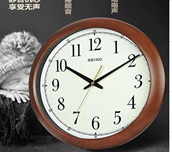 1大团辅室110平方团活室110商显＋黑板1、整机屏幕需采用110英寸IPS液晶屏，显示比例16:9，屏幕分辨率≥3840*2160，色彩度≥10bit ,可视角度≥178°;，屏亮度≥400cd/㎡，对比度≥1200:1，色域达到95%NTSC，可显示更鲜艳的色彩;超薄窄边框设计，整机屏占比≥92%以上，整机最薄处≤25mm，整机采用Android 9.0系统，内置CPU性能≥四核A73，内置GPU性能≥双核Mali G52，RAM≥6G，ROM≥64G，采用2.2声道，顶部发声设计，内置2×7W+2×18W扬声器；无线模块支持802.11 a/b/g/n/ac，工作频率2.4GHz/5GHz；可支持插拔；I/O接口:≥3路HDMI IN，≥5路 USB接口（前置≥2路，后置≥3路，至少包含2路USB3.0），≥1路TYPE-C接口，≥1路AUDIO OUT，≥1路RJ45 IN，≥1路RJ45 OUT，≥1路RS232;产品符合强制性产品认证制度，需具备CCC认证;产品经过中国节能产品认证，需具备节能认证证书（提供国家级第三方认证机构测试报告）；2、支持手机投屏软件操控大屏，小屏控大屏满足近端操控需求;支持手机和电脑支持混合投屏展示，可支持4个画面同屏展示（提供国家级第三方认证机构测试报告）；3、无线传屏软硬件均支持win10系统/MAC系统扩展屏显示；可以仅对一个窗口进行无线投屏，其他窗口内容不做展示，保证数据的隐私；传屏之后，在笔记本屏幕上部中间部分显示工具栏，可以进行基本的操作（具体包括勿扰模式，暂停投屏等）；传屏开启勿扰模式之后，不允许其他人再进行传屏，避免在使用过程中，用户被其他人传屏顶替掉，造成使用中断；可通过传屏工具栏暂停投屏功能进行画面冻结暂停，投屏电脑可自主进行其他操作，不影响整机的冻结画面内容显示（提供国家级第三方认证机构测试报告）；4、手机扫描整机传屏二维码即可完成连接整机热点，无需单独在手机上输入WIFI账号密码（提供国家级第三方认证机构测试报告）；5、采用更加符合遥控操作习惯的主页面，在主页面的底部显示≥4个图标（提供国家级第三方认证机构测试报告），内置功能强大欢迎界面，内置多种模板，并支持手机编辑欢迎界面（提供国家级第三方认证机构测试报告）；6、整机无需外接任何视频会议终端，仅用整机即可召开视频会议，实现远端互联（提供国家级第三方认证机构测试报告）；7、支持手机、电脑等多终端通过连接码连接整机，进行传屏、文件传输等操作；支持并快速传输PPT、PDF及图片等文件（提供国家级第三方认证机构测试报告），支持手机、电脑通过客户端对整机展示内容进行实时录屏，并最终保存到手机、电脑上（提供国家级第三方认证机构测试报告）。套12大团辅室笔记本电脑CPU：I5-1135G7；内存：16G；硬盘容量：512G固态；系统：WIN11；屏幕尺寸：≥14”IPS ；含鼠标 包 三年原厂保修。▲纳入强制采购清单，投标时须提供有效的认证证书。台13大团辅室团体活动桌椅1、采用环形组合桌，八个扇形组成，8种颜色（或原木色）。能够根据团体活动需要，组合成圆形、扇形、方形、S形、C形、X形等十几项排列方式；2、技术规格：组合方式：圆形、半圆形、S形、X形、平行等几十种组合方式；3、颜色：红、蓝、绿、黄、粉、橙、棕、白；4、材质：纯橡木实木材质，防划烤漆桌面；5、产品组成：8个扇形组合，扇形桌尺寸约：60cm（内环和外环的宽度），桌子高约75cm，组合后，外圆直径约170cm。圆形彩色团辅凳8把，铁艺凳腿不变形，高级塑料凳面轻便不褪色（或团体活动椅）。套84大团辅室心理拓展器材一、相依为命1、技术规格：长管约200mm*40mm，6根；梯形木块：约230mm*135mm*170mm，12块；2、产品组成：器材主要由金属管与木块组成。二、有轨电车1、技术规格：材质松木喷漆，尺寸长约1.85m，宽约20cm，厚约3cm，重量约19.00kg；2、产品组成：10根2米绳子+10个绳环+20套五金件+2块1.85m木板。三、突破雷阵1、技术规格：约5000mm*4800mm雷阵图，120格组成；2、产品组成：该项目由雷阵图、眼罩、秒表组成。四、造房子1、技术规格：材质pvc木板，重量约10.30kg，拼接好后高约180cm长200cm宽10cm厚1.9cm；2、产品组成：15块长度不同木板+1份说明书。五、法柜骑兵1、技术规格：涤纶布材质，颜色彩色，尺寸约70*58cm，重量：约0.15kg；2、产品组成：袋鼠服一套（不低于十件）。六、穿越电网1、技术规格：不锈钢材质钢管组成，尺寸约：长3.1m高1.7m宽54cm，钢管直径约2.5cm，重量约:7.00kg；2、产品组成：器材主要由钢结构和网绳组成，手工绳网一套+1.7米钢管2根+1.5米钢管4根+2米钢管1个+打孔钢管3根+直通1个+弯头2个+三通6个+底座6个，挂件25只组成。七、不倒森林1、技术参数：材质PPR杆，尺寸长约1m直径约0.7cm，重量约1.20kg；2、产品组成：10根不倒森林+收纳袋。八、能量传输1、技术参数：PPR材质，颜色分为红、黄、蓝、绿、粉，尺寸长约50cm直径约7.5cm，重量约2.39kg；2、产品组成：10片30cm 能量传输+接球杯1个+1个高尔夫球+1个弹力球+40cm能量传输收纳袋+1份说明书。九、无敌风火轮1、技术参数：绸子布颜色分为黄、蓝、绿、桔，尺寸约1000*35cm；2、产品组成：无敌风火轮2个。十、同心鼓1、技术参数：头层牛皮白鼓，直径约45cm高约22cm，重约4.25kg；2、产品组成：45cm白鼓1个+白鼓绳20根+一个排球+打气筒1个+同心鼓收纳袋1个+说明书1份。十一、齐眉棍1、技术参数：材质彩色玻璃钢，颜色分为红、黄、白；2、产品组成：齐眉棍6/12节+1个专用收纳袋+1份说明书。3、产品组成：有轨电车、相依为命、突破雷阵、造房子、法柜奇兵、穿越电网、不倒森林、能量传输、无敌烽火轮、同心鼓、齐眉棍等游戏。套15大团辅室团体活动箱1、产品概述：团体辅导器材包含环境适应、沟通交往、竞争合作、自我意识、创新实践、学习管理、意志责任、心灵成长等8大主题20种活动游戏。活动游戏由室内和室外两部分组成；2、活动游戏名称：个性名片、寻人行动、变形虫、我说你画、最佳配图、“啄木鸟”行动、造房子、价值拍卖、遵从指导、传球夺秒、比比谁高、平面魔方、于无声处、举手仪式、承担责任、寻宝记、感恩父母、命运之牌、体验放松、解开手链；3、产品组成：120个团体活动道具1套、团体活动专用器材箱 1个。个26大团辅室挂钟规格：直径≥300mm，静音扫秒、钟面数字清楚，木纹边框、金属指针、静音机芯、颜色根据采购方需求待定。个1序号区域产品类别技术规格单位数量1二级辅导站音乐放松系统（标准版）1、主要功能: 减压、放松、体感音乐震动；2、产品参数：电动真皮沙发(背部、腿部可升降调节，调节角度在90度到180度之间任意调整)＋数字播放系统（液晶播放仪+无线遥控，支持播放音乐、心理图片、心理文章、心理电影等多媒体内容）＋音乐放松系统（配置背景指导语、专业减压、放松、催眠系列音乐）＋音响系统（配置内置式高音、低音音响、高保真耳戴式耳机）＋存储系统（配置不低于8G高速存储卡，可无限扩充，支持SD、CF卡及USB存储设备）+4位音乐体感震动系统；平板电脑：存储容量：3G+32G内存；接口类型：USB；分辨率：1280*800；核数：四核；CPU主频：1.4GHz；触摸屏类型：电容屏；屏幕尺寸不低于：9寸。3、需配备音乐放松椅1台、9英寸平板电脑1台、使用说明书1册。套82二级辅导站心理预约学院联动平台软件1、预约模块；2、填写咨询记录模块：超级管理员，能看到所以咨询详细记录；心理咨询师，能看到自己的咨询记录；关于心理咨询记录的填写，可在预约记录中填写，也可手动馊学号添加；3、心理月报表模块：二级学院：自己学院关注学生信息信息填写，包括服药、复诊、外住、何时发现等。每月与学生谈话后填写学生当月现状。；心理中心：能看到整个学校关注学生的信息；4、能自选字段统计各类数据。套13二级辅导站花瓶颜色、形状根据采购人要求选购。一组6个。组3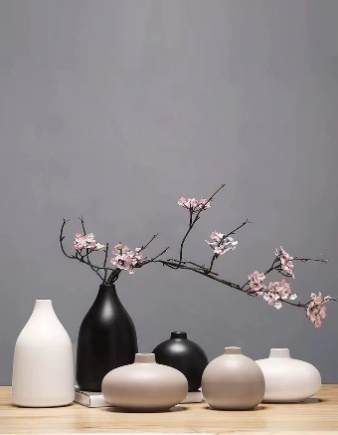 4二级辅导站装饰画根据采购人要求选购、心理室装饰画。幅15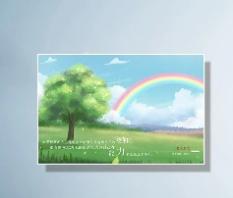 三、机房三、机房三、机房三、机房三、机房三、机房序号区域产品类别技术规格单位数量1大楼1层防静电地板（约8平方）1、规格600mm*600mm*35mm，无边钢制静电地板硫酸钙；2、参照SJ/T 10796-200１《防静电活动地板通用规范》满足集中荷载CQ≧1900N、Q≧2900N、B≧4400N、Z≧5500N，极限集中荷载CQ≧5800N、Q≧8800N、B≧13300N、Z≧16600N。项12大楼1层配套机房管线辅料1.2厚不锈钢制作。项13大楼1层强弱电下走线槽镀锌W150mm*H100mm。项14大楼1层UPS输入输出ZR-YJV5*10mm2，30米。项15大楼1层UPS10KVA，机架式高频UPS单进单出。台16大楼1层电池12V/100AH免维护铅酸蓄电池。节167大楼1层电池箱满足16节蓄电安装。套18大楼1层配套静电接地符合国家相关标准和相关使用要求，响应≦25ns。项19大楼1层空调3P 三相380V,50Hz 额定能力制冷7.11kw制热7.8kw ，2级能效，1850*600*270mm。▲纳入强制采购清单，投标时须提供有效的认证证书。台110大楼1层配套墙面处理按采购人要求进行墙面处理。项111大楼1层配套顶底处理按采购人要求进行顶层及底部处理。项112大楼1层机柜600*1000*2055mm。台513大楼1层机柜配件辅料包含：配线架、理线架、条线、网线、网络模块、水晶头、桥架及相关辅料、PVC管材、施工辅材等。弱电系统均按六类标准。套5质保期1、所有软件终身免费升级、设备质保3年、定制家具类质保5年。验收时须提供原厂质保证明材料。质保期内出现无法解决的故障，中标人需无条件予以调换更换同型号产品。2、验收不符合采购方要求的产品，供应商负责更换产品。超过质保期的产品实行终身维修，维修时只收部件成本费。实施要求1、供应商须向校方推荐有经验的实施人员承担现场实施任务，现场项目实施人员的指派须满足校方的要求，校方认为不满足要求的可以要求承建方更换人员，由此产生的工期延误等后果由承建方承担。2、项目实施团队须常驻现场，并根据校方疫情防控要求，做好防疫相关工作。3、项目正式交付后，供应商须向校方提供完整的文档资料、图集、部署手册、操作手册等（包括电子版）。根据校方要求起草系统管理制度、操作规程、系统使用说明、培训推广材料等。对校方系统管理人员、操作人员进行系统现场培训，全面掌握系统安装、操作、调试、优化等内容。验收时定制家具类产品要求提供原材料检测报告、合格证。售后技术服务供应商须按照校方要求，设备质保期内指派至少一人驻场负责系统维护工作，提供7*24小时服务响应支持，并提供每年不少于四次的现场系统全面检查、系统升级、漏洞修补、系统优化等（要求出具详细的检测报告、系统升级报告、漏洞修补说明、系统优化说明等），每年不少于十次的现场一般巡查（了解用户需求、修正错误、改进系统、系统调优等）。并按照校方实际情况，为校方制定一整套应急处理预案。供应商承诺24小时的电话技术支持，接到货物故障通知后，供应商1小时内做出反应，如采购方需要，供应商技术人员2小时内到达现场。如设备24小时内无法修复，供应商应提供不低于故障设备规格型号档次的替代设备作为备用机给采购人使用，直至故障设备修复。安装调试提供的货物在使用前需进行安装、调试的，供应商需负责安装、调试并培训采购方的使用操作人员，直到符合技术要求，采购方才做最终验收。中标供应商交货时须连同设备相关资料(说明书等)一同交给采购方。培训验收前提供免费操作和培训。交货时间及地点2022年8月20日前完成所有设备（物品）的交货并安装调试集成完毕，交付采购单位验收；地点：采购人指定地点。履约保证金签订合同后5个工作日内，中标供应商向采购人缴纳合同金额1%作为本项目的履约保证金（收到履约保证金时合同生效，可以以银行、保险公司出具保函形式提交），验收合格后5个工作日内无息退还。付款方式合同生效后，校方向供应商支付合同价40%的预付款，安装调试完成后并验收合格后按合同价付清。责任认定在服务期内，因服务商原因，未能完全履行服务承诺，采购方有权追究中标单位的责任。节能产品、环境标志产品按《节能产品政府采购品目清单》财库〔2019〕19号执行；政府采购节能产品、环境标志产品实施品目清单管理：投标产品符合财库〔2019〕9号《关于调整优化节能产品、环境标志产品政府采购执行机制的通知》条件采购人的其他要求及说明本项目为交钥匙工程，报价为一次性报价，投标报价包括但不限于完成招标需求内容的一切费用。序号内容、要求1项目名称：嘉兴南湖学院应用心理学研究院设备家具采购项目2招标编号：ZJJY-2022-0353投标报价及费用：1、本项目投标应以人民币报价；2、不论投标结果如何，投标人均应自行承担所有与投标有关的全部费用。4▲预算金额： 人民币553.7100万元，高于预算金额其投标文件作无效标处理5投标保证金：无6现场踏勘：1）本项目须进行现场踏勘（招标文件中不能详细表述的不可预见费用、招标需求等，投标供应商需通过现场踏勘后考虑在最终报价内，否则后果由中标供应商自负），现场踏勘时间：2022年7月18日9：00，地点：嘉兴南湖学院东大门（越秀南路572号），联系人：程老师，联系电话：13867367622。各供应商进校踏勘前应及时和采购方联系人确认采购方现行防疫政策，并按采购方防疫相关规定先进行报备方可入校。未按照规定进行提前报备导致不能按时进校参加踏勘的后果由供应商承担。所发生的费用由供应商自理。2）开标时采购人将一律视为各供应商已确认现场条件和预计到了可能发生的异常情况，供应商或中标供应商不得以不了解或不完全了解现场为理由而提出额外费用。7演示：需要。1、演示方式：各投标供应商需在投标截止时间前（考虑到疫情相关因素，建议提前送达）递交以介质（U盘）存储的 “演示视频”一份（MP4格式，时长控制在10分钟左右），应当密封包装，并在包装上标注投标项目名称、投标单位名称并加盖公章。没有密封包装或者逾期邮寄送达至邮寄地点的“演示视频”将不予接收。邮寄地点：浙江省嘉兴市秀洲区成秀路205号鼎盛大厦四楼402室（浙江槿阳建设管理有限公司），联系人：吴女士，联系方式：13758072149，因未提交“演示视频”或提供的视频格式无法播放的责任由供应商自负。到付的邮寄形式拒收。2、演示内容。VR虚拟现实运动放松训练系统；（2）VR虚拟现实认知调节训练系统；（3）演讲型智慧教室主机相应模块演示。8答疑与澄清：无9投标文件组成：完整的《投标文件》由资格投标文件、商务技术文件、报价文件三部份组成。样品要求详见第二章采购需求。10投标文件的编制：投标人应先安装“政采云电子交易客户端”，并按照本招标文件和“政府采购云平台”的要求，通过“政采云电子交易客户端”编制并加密投标文件。11投标文件的签章：电子签章。12投标文件的形式：☑电子投标文件（包括“电子加密投标文件”和“备份投标文件”，在投标文件编制完成后同时生成）；（1）“电子加密投标文件”是指通过“政采云电子交易客户端”完成投标文件编制后生成并加密的数据电文形式的投标文件。（2）“备份投标文件”是指与“电子加密投标文件”同时生成的数据电文形式的电子文件（备份标书），其他方式编制的备份投标文件视为无效备份投标文件。13投标文件份数：（1）“电子加密投标文件”：在线上传递交一份。（2）“备份投标文件”：密封包装后（邮寄形式）投标截止时间前递交一份（邮寄地址：（浙江槿阳建设管理有限公司）嘉兴市秀洲区成秀路205号鼎盛大厦四楼（吴海燕 电话：13758072149）。14投标文件的上传和递交：（1）“电子加密投标文件”的上传、递交：a.投标人应在投标截止时间前将“电子加密投标文件”成功上传递交至“政府采购云平台”，否则投标无效。b.“电子加密投标文件”成功上传递交后，投标人可自行打印投标文件接收回执。（2）“备份投标文件”的密封包装、递交：a.投标人在“政府采购云平台”完成“电子加密投标文件”的上传递交后，还可以（邮寄形式）在投标截止时间前递交以介质（U盘）存储的 “备份投标文件”（一份）；b.“备份投标文件”应当密封包装，并在包装上标注投标项目名称、投标单位名称并加盖公章。没有密封包装或者逾期邮寄送达至上述邮寄地点的“备份投标文件”将不予接收；（非强制递交）c.通过“政府采购云平台”成功上传递交的“电子加密投标文件”已按时解密的，“备份投标文件”自动失效。投标截止时间前，投标人仅递交了“备份投标文件”而未将“电子加密投标文件”成功上传至“政府采购云平台”的，投标无效。d.中标通知书发出前，成交供应商须向招标人（采购代理机构）提供纸质资格文件、资信商务及技术文件、报价文件正本各1份；副本各2份。15电子加密投标文件的解密和异常情况处理：（1）开标后，采购组织机构将向各投标人发出“电子加密投标文件”的解密通知，各投标人代表应当在接到解密通知后30分钟内自行完成“电子加密投标文件”的在线解密。（2）通过“政府采购云平台”成功上传递交的“电子加密投标文件”无法按时解密，投标人如按规定递交了“备份投标文件”的，以“备份投标文件”为依据（由采购组织机构按“政府采购云平台”操作规范将“备份投标文件”上传至“政府采购云平台”，上传成功后，“电子加密投标文件”自动失效），否则视为投标文件撤回。（3）投标截止时间前，投标人仅递交了“备份投标文件”而未将电子加密投标文件上传至“政府采购云平台”的，投标无效。16投标截止时间及地点：2022年07月29日09:00                     政采云线上投标17开标时间及地点：2022年07月29日09:00开标地点（线下）：浙江槿阳建设管理有限公司（浙江省嘉兴市秀洲区成秀路205号鼎盛大厦四楼开标室）18签订合同时间：中标通知书发出后30日内。19履约保证金的收取及退还：签订合同后5个工作日内，中标供应商向采购人缴纳合同金额1%作为本项目的履约保证金（收到履约保证金时合同生效，可以以银行、保险公司出具保函形式提交），验收合格后5个工作日内无息退还。20投标文件有效期：60天21网上注册：
本项目不接受现场报名，须注册后进行网上报名。在浙江政府采购网进行投标人注册后完成报名；（详情请见第一章公告报名及招标文件的获取）22信用记录：根据财库[2016]125号文件，通过“信用中国”网站（www.creditchina.gov.cn）、中国政府采购网（www.ccgp.gov.cn），以投标截止当日网页查询记录为准。对列入失信被执行人、重大税收违法案件当事人名单、政府采购严重违法失信行为记录名单的供应商，其投标文件将作无效标处理。23核心产品：演讲型智慧教室主机、心理数据云平台、VR心理生物反馈系统、VR虚拟现实反馈训练系统（VR舱)24采购标的对应的中小企业划分标准所属行业：标的：嘉兴南湖学院应用心理学研究院设备家具采购项目，所属行业：工业，项目属性：货物类25解释：本招标文件的解释权属于招标采购单位。中标金额（万元）货物类招标收费费率100以下1.5％100-5001.1％序号评分项目评分内容和标准分值1同类项目业绩供应商自2019年6月1日至今（以合同签订时间为准）完成过同类项目业绩的，每有1个业绩得1分，最多得2分。（须提供合同复印件并加盖公章，合同内容无法体现评分点的须另行提供业主证明材料）22供应商认证证书和资质1、投标人具有有效的质量管理体系认证证书、信息安全管理体系认证证书、安全生产标准化三级及以上证书的，每项得0.5分，最高得1.5分。（提供证书复印件）2、供应商具有电子与智能化工程专业承包二级及以上资质得1分，最高1分。（提供资质证书复印件）2.53节能环保投标产品符合财库〔2019〕9号《关于调整优化节能产品、环境标志产品政府采购执行机制的通知》条件，不属于强制采购的产品鼓励使用节能产品，每样得0.5分，最高得1分（投标时提供证明材料复印件）。14产品技术指标及功能吻合程度和偏差情况1、带★核心产品：满足演讲型智慧教室主机、心理数据云平台、VR心理生物反馈系统、VR虚拟现实反馈训练系统（VR舱)合计29大项所有功能、性能及技术指标要求的各得0.5分，总计14.5分；各大项中允许偏离的指标低于招标需求（负偏离）的，每一项扣1分，直至14.5分扣完为止。14.54产品技术指标及功能吻合程度和偏差情况2、非核心产品：满足98寸触摸一体机、心理自助服务系统、智能心理AI引导系统、房树人检测辅助系统、放松减压助眠系统、110商显＋黑板合计60条所有功能、性能及技术指标要求的各得0.1分，总计6分；各产品中允许偏离的指标低于招标需求（负偏离）的，每偏离一条扣0.2分，直至6分扣完为止。满足智慧微课（智能语音翻译）、复合生物反馈训练系统、音乐放松系统、3D虚拟沙盘管理系统、沙盘辅助管理系统、职业生涯规划训练系统、VR虚拟现实认知调节训练系统、VR虚拟现实运动放松训练系统、智能心理认知击打呐喊互动宣泄系统、多维体感游戏互动训练系统合计19大项所有功能、性能及技术指标要求的各得0.5分，总计9.5分；各大项中允许偏离的指标低于招标需求（负偏离）的，每一项扣1分，直至9.5分扣完为止。15.55项目实施方案根据投标人针对本项目的整体情况了解程度，现场情况的熟悉程度进行打分。35项目实施方案投标人详细阐述本项目的具体实施方案，包括采购、施工、安全、集成、调试、试运行、验收方案（验收方法、验收步骤、验收手段、验收合格条件等）等，对方案的可行性进行综合打分（0-1分），完整性进行综合打分（0-1分），合理性进行综合打分（0-1分）。35项目实施方案投标人制定工作时间进度表，明确各个分支任务的进度安排，明确如何保障各时间节点对应任务的完成。3.56演示根据演示情况赋分，无演示本项不得分。（一）VR虚拟现实运动放松训练系统（0-4分）：1、心理测试（1分）：可通过VR虚拟现实头盔进行心理素质测试，根据头盔所看题目答案进行选择操作（无需手动操作），使用者可选择不同的答题环境，场景包含：草原、森林、春天、夏天、秋天、冬天等场景。2、VR骑行游戏（1分）：配置不低于四款VR骑行游戏，骑行过程中可通过人机互动进行手、脑、眼协调训练，达到训练来访者的反应速度及放松度的效果。3、VR骑行旅游（1分）：包含不低于8个骑行旅游场景，让使用者足不出户即可环游世界著名景点，感受大自然的风光。4、VR骑行旅游模块内容介绍（1分）：包含不低于8个骑行旅游场景，让使用者足不出户即可环游世界著名景点，感受大自然的风光。（二）VR虚拟现实认知调节训练系统（0-5分）：1、身心检测（1分）：实时检测HRV心率变异性，配有呼吸训练球，以进行呼吸训练，训练过程中可切换不低于四个放松场景，并实时显示HRV曲线图，即时心率，放松指数，压力指数，协调状态。2、能力提升（1分）：包含注意力训练、记忆力训练、空间思维训练等不低于三款能力提升训练游戏。通过训练，提升体验者的注意力、短时记忆能力、及时反应能力、空间思维能力、自我认知能力。3、对抗训练（1分）：通过VR虚拟游戏场景，以第三视角进入游戏进行对抗训练，可进行个体之间的对抗训练及团体对抗训练，根据后台设置进行对抗训练。后台显示并记录团队HRV训练整体数据及个人训练数据。4、脱敏训练（1分）：包含密集恐惧训练、幽闭恐惧训练、恐高训练、恐水训练、恐火训练、舞台演讲训练，来访者结合虚拟现实中的游戏进行不同的脱敏治疗训练。5、后台管理系统（1分）：后台管理系统包含数据中心、机构管理、用户管理、监控中心、任务管理、场景权限、量表管理、报告管理、心理预警等模块。（三）演讲型智慧教室主机（0-5分）1、通过触摸拨拉触摸屏实现控制桌面与PC桌面间切换，实现双屏教学功能（1分）；2、控制界面自带导播画面，支持画中画布局一键选取，支持老师特写、全景、学生全景、课件4种画中画组合布局的一键选取（1分）；3、主讲教室支持远程互动控制，实现互动过程中的一键静音等（1分）。4、分组研讨（1分）：可以实现各小组屏快速对教师下发的讨论主题进行讨论，讨论方法支持小组投屏、动态批注、摄像头调取、屏幕录制、思维导图总结等；5、成果展示：教师可通过教师大屏或教师移动终端调取小组的展示成果到教师大屏上进行展示和讲评，并可将该小组的成果广播至其他小组屏上进行同步显示；另外，教师还可同时调取多个小组的成果进行多屏展示对比（1分）。147供货方案根据供应商提供供货方案的科学性、可行性，进行综合打分，得0-2分。28售后服务情况1、售后服务保障体系（包括配备的售后人员、解决问题、排除问题的速度等），得0-1分。18售后服务情况2、核心产品质保期在满足采购文件的基础上每增加半年加0.5分，最高得2分。29质量保证措施根据各供应商提供的各环节质量保证措施进行打分。110项目组人员项目负责人具有机电或电气或电子相关专业高级工程师技术职称得1分，本项最高得1分（同时提供职称证书及本单位人员证明文件（劳动合同或社保）复印件并加盖公章）。项目组实施人员具有高级程序员证书、具有机电或电气或电子相关专业工程师证书、网络工程师证书、安防工程师等专业证书，每个证书得0.5分，最高得2分（提供相关职称或认证证书复印件，并加盖公章，项目团队人员应为投标供应商本单位员工，须提供社保清单或劳动合同复印件。项目实施时与投标时人员要求一致。同一人员不重复计分）311培训方案根据供应商所提供的技术服务、技术培训的内容和措施及培训方案情况打分。112优化建议是否对项目给出优化建议，建议合理可行并得到评审专家组认可，每一条得0.5分，最高得1分。1序号采购人名  称项目名称项目起止时间合同金额（万元）采购人联系人及联系电话12……序号招标文件的规定投标文件的相应偏离说明序号设备名称（服务名称）数量品牌规格型号制造商制造商是否属于小型企业、微型企业质保期1234……序号设备名称招标文件要求要求投标文件性能指标偏离情况及证明材料备注序号项目组所任职务姓名职称专业技术资格专业技术资格证书编号从事本工作时间典型业务与技术专长12345…序号名称品牌型号、规格单位数量设备性质（自有/租赁）序号优惠内容单价比投标报价优惠率 %序号项目名称数量单位投标报价(元)供货期备注1嘉兴南湖学院应用心理研究院设备家具采购项目1项嘉兴南湖学院应用心理研究院设备家具采购项目嘉兴南湖学院应用心理研究院设备家具采购项目嘉兴南湖学院应用心理研究院设备家具采购项目嘉兴南湖学院应用心理研究院设备家具采购项目嘉兴南湖学院应用心理研究院设备家具采购项目嘉兴南湖学院应用心理研究院设备家具采购项目嘉兴南湖学院应用心理研究院设备家具采购项目序号设备名称/服务内容数量品牌及厂家规格型号单价投标报价12…………………投 标 总  价（大写）：投 标 总  价（大写）：投 标 总  价（大写）：投 标 总  价（大写）：投 标 总  价（大写）：投 标 总  价（大写）：